ĐẠI TUỆ PHỔ GIÁC THIỀN SƯ NGỮ LỤCQUYỂN 30* Traû lôøi Vinh Th Lang (Maâu Thaät).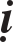 Ñöôïc löu taâm muoán roát raùo moät vieäc lôùn nhaân duyeân naøy, ñaõ noùi xong veà taâm naøy. Thöù nhaát khoâng caàn gaáp, gaáp thì caøng chaäm, laïi khoâng ñöôïc höôõn, höôõn thì löôøi bieáng, nhö caùch chænh daây ñaøn khoâng ñöôïc thaúng quaù, cuõng khoâng ñöôïc duøn quaù maø phaûi vöøa chöøng môùi thaønh khuùc ñieäu, chæ caàn höôùng tôùi choã öùng duyeân haèng ngaøy, thöôøng nhö rình baét, ta vaø ngöôøi coù theå quyeát ñoaùn ñöôïc vieäc phaûi traùi ñuùng sai, ñöôïc aân löïc cuûa ai, cuoái cuøng töø nôi naøo maø löu xuaát, rình tôùi rình lui, choã sanh laâu nay töï thuaàn thuïc, choã sanh ñaõ thuaàn thuïc thì choã thuaàn thuïc laïi sanh, ñoù laø choã thuaàn thuïc. Naêm aáy, saùu nhaäp, möôøi hai xöù, möôøi taùm giôùi, hai möôi laêm coõi, voâ minh nghieäp thöùc, suy löôõng, tính toaùn, taâm thöùc, ngaøy ñeâm höøng höïc nhö ngöïa hoang khoâng taïm ngöøng nghó, maïng löôùi naøy laøm cho ngöôøi lang thang trong sanh töû, khieán cho ngöôøi laøm vieäc khoâng toát. Tuùi löôùi naøy ñaõ xuaát hieän thì Boà-ñeà Nieát-baøn chaân nhö Phaät taùnh lieàn hieän tieàn, ñöông luùc hieän tieàn cuõng khoâng löôøng hieän tieàn. Neân ngöôøi xöa kheá chöùng ngoä roài lieàn hieåu ñaïo, khi môû maét nhö ngaøn maët trôøi, muoân töôïng khoâng theå troán khoûi aûnh chaát, luùc caêng tai ra thì nhö hang saâu, aâm thanh lôùn nhoû ñaày ñuû. Nhö nhöõng vieäc naøy, khoâng caàn nhôø ngöôøi khaùc, khoâng möôïn söùc khaùc maø töï nhieân höôùng ñeán choã öùng duyeân sinh hoaït töï taïi. Neáu chöa ñöôïc nhö vaäy maø laïi ñem taâm suy löôøng traàn lao ôû theá gian naøy trôû veà choã suy löôøng khoâng kòp, thöû suy löôøng xem, ñieàu gì laø choã suy löôøng khoâng kòp. Vò Taêng hoûi Trieäu Chaâu: Con choù coù Phaät taùnh hay khoâng? Trieäu Chaâu ñaùp: khoâng, chæ moät chöõ naøy, tröôùc heát oâng coù maùnh khoùe gì xin saép xeáp xem, xin tính toaùn xem? Suy löôøng tính toaùn saép xeáp khoâng choã naøo ñeå buoâng boû lieàn ñöôïc. Chæ khi naøo caûm thaáy trong loøng böùt röùt, trong taâm phieàn muoän thì ñoù chính laø luùc toát, thöùc thöù taùm laàn löôït khoâng hieän haønh, khi caûm thaáy nhö vaäy thì chaúng caàn buoâng boû, chæ y cöù vaøo chöõ voâ naøy maø thöùc tænh, neâu ñi neâu laïi, choã sanh töï thuaàn thuïc, choã thuaàn thuïc töï sanh. Maáy naêm gaànñaây trong toøng laâm coù moät loaïi xöôùng taø thuyeát laøm toâng sö ngöôøi, baûo ngöôøi hoïc raèng: caùc oâng chæ caàn giöõ gìn vaéng laëng, maø khoâng bieát thöù ñoù laø vaät gì, tónh laø ngöôøi gì? Laïi noùi tónh laø neàn taûng, maø khoâng tin coù ngoä, noùi ngoä laø caønh laù. Laïi daãn chöùng caâu vò Taêng hoûi Ngöôõng Sôn: ngöôøi thôøi nay coù caàn ngoä khoâng? Ngöôõng Sôn ñaùp: ngoä thì chaúng phaûi khoâng, ngaët vì rôi vaøo ñaàu thöù hai, ngöôøi ngu si tröôùc maët khoâng ñöôïc noùi moäng, lieàn laøm phaùp hoäi thaät, noùi ngoä laø rôi vaøo ñaàu thöù hai, ñaâu ngôø raèng ngaøi Quy Sôn töï coù lôøi caûnh giaùc ngöôøi hoïc, thaät laø tha thieát, noùi raèng nghieân cöùu ñeán lyù toät cuøng, laáy ngoä laøm pheùp taéc, lôøi naøy coøn maéc keït ôû choã naøo, khoâng theå naøo ngaøi Quy Sôn laïi laàm laãn cho ngöôøi ñôøi sau, muoán daïy cho hoï rôi vaøo ñaàu thöù hai. Taøo Caùc Söû cuõng löu taâm ñeán vieäc naày, Sö noùi: oâng ta bò boïn taø sö laøm cho laàm laãn, so ra cuõng nhö saùch naøy, raát buoàn raàu vieát ra, vaø söï thoâng minh tri thöùc cuûa oâng ñaây coù choã raát cao hôn ngöôøi, khoâng ñöôïc nhaän laàm môùi ñöôïc noùi laø phaùp hoäi thaät. Nhöng Toâng Caûo chöa ñöôïc nhìn taän maét neân thaàm buoàn quaù möùc. Nghe noùi laõo cö só cuõng cuøng vôùi ngöôøi baïn ñaïo naøy coù quan heä saén bìm vôùi nhau, khi raûnh roãi thöû hoûi haén laáy saùch ra xem thöû, môùi bieát Dieäu Hyû heïn nhau, khoâng gaëp maø kia ñaây ñaõ coù nghóa khí hôïp nhau, laïi khoâng coù lôïi theá giao thieäp, ñaõ vieát moät tôø xong laïi theâm moät tôø giaáy nöõa, khoâng caàn loä ra cöû chæ vaø saéc maët. Saùch naøy cuõng nhö vaäy, saùch tröôùc gôûi nhôø laø ngöôøi trong ñaây neân noùi raèng: khoâng bao giôø ñöôïc noùi Laõo laõo Ñaïi ñaïi vì nguyeân do gì, neáu nhö vaäy thì vieäc toát ôû tröôùc maët, quyeát ñònh boû qua. Khi vieát tuy gioáng nhö qua loa nhöng cuõng cô caûm hôïp nhau, cuõng baát chôït nhôø vieát treân giaáy, oâng tin ñöôïc Dieäu Hyû vaø lieàn ñem laøm vieäc, choã öùng duyeân haèng ngaøy lieàn môû roäng Phaùp moân naøy, yù ñeå ñeàn ôn Thaùnh chuùa, caàu baäc hieàn taøi trò an thieân haï, thaät khoâng phuï söï hieåu bieát cuûa mình, xin moãi ngöôøi kham nhaãn, tröôùc sau chæ nhö hoâm nay maø laøm. Phaät Phaùp vaø theá Phaùp hôïp laïi thaønh moät khoái, vöøa caøy ruoäng, vöøa chieán ñaáu laâu ngaøy thuaàn thuïc, moät coâng maø ñöôïc hai lôïi ích, haù chaúng phaûi thaét eo löng möôøi muoân moái, cöôõichaït leân Döông Chaâu hay sao?Laïi ví duï: tieáng chuoâng keâu laäu taän, laøm vua chí thaønh thì trò antraêm hoï, trò coù nghe ngöôøi thöôûng thöùc tieáng ñaøn, xin oâng heã laøm vieäc gì cuõng neân vöõng taâm chòu ñöïng, ngay caûnh thuaän nghòch chính laø luùc coá gaéng, caùi goïi laø ñem thaâm taâm naøy thôø phuïng chuùng sanh trong soá coõi nhieàu nhö buïi, aáy goïi laø baùo ñeàn aân Phaät. Xöa nay, ngöôøi hoïc ñaïo, chæ caàn ôû trong coõi thuaän nghòch maø thoï duïng, nghòch thuaän hieän tieàn, thì sanh khoå naõo, gioáng nhö xöa nay khoâng heà duïng taâm ôû choã naøy. Toå sö noùi raèng: caûnh duyeân khoâng toát xaáu, toát xaáu ôû trong taâm, neáu taâm göôïnggoïi thì voïng tính töø ñaâu maø khôûi, voïng tình ñaõ khoâng khôûi thì chaân taâm tha hoà bieát khaép, xin ôû trong caûnh thuaän nghòch thöôøng khôûi quaùn nhö vaäy, laâu ngaøy seõ khoâng sanh khoå naõo. Khoå naõo ñaõ khoâng sanh, thì seõ chuyeån Ma vöông thaønh thieän thaàn hoä phaùp. Tröôùc ñaây, Laõo laõo Ñaïi ñaïi noùi lyù do gì, lôøi noùi vaãn coøn, haù queân roài ö? Muoán bieát nghóa Phaät taùnh, phaûi quaùn thôøi tieát nhaân duyeân, vì Cö só tröôùc ñaây coù hôn möôøi naêm nhaøn roãi, töï coù thôøi gian nhaøn roãi. Ngaøy nay laøm quan quyeàn haønh trong tay, neân coù thôøi gian baän bòu, khi nghó ñeán nhaøn roãi laø ai nhaøn roãi, khi baän bòu laø ai baän bòu, phaûi tin ñaïo lyù, luùc baän cuõng coù luùc nhaøn, luùc nhaøn cuõng coù luùc baän, ñang trong luùc baän phaûi thay chuùa thöôïng khôûi yù cuûa oâng, khoaûnh khaéc khoâng ñöôïc taïm queân, töï caûnh giaùc töï quaùn saùt, laáy gì baùo ñaùp. Neáu thöôøng khôûi nieäm aáy thì treân vaïc nöôùc soâi loø than noùng, nuùi ñao röøng kieám cuõng phaûi bò höôùng veà phía tröôùc, huoáng laø moät ít caûnh giôùi thuaän nghòch tröôùc maét vì hôïp ñaïo, vì ñaïo naøy kheá hôïp vôùi oâng neân khoâng neå tình, thoå loä heát caû.Traû lôøi Quan Huyønh Moân Ty Tieát Phu.Nhaän ñöôïc saùch hoaøn toaøn coù nhieàu quan heä saén bìm, baát ngôø lieàn hieåu vieäc laøm nhö vaäy, thaät laø laøm ñöôïc vieäc, soáng thoaûi maùi thaät laø ngöôøi töï chöùng töï ñaéc ñaùng möøng, ñaùng möøng! Nhöng chæ nhö vaäy, xöa nay daïy ngöôøi noùi vò quan naøy khoâng theo boån phaän, aên noùi lung tung, boïn hoï töï coù chung nhaân aùi, ngoaïi tröø ngöôøi coù chöùng coù ngoä môùi bieát. Neáu nghe tieáng nöôùc chaûy thì tha hoà maø khoan ruøa ñaäp ngoùi, laïi pheâ phaùn Nhö lai thieàn, Toå sö thieàn, chæ aên gaäy cuûa Dieäu Hyû. Laïi noùi laø thöôûng y phaït y, caùc vò laïi nghi trong ba möôi naêm.Traû lôøi Toân Tri Huyeän.Nhôø tu kinh Kim Cöông, maø may maén ñöôïc tuøy hyû moät laàn. Thôøi Caän Ñaïi, Só Ñaïi Phu chòu ñeå yù noäi ñieån nhö caùc vò thì thaät laø ít coù. Khoâng ñöôïc yù thuù thì khoâng theå tin nhö vaäy. Khoâng coù maét xem kinh thì khoâng theå thaàm ñoaùn nghóa saâu xa nhieäm maàu trong kinh, thaät laø hoa sen trong loø löûa. Roõ vò ñaõ laâu chaúng theå khoâng nghi ngôø, caùc vò cheâ caùc Thaùnh Sö phieân dòch sai laàm maø laøm loän xoän boån thaät, caâu vaên theâm bôùt, traùi vôùi yù Phaät. Laïi noùi: mình môùi trì tuïng lieàn bieát loãi aáy, muoán tìm ñònh baûn söûa laïi sai laàm aáy nhöng ñaõ quen giaû doái laâu roài, huøa theo moät luaät, may ñöôïc taïng goác ôû Kinh ñoâ, môùi coù nôi y cöù. Laïi nghieân cöùu tìm ra ñaàu moái trong luaän tuïng cuûa Thieân Thaân vaø Voâ tröôùc thì aên khôùp nghóa aáy, beøn toû roõ khoâng nghi ngôø nöõa. Laïi vì hai vò sö Tröôøng Sôn, Coâ Sôn ñeàu theo caâu maø traùi nghóa, chaúng bieát caùc vò daùm pheâ phaùn nhö theá thì chaéc chaén ñaõ töøng thaáy boån Phaïm dòch vaøo thôøi Luïc trieàu, hoaøn toaøn bò caùc söphieân dòch sai laàm môùi khoâng nghi ngôø. Ñaõ khoâng coù baûn Phaïm maø lieàn ñem yù kieán chuû quan maø löôïc boû yù Thaùnh thì laïi khoâng noùi ñeán vieäc chieâu caûm nhaän laõnh quaû huûy baùng Thaùnh giaùo, ñoïa vaøo ñòa nguïc Voâ giaùn, Sö noùi: raèng coù ngöôøi thaáy bieát. Laïi nhö caùc vò xem xeùt loãi cuûa caùc sö, laïi maéc keït vaøo baûn taâm mình. ngöôøi xöa coù noùi raèng: quan heä caïn maø noùi saâu thì gaây ra traùi ñaïo. toâng Caûo khoâng heà quen bieát caùc vò, caùc vò ñem kinh naøy caàu aán chöùng, muoán löu truyeàn haït gioáng Phaät muoân ñôøi trong coõi nhaân gian, ñaây laø vieäc toát baäc nhaát. Nhöng laïi cho Toâng Caûo laø ngöôøi trong ñoù, ñem tin töùc trong ñoù chôø ñôïi nhau ôû ngoaøi hình khí. Neân chaúng daùm khoâng trình leân. Thuôû xöa, Quoác Sö Thanh Löông soaïn boä sôù Hoa Nghieâm muoán söûa laïi choã sai laàm cuûa Sö nhöng khoâng ñöôïc boån Phaïm, chæ vieát ôû cuoái kinh maø thoâi. Nhö trong phaåm Phaät baát khaû tö nghò phaùp cheùp: taát caû Phaät ñeàu coù voâ bieân thaân, saéc töôùng thanh tònh roäng lôùn nhaäp vaøo caùc coõi maø khoâng ñaém nhieãm. Thanh Löông chæ noùi raèng: Phaåm Phaät baát khaû tö nghò Phaùp quyeån thöôïng, tôø thöù ba, haøng thöù möôøi ghi: taát caû Chö Phaät xöa xa lìa caùc chöõ. Ngoaøi ra boån kinh rôøi raïc, ñeàu chuù thích ôû cuoái kinh. Thanh Löông cuõng laø Thaùnh söù, nhöng khoâng theå theâm bôùt, chæ daùm ghi ôû cuoái kinh thì bieát raèng ngöôøi bieát phaùp laø sôï. Laïi trong kinh coù nhieàu baùu löu ly, Thanh Löông noùi raèng: e laø Pheä-löu-ly, baûn cuõ vieát sai cuõng khoâng daùm söûa, cuõng chæ chuù thích ôû cuoái kinh nhö vaäy thoâi. Caùc sö phieân dòch ôû thôøi Luïc Trieàu ñeàu chaúng phaûi laø keû só hieåu bieát noâng caïn, tröôøng phieân dòch, coù ngöôøi dòch aâm, coù ngöôøi dòch nghóa, coù ngöôøi nhuaän vaên, coù ngöôøi chöùng tieáng Phaïm, coù ngöôøi chaùnh nghóa, coù ngöôøi hieäu ñính boån Phaïm laïi voïng theâm vaøo, löôïc boû maø muoán ngöôøi ñôøi sau tin chaéc cuõng khoâng khoù sao? nhö noùi Tröôøng Thuûy theo caâu maø traùi nghóa, khoâng coù baûn Phaïm chöùng minh taïi sao quyeát ñònh ngay cho ñoù laø sai. OÂng tuy laø ngöôøi giaûng, maø khoâng gioáng vôùi ngöôøi giaûng khaùc, töøng tham hoïc vôùi Thieàn sö Lang Nhò Quaûng Chieáu, nhôø thöa hoûi Lang Nhò raèng: trong Kinh Thuû-laêng-nghieâm, Phuù- laâu-na hoûi Phaät raèng: Thanh Tònh baûn nhieân vì sao chôït sanh ra nuùi soâng, ñaát ñai, nghóa aáy nhö theá naøo? Lang Nhò beøn traû lôøi raèng: Thanh Tònh baûn nhieân vì sao chôït sanh ra ñaát ñai? Tröôøng Thuûy ngay lôøi noùi lieàn ñaïi ngoä. Sau naøy môùi xuaát gia xöng laø Toïa chuû. Vì Toïa chuû phaàn nhieàu laø tìm haøng soá ñen, caùc vò noùi theo caâu maø chaúng theo nghóa, Tröôøng Thuûy chaúng phaûi khoâng thaáy bieát, cuõng chaúng phaûi laø ngöôøi tìm haøng soá ñen, vì khoâng coù ñuû töôùng neân ñaéc A-naäu-boà-ñeà. Vaên kinh phaàn nhieàu roõ raøng, vaên naøy raát caïn côït, töï caùc vò caàu kyø thaùi quaù, muoán laäp dò giaûi mong ngöôøi theo mình thoâi. Caùc vò daãn luaän cuûa Voâ Tröôùc raèng: vì phaùpthaân neân thaáy Nhö lai, chôù chaúng phaûi vì töôùng ñaày ñuû. Neáu vaäy thì Nhö lai tuy khoâng caàn duøng töôùng ñaày ñuû ñeå thaáy nhöng caàn töôùng ñaày ñuû laø do ñöôïc A-naäu-boà-ñeà, vì lìa chaáp tröôùc naøy neân kinh cheùp: Tu-boà-ñeà yù oâng nghó sao, Nhö lai coù theå duøng töôùng thaønh töïu ñaéc A-naäu-boà-ñeà, Tu-boà-ñeà chôù khôûi nghó nhö vaäy, nghóa naøy roõ raøng noùi töôùng ñaày ñuû laøm nhaân, vì töôùng laø töï taùnh cuûa saéc. Luaän naøy phaàn lôùn noùi roõ raøng, chæ töï caùc vò thaáy bieát sai laàm thoâi. Saéc laø duyeân khôûi cuûa töôùng, töôùng laø duyeân khôûi cuûa phaùp giôùi. Thaùi Töû Löông Chieâu Minh noùi: chôù nghó raèng Nhö lai khoâng vì töôùng ñaày ñuû maø ñöôïc A-naäu-boà-ñeà. Trong hai möôi hai phaàn, laáy phaàn naày laøm phaàn khoâng ñoaïn khoâng dieät, e raèng Tu-boà-ñeà khoâng duøng töôùng ñaày ñuû thì duyeân khôûi dieät. Bôûi vì, Tu-boà- ñeà ban ñaàu ôû trong thai meï ñaõ bieát vaéng laëng, phaàn nhieàu khoâng truï töôùng duyeân khôûi. Sau naøy daãn phaàn cuoái luaän cuûa Boà-taùt Coâng Ñöùc Thí: neáu töôùng thaønh töïu laø thaät coù thì töôùng naøy khi dieät seõ goïi laø ñoaïn. Vì sao? vì coù sanh neân coù ñoaïn, laïi sôï ngöôøi khoâng bieát, laïi noùi raèng: Vì sao? Vì taát caû laø phaùp laø taùnh voâ sanh cho neân lìa hai beân thöôøng vaø ñoaïn, xa lìa hai beân laø töôùng phaùp giôùi, khoâng noùi taùnh maø noùi töôùng: nghóa laø phaùp giôùi laø duyeân khôûi cuûa taùnh, töôùng laø duyeân khôûi cuûa phaùp giôùi, khoâng noùi taùnh maø noùi töôùng: Löông Chieâu Minh noùi baát ñoaïn baát dieät laø theá, phaàn naøy laïi roõ raøng, vì caùc vò caàu kyø thaùi quaù, göôïng sanh tieát muïc maø thoâi. Neáu löôïc boû kinh Kim cöông, heã coù ngöôøi xem Ñaïi Taïng Giaùo thì moãi ngöôøi tuøy theo yù kieán chuû quan cuûa mình maø hieåu, ñeàu löôïc boû bôùt. Nhö trong Chæ Luaän Ngöõ cuûa Haøn Tho- aùi cheùp: veõ chöõ laø vieát chöõ, laø boån cuõ sai laàm, theo kieán thöùc cuûa Thoaùi thì coù theå söûa ñoåi, maø chæ nhö luaän naày ôû trong saùch hay sao? Cuõng laø ngöôøi bieát phaùp ñaùng sôï vaäy. Thieàn sö Khueâ Phong Toâng Maät soaïn Vieân Giaùc sôù sao, Toâng Maät ñoái vôùi Vieân Giaùc coù choã chöùng ngoä môùi daùm haï buùt, vì trong kinh Vieân Giaùc noùi taát caû chuùng sanh ñeàu chöùng Vieân Giaùc, Khueâ Phong caûi chöùng laø coù, noùi dòch laø sai laàm maø khoâng thaáy baûn Phaïm, cuõng chæ luaän ôû trong sôù nhö vaäy, khoâng daùm söûa chöõa Kinh. Sau naøy, Hoøa thöôïng Laëc-Ñaøm Chaân Tònh soaïn Giai chöùng luaän, trong luaän maéng Khueâ Phong laø laõo thuùi phaù hoaïi phaøm phu. Neáu taát caû chuùng sanh ñeàu coù Vieân giaùc maø khoâng chöùng ngoä thì suùc sanh vónh vieãn laøm suùc sanh, ngaï quyû maõi laøm ngaï quyû, taän möôøi phöông theá giôùi ñeàu laø caùi chaøy saét khoâng loã, laïi khoâng coù moät ngöôøi phaùt taâm chaân thaät veà nguoàn, phaøm phu cuõng khoâng caàn caàu giaûi thoaùt. Vì sao? Vì taát caû chuùng sanh ñeàu coù ñuû taùnh Vieân giaùc, beøn laáy kinh naày laøm y cöù. Neáu taïng boån ôû kinh ñoâ töø ngoaøi chaâu phuû ñöa vaøo, nhö hai taïng kinh cuûaKinh Sôn ñeàu laø trieàu ñình luùc höng thònh ban cho, cuõng laø kinh ngoaøi chaâu phuû ñaõ vieát, coù sai trong muoân moät, laøm sao söõa chöõa. Caùc vò neáu khoâng coù nhaân ngaõ thì chaéc chaén cho lôøi cuûa Dieäu Hyû laø chí thaønh, khoâng caàn caâu neä ôû moät sai laàm lôùn xöa nay, treân neáu chaáp kieán giaûi cuûa mình laø ñuùng, quyeát ñònh muoán söõa chöõa, muoán taát caû moïi ngöôøi (maéng) chöûi thì tha hoà khaéc baûn aán haønh, Dieäu Hyû cuõng chæ ñöôïc tuøy hyû khen ngôïi maø thoâi. OÂng ñaõ ñöôïc boû ngöôøi ñem kinh ñeán caàu aán khaû, tuy khoâng bieát nhau nhöng laáy phaùp laøm thaân, neân baát chôït buoàn raàu xuùc chaïm vaøo choã ngang böôùng cuûa oâng, thaáy oâng chí thaønh cho neân neå tình. Caùc vò muoán cuøng toät giaùo thöøa, taïo ra nghóa saâu kín, neân tìm moät giaûng sö danh tieáng ñöùc haïnh toaøn taâm toaøn yù cuøng tham cöùu töôøng taän, daïy suoát töø ñaàu ñeán cuoái moät haïng laø chuù yù vaøo löôùi giaùo. Neáu cho voâ thöôøng mau choùng, sanh töû vieäc lôùn laø vieäc mình chöa roõ thì phaûi toaøn taâm toaøn yù tìm moät boån phaän laøm nhaø, coù khaû naêng phaù vôõ hang oå sanh töû cho moïi ngöôøi, cuøng nöông coâng phu, chôït ñaäp beå thuøng sôn, chính laø choã thaáu suoát. Neáu chæ muoán laøm troø cöôøi noùi taát caû caùc saùch ta ñeàu thoâng ñaït, thieàn ta cuõng bieát, giaùo ta cuõng bieát, laïi coù theå xem xeùt ñöôïc choã khoâng ñuùng cuûa caùc dòch chuû giaûng sö tieàn boái, toû ra ta coù taøi, ta hieåu bieát, thì baäc Thaùnh Tam Giaùo ñeàu coù theå xem xeùt cuõng khoâng caàn tìm ngöôøi aán khaû, sau ñoù cho pheùp ñi qua. Theá naøo? Theá naøo?Traû lôøi Traïng Nguyeân Tröông Xaù Nhaân (An Quoác):Caùc vò quyeát muoán roát raùo vieäc naøy, thì chæ thöôøng khieán cho choã taác vuoâng roãng rang vaéng laëng, vaät ñeán lieàn öùng phoù, nhö ngöôøi taäp baén cung, laâu ngaøy seõ baén truùng ñích. Ñaït-ma baûo Nhò Toå raèng: oâng chæ döøng caùc duyeân beân ngoaøi, trong taâm khoâng thoâ ñoäng, taâm nhö böùc töôøng thì seõ vaøo ñaïo. Nhö ngöôøi ñôøi nay vöøa nghe noùi lôøi naøy lieàn gaït ñi, höôùng ñeán choã doát naùt ngu si, öông ngaïnh töï daèn neùn trong loøng. Muoán ñöôïc taâm nhö töôøng vaùch, Toå Sö noùi: Ngöôøi nhaän laàm khoâng heà hieåu phöông tieän. Nham Ñaàu noùi raèng: vöøa nhö theá, lieàn khoâng phaûi nhö theá, caâu ñuùng cuõng boû ñi, caâu sai cuõng boû, ñaây chính laø caùch ngoaøi döùt caùc duyeân, trong taâm khoâng thoâ ñoäng, duø chöa ñöôïc neám ñaát vôõ cuõng khoâng bò lôøi noùi chuyeån, thaáy maët traêng thì thoâi nhìn ngoùn tay, veà ñeán nhaø thì thoâi hoûi ñöôøng, tình thöùc chöa tan thì löûa taâm höøng höïc, ngay luùc nhö theá, chæ ñem choã nghi thoaïi ñaàu ra thöùc tænh. Nhö vò Taêng hoûi Trieäu Chaâu: con choù coù Phaät taùnh hay khoâng? Chaâu ñaùp: khoâng, mieãn laø thöùc tænh, giaùc ngoä, taû ñeán cuõng khoâng phaûi, höõu ñeán cuõng khoâng phaûi, laïi khoâng ñöôïc ñem taâm ñôïi ngoä, laïi khoâng ñöôïc höôùng ñeán choã khôûi leân maø gaùnh vaùc, laïi khoâng ñöôïc khôûi taâm hieåu huyeàn dieäu, chaúng ñöôïckhôûi taâm baøn baïc coù khoâng, chaúng ñöôïc khôûi suy tính khoâng cuûa thaät khoâng, cuõng khoâng ñöôïc ngoài trong voû voâ söï, khoâng ñöôïc höôùng veà choã ñaäp ñaù nhaùng löûa, aùnh chôùp maø laõnh hoäi, chæ ñöôïc khoâng choã duïng taâm, khi taâm khoâng coù choã thì chôù sôï rôi vaøo khoâng, ñaây laïi laø ñieåm toát, baát chôït chuoät chui vaøo söøng traâu lieàn thaáy ñaûo ñoaïn, vieäc naøy chaúng phaûi khoù, cuõng chaúng phaûi deã, ngoaïi tröø ngöôøi naøo kieáp tröôùc ñaõ töøng gieo troàng haït gioáng trí Baùt-nhaõ saâu xa, töøng ôû trong nhieàu kieáp töø voâ thæ ñeán nay gaùnh vaùc chaân thieän tri thöùc, huaân taäp ñöôïc chaùnh tri chaùnh kieán vaøo trong linh thöùc, xuùc caûnh gaëp duyeân ôû choã hieän haønh xaây truï vöõng chaéc, nhö ôû choã muoân ngöôøi, nhaän ñöôïc cha meï mình, luùc aáy khoâng caàn hoûi ai töï nhieân tìm taâm chaúng khoù. Vaân Moân noùi raèng: chaúng theå heã noùi lieàn coù, heã noùi khoâng lieàn khoâng, chaúng theå khi baøn baïc thì coù, khi khoâng baøn baïc thì khoâng. Laïi töï neâu ra raèng: haõy noùi khi khoâng baøn baïc laø caùi gì? Laïi sôï ngöôøi khoâng bieát, neân töï noùi raèng: laïi laø gì? Maáy naêm gaàn ñaây, thieàn coù nhieàu ñöôøng, hoaëc laáy moät hoûi moät ñaùp, cuoái cuøng nhieàu hôn moät caâu laøm thieàn giaû. Hoaëc ñem nhaân duyeân nhaäp ñaïo cuûa ngöôøi xöa xuùm nhau baøn baïc raèng: ñaây laø giaû, kia laø thaät, lôøi naøy huyeàn, lôøi kia dieäu. Hoaëc ñaïi hoaëc bieät laøm thieàn giaû. Hoaëc laáy maét thaáy tai nghe hoøa hôïp ôû trong ba coõi do taâm muoân phaùp, do thöùc laøm thieàn giaû, hoaëc duøng voâ ngoân voâ thuyeát ngoài trong hang quyû döôùi nuùi ñen, kheùp mi nhaém maét, goïi ñoù laø tin töùc khi cha meï chöa sanh cuûa beân bôø oai aâm vöông, cuõng goïi laø laëng maø thöôøng soi laøm thieàn giaû. Nhö nhöõng haïng ngöôøi naøy, khoâng caàu dieäu ngoä laø rôi vaøo ñaàu thöù hai, cho ngoä laø löøa doái ngöôøi, cho ngoä laø saùng laäp, töï mình ñaõ khoâng heà ngoä cuõng khoâng tin coù ngoä. Dieäu Hyû thöôøng noùi vôùi caùc naïp töû aáy raèng: taøi ngheä kheùo leùo theá gian, neáu khoâng coù choã ngoä, coøn khoâng ñöôïc söï tinh dieäu cuûa noù, huoáng chi laø muoán thoaùt khoûi sanh töû maø chæ duøng cöûa mieäng noùi tónh, lieàn muoán tieáp nhaän, phaàn nhieàu gioáng nhö caém ñaàu chaïy veà höôùng Ñoâng maø muoán laáy vaät ôû höôùng Taây, caøng tìm caøng xa, caøng gaáp caøng chaäm, boïn ngöôøi naøy thaät ñaùng thöông xoùt. Trong giaùo hoï laø ngöôøi phæ baùng Ñaïi Baùt nhaõ, caét ñöùt tueä maïng cuûa Phaät thì duø ngaøn Phaät ra ñôøi cuõng khoâng thoâng saùm hoái, tuy laø nhaân laønh maø ngöôïc laïi vôøi laáy quaû aùc, thaø ñem thaân naøy nghieàn naùt nhö caùt buïi, chöù khoâng bao giôø laáy Phaät phaùp laøm nhaân tình, quyeát phaûi ñöông ñaàu vôùi sanh töû, phaûi ñaäp beå thuøng sôn naøy môùi ñöôïc, deø daët khoâng ñeå bò taø sö ñi theo vuoát ve, duøng con daáu bí xanh aán ñònh lieàn cho raèng ta ngaøn lieãu traêm ñöông. Boïn ngöôøi naøy nhö caây luùa ñöïc, truùc lau. Caùc vò laø ngöôøi thoâng minh hieåu bieát, seõ khoâng chòu luõ aùc ñoäc naøy, nhöng cuõng sôï tha thieát duïng taâm roài caàu mong mauñöôïc hieäu quaû, thaám thoaét bò hoï nhieãm oâ, neân tuøy yù quan heä nhö Höùa bò ngöôøi maét saùng thaáy ñöôïc moät traän baïi hoaïi, tuyeät ñoái nghe nhau chæ caàn ñem moät chöõ “voâ” cuûa Trieäu Chaâu thöùc tænh choã öùng duyeân haèngngaøy, chôù ñeå xen hôû. Ngöôøi xöa coù noùi raèng: nghieân cöùu ñeán toät cuøng lyù laáy ngoä laøm khuoân pheùp, neáu noùi ñöôïc hoa trôøi rôi loaïn, khoâng ngoä vaãn laø si cuoàng chaïy beân ngoaøi, coá gaéng leân khoâng ñöôïc lô laø.Traû lôøi Thang Thöøa Töôùng (Tieán Chi).Thöøa töôùng ñaõ löu taâm vaøo phaàn vieäc lôùn nhaân duyeân naøy, trong coõi thieáu keùm, luoáng doái khoâng thaät, hoaëc nghòch hoaëc thuaän ñeàu laø thôøi tieát phaùt cô, chæ thöôøng khieán cho choã taác vuoâng roãng rang thanh tònh, vieäc cuøng laøm haèng ngaøy tuøy theo phaàn maø boû ra, xuùc caûnh gaëp duyeân, thöôøng duøng thoaïi ñaàu thöùc tænh, ñöøng mong mau hieäu quaû, nghieân cöùu lyù cuøng taän, laáy ngoä laøm nguyeân taéc, nhöng tuyeät ñoái khoâng ñöôïc coù   yù chôø ngoä. Neáu coù yù chôø ngoä thì bò taâm chôø ngoä laøm chöôùng ngaïi maét ñaïo, caøng gaáp caøng chaäm, chæ thöùc tænh thoaïi ñaàu, chôït höôùng veà choã thöùc tænh taâm sanh töû döùt chính laø choã veà nhaø ngoài an oån, ñaõ ñöôïc theá roài töï nhieân thaáu ñöôïc caùc thöù phöông tieän cuûa ngöôøi xöa, caùc thöù dò giaûi töï maát. Trong giaùo noùi: döùt taâm sanh töû, deïp taâm roái raém, röûa taâm caáu ueá, boû taâm chaáp tröôùc khieán taâm ñoäng chuyeãn, khi ñoäng chuyeãn cuõng khoâng coù ñaïo lyù ñoäng chuyeãn töï nhieân treân ñaàu saùng suoát, treân vaät hieån baøy, choã öùng duuyeân haèng ngaøy, hoaëc saïch hoaëc dô, hoaëc möøng hoaëc giaän, hoaëc thuaän hoaëc nghòch, nhö haït chaâu troøn laên treân maâm, khoâng xoay maø töï chuyeån, ñöôïc thôøi tieát naøy ñöa ra tình ngöôøi khoâng ñöôïc, nhö ngöôøi uoáng nöôùc noùng laïnh töï bieát. Trung Quoác sö coù noùi: noùi phaùp coù choã ñöôïc, aáy laø tieáng cuûa Daõ Can, vieäc naøy thaáy roõ nhö ban ngaøy, chaân thaät töï thaáy ñöôïc, Taø sö laøm khoâng ñöôïc. Hoâm kia cuõng coù noùi chuyeän, vieäc naøy khoâng truyeàn trao, vöøa noùi coù huyeàn dieäu kyø laï, saùu loã tai khoâng ñoàng lôøi baøn baïc, töùc laø löøa doái nhau, lieàn thích keùo laáy, truùng vaøo maët lieàn phæ nhoå, Thö sinh laøm ñeán chöùc Teå Töôùng laø ngöôøi raát cao quyù trong phaùp theá gian, neáu khoâng roõ vieäc naøy töùc laø doái ñeán coõi Dieâm-phuø-ñeà ôû phía Nam. Khi laøm moät laàn thaâu laáy keát quaû cuûa nhaân, mang ñöôïc moät thaân nghieäp aùc ra ñi. Trong giaùo noùi: taïo si phöôùc laø keû thuø cuûa ñôøi thöù ba. Sao goïi laø ñôøi thöù ba? ñôøi thöù nhaát taïo si phöôùc chaúng thaáy taùnh, ñôøi thöù hai nhaän si phöôùc khoâng hoå theïn, khoâng laøm vieäc toát, moät beà taïo nghieäp, ñôøi thöù ba nhaän si phöôùc, khoâng heà laøm vieäc toát, khi thoaùt ra khoûi voû ræ doät, rôi vaøo ñòa nguïc nhö teân baén, thaân ngöôøi khoù ñöôïc, Phaät phaùp khoù gaëp, thaân naøy khoâng ñoä ngay ñôøi naøy thì ñoä vaøo ñôøi naøo? ngöôøi hoïc ñaïo naøy phaûi coù chí quyeát ñònh, neáu khoângcoù chí quyeát ñònh, thì nhö nghe tieáng ngöôøi noùi, thaáy ngöôøi noùi phía Ñoâng lieàn theo ngöôøi ñi veà höôùng Ñoâng, noùi Taây lieàn theo ngöôøi ñi veà höôùng Taây. Neáu coù chí quyeát ñònh thì naém chaéc laøm chuû teå. Laõn Dung noùi: neáu coù moät phaùp hôn Nieát-baøn, ta noùi cuõng nhö moäng huyeãn chaúng thaät, laïi coù taâm tình gì quan heä vôùi nhau, xin oâng giöõ vöõng chí naøy, laáy ñöôïc trong tay laøm nghóa quyeát ñònh thì duø ñaïi nghóa höõu tình, laøm cho ma vöông muoán ñeán naõo loaïn cuõng khoâng coù cô hoäi, coâng phu treân Baùt- nhaõ luoáng boû. Neáu coù yù ôû treân thì duø ñôøi nay chöa lieãu ngoä cuõng troàng saâu ñöôïc haït gioáng, ñeán luùc qua ñôøi cuõng khoâng bò nghieäp thöùc loâi keùo rôi vaøo caùc ñöôøng aùc, ñoåi laïi caùi voû muïc naøy coù trôû laïi cuõng khoâng theå meâ hoaëc ñöôïc ta, haõy xeùt cho kyõ.Traû lôøi Phaøn Ñeà Hình (Maäu Thaät).Neâu ví duï: nhö laøm ñöôïc Phaät söï maø khoâng hieåu thieàn ngöõ thì chaúng khaùc, chaúng ñoàng vôùi ngöôøi khoâng hieåu, nhöng bieát maø thöïc haønh ñöôïc thì chính laø thieàn ngöõ. Bieát thieàn ngöõ maø khoâng theå laøm Phaät söï, thì gioáng nhö ngöôøi ngoài trong nöôùc maø than khaùt, ngoài caïnh maâm côm maø keâu ñoùi, phaûi bieát thieàn ngöõ chính laø Phaät söï, Phaät söï chính laø thieàn ngöõ, naêng haønh naêng hieåu, ôû ngöôøi khoâng ôû phaùp. Neáu tìm gioáng tìm khaùc trong ñoù thì laø chæ leân hö khoâng maø sanh thaät giaûi, trong phaùp caên caûnh luoáng taïo ñieàu quaùi laï, nhö tröôùc khi laøm thì caàu caøng gaáp caøng chaäm, caøng gaàn caøng xa, muoán ñöôïc taâm döùt khoaùt roãng rang thì chæ caàn ñem choã naêng vaø baát naêng, hieåu vaø khoâng hieåu, gioáng vaø khoâng gioáng, khaùc vaø chaúng khaùc, coù theå suy löôøng nhö vaäy, tính toaùn nhö vaäy, queùt saïch ñeán theá giôùi phöông khaùc, laïi höôùng veà choã khoâng theå queùt maø khaùn, laø coù hay khoâng, laø gioáng hay khaùc, boãng nhieân taâm tö yù töôûng döùt baët, luùc aáy töï khoâng caàn hoûi ngöôøi.Traû lôøi Hoøa thöôïng Thaùnh Tuyeàn Khueâ.Ñaõ ñöôïc ngöôøi ngoaøi che chôû coù yù chaêm soùc nhau, töï coù theå gaùc boû vieäc ngöôøi, thöôøng laøm Phaät söï vôùi caùc naïp töû, laâu ngaøy seõ töï cao sieâu. Laïi höôùng veà trong phoøng cuøng nhau caån thaän, khoâng ñöôïc chöùa ñöïng tình ngöôøi, khoâng ñuôïc cuøng y boû maát, chæ gioáng nhö duøng boån phaän daïy y töï ngoä töï ñaéc, môùi laø baäc toân tuùc laøm theå taøi cho ngöôøi. Neáu thaáy y chaàn chöø khoâng tieán cöû, lieàn chuù thích ôû döôùi, chaúng nhöõng laøm muø maét hoï, cuõng chính laø maát ñi phöông tieän, chaúng bieát duøng ngöôøi trong boån phaän cuûa mình, töùc laø duyeân phaùp cuûa chuùng ta chæ nhö vaäy. Neáu ñöôïc moät nöûa boån phaän naøy cuõng khoâng phuï chí nguyeän baáy laâu nay.Traû lôøi Tröôûng Laõo Coå Sôn Ñaõi.Ñaëc söù ñeán, nhaän saùch vaø tín höông v.v… bieát khai phaùp xuaát theá,xöôùng ñaïo ôû Thaïch Moân, khoâng queân choã xöa nay, thaép höông cho Nhaïc Tröôûng laõo keá thöøa toâng phaùi Döông Kyø, ñaõ gaùnh vaùc vieäc naøy phaûi saùng suoát toå chöùc giaùo töø ñaàu ñeán cuoái. Ñem moät vieäc töï chöùng töï ngoä baáy laâu nay, böôùc ñaàu ôû trong tröôïng thaát, nhö gaùnh moät gaùnh naëng moät traêm hai möôi kyù ñi qua chieác caàu khæ, tröôït chaân vaáp ngaõ, khoâng theå baûo ñaûm tính maïng mình, huoáng chi laïi nhoå ñinh ruùt choát cho ngöôøi, cöùu giuùp ngöôøi khaùc. Ngöôøi xöa noùi raèng: vieäc naøy nhö taùm möôi oâng giaø vaøo hoäi tröôøng, ñaâu phaûi laø chuyeän treû con. Laïi, ngöôøi xöa noùi raèng: neáu ta cöù bieåu döông toâng giaùo, tröôùc phaùp ñöôøng boû saâu moät tröôïng, phaûi nhôø ngöôøi troâng vieän môùi ñöôïc. Nham Ñaàu noùi raèng: tröôùc khi chöa ñi æa vöøa thaáy lieàn trô maét. Yeân Quoác sö khoâng vöôït qua khe hôû cuûa thaïch moân, Muïc Chaâu hieän thaønh coâng aùn ñaùnh oâng ba möôi gaäy. Phaàn Döông Voâ Nghieäp ñöøng voïng töôûng. Loå Toå heã thaáy vò Taêng vaøo cöûa lieàn ngoài xoay maët vaøo vaùch, khi laøm ngöôøi seõ khoâng meâ môø loaïi theå taøi naøy, môùi khoâng maát toâng chæ ôû treân. Xöa, ngaøi Quy Sôn baûo Ngöôõng Sôn raèng: xaây côø phaùp laäp toâng chæ ôû moät phía, ñaày ñuû naêm duyeân môùi ñöôïc thaønh töïu. Naêm duyeân laø: duyeân ngoaïi hoä, duyeân ñaøn vieät, duyeân naïp töû, duyeân thoå ñòa, vaø duyeân ñaïo. Nghe noùi Xöôûng Ñaøi Trieäu Coâng laø do oâng thænh chuû cho ñeán Chaùnh Ty Nghieäp Trònh Coâng ñöa oâng vaøo vieäc, hai vò naøy laø baäc hoïc thöùc trong thieân haï, theo ñaây maø xeùt oâng ñoái vôùi naêm duyeân ñuû chuùt ít, moãi khi coù naïp tuû töø Phuùc Kieán ñeán thì ñeàu khen ngôïi truø trì heát möùc, ñaøn vieät quy tuï, Só Ñaïi Phu ngoaïi hoä, truï trì khoâng bò ma laøm chöôùng ngaïi, naïp töû nhoùm hoïp, coù theå nhaân luùc coøn khoûe maïnh lieân tieáp cuøng naïp töû khôi daäy vieäc naày, khoaûng thôøi gian duoãi caùnh tay phaûi ñöôïc tuyeät vôøi, khoâng ñöôïc thoâ loã. Bôûi vì, maáy naêm gaàn ñaây coù moät haïng ngöôøi noâng caïn, ñi khaép nôi hoïc ñöôïc moät ñoáng moät gaùnh gioáng nhö thieàn, thöôøng Toâng Sö voäi vaøng boû qua, beøn ñeán nhôø Hö Tieáp Höôûng aán thoï laãn nhau, löøa gaït ngöôøi sau, khieán cho chaùnh toâng phai nhaït, maát heát cô phong, chæ thaúng ñôn truyeàn chaúng theå khoâng caån thaän. Nguõ Toå Sö OÂng luùc truï ôû Baïch Vaân, coù laàn traû lôøi thö cuûa Hoøa thöôïng Linh Nguyeân raèng: haï naøy caùc trang traïi khoâng thu hoaïch moät haït thoùc, khoâng cho laø vieäc lo buoàn, ñieàu ñaùng buoàn laø trong moät giaûng ñöôøng maáy traêm naïp töû, suoát muøa haï maø khoâng coù moät ngöôøi thaáu ñöôïc thoaïi ñaàu con choù khoâng coù Phaät taùnh, e raèng Phaät phaùp seõ dieät maát. OÂng xem, chuû phaùp duïng taâm cuûa toâng sö ñaâu töøng laáy taøi saûn nhieàu ít, bao nhieâu sôn moân lôùn nhoû laø naëng nheï, gaïo muoái mòn phaûi laøm nhanh choùng. OÂng ñaõ ñöùng ra gaùnh vaùc danh töø thieän tri thöùc naøy, phaûi moät beà laáy boån phaän tieáp ñaõi ngöôøi töø caùc phöông ñeán, ñaõ coù kho chöùa cuûacaûi boång loäc, daën doø bieát nhaân bieát quaû, bieát vieäc, chia quaûn lyù xeáp boä phaän khieán hoï naém vöõng, thöôøng neâu leân ñaïi cöông an Taêng khoâng caàn nhieàu, chaùn khaát thöïc haèng ngaøy, thöôøng daïy ngöôøi laøm tieáp coù dö, töï nhieân khoâng phí söùc. Naïp töû vaøo thaát, xuoáng ñao naëng neà khoâng ñöôïc keùo buøn daãn nöôùc nhö Thieàn sö Tuyeát Phong Khoâng, khoaûng thôøi gian ôû Vaân Cö, Vaân Moân gaëp nhau, Laõo bieát haén khoâng töï löøa doái, laø ngöôøi trong Phaät moân naøy neân moät beà laáy boån phaän kieàm chuyø nhö haén, sau ñoù töï sai ñi ôû choã khaùc, ñaïi phaùp ñaõ roõ, höôùng veà choã kieàm chuyø nhaän qua cuøng luùc ñöôïc thoï duïng, môùi bieát dieäu Hyû khoâng laáy Phaät phaùp laøm tình ngöôøi. Naêm ngoaùi chuyeån ñöôïc moät quyeån ngöõ luïc ñeán, gaáp ruùt khoán khoå khoâng maát toâng chæ cuûa Laâm Teá, nay ñöa vaøo trong caùc lieâu cho caùc naïp töû xem, Laõo nhôø vieát lôøi baït, ñaëc bieät phaùt huy, khieán boån phaän naïp töû laøm caùch thöùc noùi phaùp trong töông lai. Neáu ñeå laõo ban ñaàu vì haén keùo buøn daãn nöôùc noùi Thieàn Laõo Baø thì sau khi môû maét chaéc chaén seõ maéng ta, khoâng nghi ngôø gì, cho neân ngöôøi xöa noùi raèng: ta khoâng troïng ñaïo ñöùc cuûa tieân sö maø chæ troïng tieân sö khoâng bò ta noùi roõ, neáu bò ta noùi roõ thì ñaâu coù ngaøy nay, chính laø ñaïo lyù naøy. Trieäu Chaâu noùi raèng: neáu baûo Laõo Taêng theo caên cô cuûa y ñeå tieáp ngöôøi thì töï coù ba thöøa, möôøi hai phaàn giaùo tieáp hoï roài, Laõo Taêng trong ñaây chæ ñem vieäc mình ñeå tieáp ngöôøi, nieáu tieáp khoâng ñöôïc thì chính laø hoïc giaû coù caên taùnh aùm ñoän, chôù khoâng dính daùng ñeán vieäc cuûa Laõo Taêng. Xin haõy suy nghó.LÔØI TAÂU CUÛA TAÏ GIAÙNG BAN ÑAÏI TUEÄ THIEÀN SÖ NGÖÕ LUÏC NHAÄP TAÏNGThaàn laø Taêng Uaån Vaên, tröôùc kia vaøo thaùng ba nieân hieäu Caøn Ñaïo, thöù taùm, khoâng sôï trôøi phaït ñaõ böôùc vaøo ngöõ luïc cuûa Tieân sö Ñaïi Tueä, Thieàn sö Toâng Caûo, nhieàu laàn xin yù chæ ñöa Phöôùc Chaâu vaøo Taïng. Kính mong, ngaøy möôøi chín thaùng naêm, Thaùnh chæ ñaõ ñöa Phöôùc Chaâu chuøa Ñoâng Thieàn vaøo Taïng xong, maïo muoäi trình baøy leân môùi lo laéng toäi loãi, aân quang xuoáng tôùi cuùi mong cho pheùp. Phaïm Thích ñeàu soi xeùt, nuùi ñaàm Taêng khí, moïi vieäc nghe thaáy ñeàu vui möøng, khuùm nuùm, Hoaøng Ñeá Beä haï, nhö göông trôøi soi ñöôïc phaùp taâm Phaät, nhôù nghó lôøi saâu deã laãn loän, tham cöùu bí taïng ñeå truyeàn trao. Tieân sö Toâng Caûo ñaõ troàng ñöôïc nhaân cao quyù traêm kieáp gaëp cô hoäi toát ñeïp ngaøn naêm, oâng coù ñöôïc chuùt may maén ñöôïc cho pheùp tham döï ôû choã raát vinh döï, tuïng coù coâng ñöùc gì? Mong moûi ñeàn ñaùp ôn ñaïi taïo, Thaàn muoân phaàn ngaém trôøi troâng Thaùnh, thaúng thaén boû möu caàu lôùn. Vaøo ngaøy muøng moät thaùng gieâng nieân hieäu Caøn Ñaïo thöù taùm, truï trì thieàn vieän ôû Kính Sôn laø Naêng Nhaân Thieàn sö Tueä Nhaät Uaån Vaên taáu trình.Kho vuõ khí toâng moân cuûa Thieàn sö Ñaïi Tueä Phoå Giaùc. Tyø-kheo Tham hoïc Ñaïo Khieâm bieân taäp.Ñoãng Sôn Quaûng Ñaïo laø ngöôøi ôû Töû Chaâu, toøng laâm hieäu laø Quaûng Voâ Taâm, luùc ñaàu du phöông hoïc ñaïo, ñeán hoûi Hoøa thöôïng Vaân Caùi Trí raèng: Höng Hoùa laøm Duy Na yù chæ nhö theá naøo? Trí xuoáng giöôøng dang hai tay le löôõi ra. Quaûng laøm moät caùi toïa cuï. Trí noùi: Ñaây laø söùc gioù ñaõ chuyeãn. Quaûng laïi ñem lôøi naøy hoûi Hoøa thöôïng Thaïch Söông Laâm Hoøa thöôïng Söông Laâm hoûi: yù cuûa oâng theá naøo? Quaûng cuõng laøm moät toïa cuï. Laâm noùi: Thích moät toïa cuï chæ vì oâng khoâng bieát choã rôi. Quaûng laïi hoûi Chaân Tònh, Chaân Tònh hoûi: yù oâng theá naøo? Quaûng cuõng laøm moät toïa cuï. Tònh noùi: Haén laøm oâng cuõng laøm. Quaûng ngay ñaây lieàn ñaïi ngoä. Chaân Tònh do ñoù laøm keä raèng: Tröôïng phu neân ñoaïn khoâng töï ñoaïn, Höng hoùa laø ngöôøi raát thaáu suoát, sau naøy theo maét kia töï môû, ñaùnh roài phaït tieàn, nhôø ñoù maø ra khoûi vieän.Töø Minh, Lang Da, Ñaïi Ngu v.v… soá ngöôøi töø bieät Phaàn Döông, Töông Khieâm khoâng chòu laøm Tham ñaàu. Phaàn Döông noùi raèng: haïnh naøy khoâng theå y cöù vaøo giôùi laïp maø suy toân, nghe moät baøi tuïng cuûa ta: trôøi khoâng ñaàu tröng baøy giaùo maùc beân thaønh Caùt Chaâu, Töôùng Quaân ñôn thöông ñoäc maõ chaïy trong röøng, thaønh Vieân Chaâu oàn aøo naùo ñoäng. Töø Minh böôùc ra noùi raèng: Sôû Vieân laø ngöôøi nhö theá naøo maø daùm soaïnlôøi kyù naøy, beøn laõnh chuùng baùi bieät ra ñi.Hoøa thöôïng Traïm Ñöôøng Chuaån luùc ñaàu tham kieán Chaân Tònh, Chaân Tònh hoûi raèng: oâng giaø rôøi choã naøo? Chuaån ñaùp: Ñaïi Ngöôõng. Hoûi: nhaäp haï ôû choã naøo? Chuaån ñaùp: ôû Ñaïi Vò. Tònh hoûi: nhaân söï ôû choã naøo? chuaån ñaùp: Phuû Höng Nguyeân. Tònh dang hai tay ra noùi raèng: Tay ta ñaâu gioáng tay Phaät, Chuaån môø mòt. Tònh noùi: ñi ñeán chæ ñoái ñaùp töøng lôøi linh minh thieân chaân, vaø noùi caùnh tay Phaät naøy lieàn thaønh trôû ngaïi, laïi noùi beänh ôû choã naøo? Chuaån ñaùp: con khoâng bieát. Tònh noùi: Taát caû coù saün laïi daïy cho hieåu.Xieâm Ñaïo Giaû, tham hoïc vôùi Tuyeát Ñaäu ñaõ laâu, Tuyeát Ñaäu muoán baét ngoãng vaøng, Xieâm nghe tin ban ñeâm leùn vieát baøi keä treân vaùch cuûa Phöông Tröôïng roài troán ñi. Keä raèng: chaúng phaûi voâ taâm thaép ñeøn Toå, thuï ñaïo chöa vaøo ñöôïc Lónh Nam, canh ba traêng xuoáng rôøi Nham Ñaäu, löu luyeán aâm thaàm nhôù taàng xanh. Laïi noùi: hôn ba möôi naêm ngao du boán bieån tìm thaày choïn baïn khoâng heà nhaøn roãi, hoâm nay ñöôïc choã voâ taâm laïi bò voâ taâm lôïi duïng ra khoûi nuùi. Sau naøy Xieâm xuaát theá khai ñaïo thöøa töï Hoøa thöôïng Ñöùc Sôn Vieãn, tieáp tuïc quan heä vôùi Tuyeát Ñaäu. Tröôùc nuùi Baø Töû thaáy Ñaëc Söù vui möøng hoûi raèng: Xieâm Thuû toïa xuaát theá chæ ñeå thaép höông sao? Ñaëc söù noùi: Hoøa thöôïng Ñöùc Sôn Vieãn bò Baø Töû maéng nhieác raèng: Tuyeát Ñaäu haêng haùi ruoät phaån noùi thieàn laø vì oâng, oâng ñöôc sao coâ phuï aân ñöùc theá.Laõo Phu Vaân Cö Vuõ thöôøng cheâ Thieàn sö Thieân Y Nghóa Hoaøi noùi thieàn roái raém, moät hoâm nghe tin Hoaøi chuyeån hoùa, treân phaùp ñöôøng chaép tay noùi raèng: haõy möøng caùi coïc saén bìm ngaõ roài. Tuù Vieân Thoâng khi ôû trong hoäi laøm Duy na moãi laàn nghe maéng chöûi khoâng döùt beøn baûo Ñoàng baïn raèng: ta phaûi lyù giaûi vôùi Laõo naøy môi ñöôïc. Ñeán daï tham laïi maéng nhieác nhö laàn tröôùc. Tuù lieàn böôùc ra, lôùn tieáng noùi raèng: haù khoâng thaáy trung ñaïo trong kinh Vieân Giaùc ö? Vuõ voäi noùi: Ñöùng laâu ñaïi chuùng chæ traân troïng, lieàn trôû veà phöông tröôïng. Tuù noùi: Laõo naøy khaép ngöôøi laø maét, maéng ñöôïc Hoaøi Hoøa thöôïng.Tieåu Caûnh Thuaàn ôû Hoà Nam coù taøi hoïc, töøng ñöôïc baøi minh cuûa thaùp Voâ Phuøng. Thieàn sö Ñaïi Thoâng Boån duøng lôøi aáy traû lôøi thaùp Voâ Phuøng raèng: raùng maây xanh phía sau, sao traêng xoay quanh maùi hieân nhaø. Thuaàn ôû chuøa Nhaïc Loäc, chuyeân roøng tinh taán, moät ñeâm tình côø ñi kinh haønh treân baäc thang trong cung ñieän trôït chaân teù ngaõ, coù vò Taêng beân caïnh ñôõ daäy, hoân meâ khoâng bieát gì, cho ñeán choã bieân soaïn vaên töï luùc bình sanh cuõng khoâng theå hieåu. Thieàn sö Ñaâu-suaát Chieáu, ban ñaàu ñeán Nhaïc Loäc, nghe Laõo tuùc noùi veà vieäc cuûa Thuaàn, Chieáu giaät mìnhnoùi raèng: ñôøi naøy ta tham thieàn khoâng roõ taâm cuõng gioáng nhö Thuaàn, tình côø moät laàn vaáp ngaõ vaãn nhö theá huoáng chi laø caùch aâm.Löõ Ñaïi Thaân Coâng luùc chaáp chính, nhaân ngaøy löu moäc (möôøi ngaøy nghæ moät ngaøy ñeå taém) döï Hoùa sô thænh ngoân phaùp Hoa trai. Hoâm sau quaû nhieân ñeán Dinh Phuû ngoài trong Taêng ñöôøng, Thaân Coâng böôùc ra thaáy oâng aáy lieàn nghó thaàm raèng: laøm leã laø ñuùng hay khoâng laøm leã laø ñuùng, roài lôùn tieáng keâu raèng: oâng giaø hoï Laõo thích meät nhoïc haõy nhanh leân, leã cuõng ñöôïc, khoâng leã cuõng ñöôïc. Thaân Coâng leã kính. Thoï trai xong, hoûi Taïng vò lai phaûi chaêng? Noùi tìm buùt vieát hai chöõ Haøo Chaâu lôùn cho Haùn nhöng khoâng noùi lyù do. Sau naøy Baõi Töôùng bieát Haøo Chaâu laø ngoân ngöõ cuûa Trò Ñieäp, chôït thaáy hai chöõ ôû tröôùc maët môùi ngoä lôøi saám ôû tröôùc. Hoøa thöôïng Chaân Tònh trôû veà Ñoãng Sôn, ñeán choã Hoøa thöôïng Lang Lang Khôûi ôû Tröø Chaâu, vì chuùng thænh tieåu tham, Chaân Tònh cheâ traùch dò kieán taø giaûi cuûa Taêng caùc phöông, khoâng chuùt kieâng neå, khi xuoáng toøa gaëp Hoøa thöôïng Khôûi noùi raèng: Ñöôøng Ñaàu ôû ñaây maø khoâng noùi nhieàu laém. Khôûi noùi: oâng cuõng ñöôïc nhö vaäy, hai ngöôøi nhìn nhau cöôøi lôùn roài ñi.Hoøa thöôïng Dieäp Huyeän Tænh raát nghieâm khaéc, caùc Naïp töû raát neå sôï. Khi Phuø Sôn Vieãn, Thieân Y Nghóa Hoaøi ôû trong chuùng, chæ ñeán tham hoïc, ñang gaëp luùc tuyeát laïnh, Tænh quôû traùch ñuoåi ñi, ñeán noãi laáy nöôùc doäi vaøo ñaõn qua, quaàn aùo öôùt suõng. Caùc vò Taêng khaùc ñeàu töùc giaän boû ñi, chæ coøn laïi Vieãn, Hoaøi ñeàu xeáp toïa cuï, söûa y phuïc ngoài laïi trong ñaõn qua. Tænh ñeán maéng raèng: neáu oâng khoâng ñi ta seõ ñaùnh oâng. Vieãn thöa raèng: nôi con ôû caùch ñaây maáy ngaøn daëm, chæ ñeán tham hoïc thieàn vôùi Hoøa thöôïng, ñaâu vì moät thìa nöôùc doäi vaøo maø ñi ngay sao? Neáu Hoøa thöôïng coù ñaùnh cheát con cuõng khoâng ñi. Tænh cöôøi noùi raèng: hai oâng muoán tham thieàn naøy, laïi boû ñeo mang chaáp maéc tieáp tuïc môøi Vieãn laøm chöùc Ñieån toïa. Ñaïi chuùng khoå vì söï nghieâm khaéc, tieát kieäm cuûa Hoøa thöôïng Tænh. Moät hoâm, tình côø Hoøa thöôïng vaøo trang traïi, Vieãn leùn laáy chìa khoùa môû tuû ñem daàu, boät ngoït ra naáu chaùo, chaùo chín thì Hoøa thöôïng chôït quay veà, aên chaùo xong Hoøa thöôïng ngoài ngoaøi giaûng ñöôøng sai ngöôøi môøi Ñieån toïa ñeán. Vieãn ñeán cuùi ñaàu thöa raèng: thaät tình con coù laáy daàu, boät ngoït naáu chaùo, xin Hoøa thöôïng traùch phaït. Tænh sai tính tieàn choã quaàn aùo cuõ, y baùt traû xong ñaùnh ba möôi gaäy ñuoåi ra khoûi vieän. Nhaø Vieãn ôû trong chôï, nhôø baïn ñaïo giaûi thích nhöng Hoøa thöôïng khoâng cho pheùp. Laïi noùi raèng: neáu khoâng cho trôû veà thì chæ xin theo chuùng vaøo thaát, Tænh cuõng khoâng cho. Moät hoâm, Hoøa thöôïng ra phoá, thaáy Vieãn ñöùng moät mình tröôùc Dinh, beøn noùi raèng: ñaây laø haønh lang tröôùc cöûa vieän, oâng ñöùng ôûñaây nhieàu giôø, ñaõ traû tieàn thueâ chöa? Lieàn sai tính tieàn. Vieãn khoâng toû veû khoù chòu maø oâm baùt vaøo chôï hoùa duyeân ñuû soá tieàn veà traû cho Hoøa thöôïng. Moät hoâm, Tænh laïi ra phoá gaëp Vieãn, oâm baùt trôû veà. Thieàn sö Phaàn Döông Voâ Ñöùc, moät hoâm baûo chuùng raèng: ta naèm mô thaáy cha meï cheát, tìm röôïu thòt giaáy tieàn khoâng traùnh khoûi, vì sao theá tuïc baøy ra ñeå cuùng teá hoï. Xong vieäc ôû Khoá Ñöôøng, baøy linh vò nhö leã theá tuïc, roùt röôïu, baøy thòt ñoát giaáy tieàn xong, sai taäp hôïp tri söï ñaàu thuû phaân chia caùc maâm coøn laïi, nhöõng vò tri söï ñeàu töø choái. Voâ Ñöùc ngoài moät mình trong chieáu aên uoáng töï nhieân, moät soá chuùng Taêng noùi raèng: Taêng maø uoáng röôïu, aên thòt, ñaâu xöùng ñaùng laøm phaùp sö? Beøn keùo nhau ñi heát, chæ coøn laïi Töø Minh Ñaïi Ngu, Tuyeàn Ñaïi Ñaïo v.v… saùu, baûy ngöôøi ôû laïi maø thoâi. Hoâm sau, Thieàn sö Voâ Ñöùc thöôïng ñöôøng noùi raèng: raát nhieàu nhaøn thaàn Daõ Quyû maø chæ tieâu heát moät maâm röôïu thòt, hai traêm giaáy tieàn ñuû choân vuøi roài. Kinh Phaùp Hoa cheùp: nay chuùng khoâng caønh laù, chæ coù caùc haït chaéc, vaø xuoáng toøa. Hoøa thöôïng Chaân Tònh khi du phöông cuøng hai vò Taêng ñeán coác aån, Tieát Ñaïi Ñaàu hoûi raèng: ba ngöôøi cuøng ñi aét coù moät ngöôøi trí, theá naøo laø moät ngöôøi trí? Hai vò Taêng im laëng, chæ coù Tònh laø ñöùng thaáp vai xuoáng, lieàn heùt, Tieát döïng quaû ñaám laøm theá xoác tôùi. Tònh noùi raèng khoâng nhoïc chòu ñöïng. Tieát keùo gaäy ñuoåi theo gaëp Thieàn sö Thaïch Moân Töø Chieáu. Thieàn sö Vaân Ñænh Sôn Phu, Phuû soaùi Thaønh ñoâ thænh ñeán Nha Noäi thaêng toøa. Luùc baáy giôø, coù Laïc Doanh Töôùng böôùc ra leã baùi, ñöùng daäy ngoaûnh laïi nhìn ñaøi Haï Maõ tröôùc phoá noùi raèng: hôùp moät caùi heát nöôùc Taây Giang thì khoâng hoûi, laïi xin Hoøa thöôïng nuoát ñaøi Haï Maõ tröôùc phoá kia. Sö dang roäng hai tay ra noùi raèng: Xoùa saïch töông lai. Laïc Doanh Töôùng ngay lôøi noùi coù tænh ngoä.Töï Khaùnh Taïng Chuû laø ngöôøi ôû ñaát Thuïc, toøng laâm ñeàu bieát tieáng, tham hoïc vôùi caùc ñaïi laõo nhö: Chaân Nhö, Hoái Ñöôøng, Phoå Giaùc, ñeán Lö Phuï, vaøo ñoâ thaønh yeát kieán Thieàn sö Phaùp Vaân Vieân Thoâng vaø Ñaïi Sö Tuù, cuøng ñi ñeán choã Phaùp Vaân. Tuù ñöôïc tham ñöôøng, laáy danh cuûa Khaùnh Taïng Chuû ñeán Vieân Thoâng. Thoâng noùi: Haõy quaûy ñaõy ñi choã khaùc, ñôïi ñôn vò khoâng seõ cho tham ñöôøng. Khaùnh ôû Trí Haûi tình côø bò beänh naëng. Tuù muoán ñeán thaêm, maø Sôn khoâng cho, beøn leùn ñeán choã Trí Haûi gaëp Khaùnh. Khaùnh vieát thö baïch vôùi Vieân Thoâng raèng: Tuùvöôït khuoân pheùp ra vaøo. Vieân Thoâng ñöôïc thö, bieát ñöôïc vieäc aáy neân ñeán daï tham maéng lôùn raèng: Khaùnh thaät laø keû tieåu nhaân, Trí vì ñaïo nghóa neân leùn ra khoûi vieän ñeå thaêm beänh. Haén laïi laáy ñoù ñeå toá caùo, ñaâu phaûi laø vieäc laøm cuûa baäc ñoaïn nhaân chaùnh só. Khaùnh nghe ñöôïc beøn im hôi laëng tieáng. Toøng laâm ñeàu noùi: Khaùnh bò Vieân Thoâng maéng moät laàn thì cheát.Thieàn sö Minh Thuûy Toán ôû Phuû Chaâu khi ñang laøm thò giaû ôû Phaùp Vaân. Luùc baáy giôø, Thieàn sö Ñaïo Laâm Laâm vöøa ñeán. Phöông Tröôïng ñaëc bieät môøi khaùch duøng traø, neân Toán ñích thaân ñeán môøi, nhöng ñuùng luùc Laâm khoâng coù trong lieâu, coù moät vò ñoàng haønh vôùi laâm teân laø Lieân AÙn noùi raèng: oâng veà ñi, ñôïi haén veà toâi seõ môøi duøm cho. Toán ra veà, Taêng chôït queân vieäc aáy, sau khi thoï trai xong thì ñaùnh troáng ñeå hoäi traø. Laâm ñeán. Vieân Thoâng cho lui laïi ñöùng treân chieác giöôøng heïp roài ôû tröôùc chuùng traùch raèng: Sôn Moân ñaëc bieät laø traø ñeå noùi leân leã ñoä cuûa toøng laâm, vì sao cheånh maûng khoâng ñeán. Laâm thöa: vöøa nghe tieáng troáng thì boãng beân trong eùp ngaët, khoâng ñi ñeán tröôùc ñöôïc. Vieân Thoâng maéng raèng: tieáng troáng cuûa ta chaúng phaûi laø Ba Ñaäu, ñaùnh vaøo oâng lieàn ra phaån. Toán böôc ñeán baïch raèng: laø do con queân môøi oâng aáy, xin ñeå con ra khoûi vieän. Luùc baáy giôø, baïn ñoàng haønh böôùc ra thöa raèng: khoâng dính daùng gì ñeán thò giaû vaø Taân Ñaùo, laø do con khoâng laøm ñuùng lôøi höùa, nhaän môøi giuøm thò giaû maø laïi queân, neân con phaûi thay hai vò aáy maø ra khoûi vieän. Vieân Thoâng raát haøi loøng veà phong nghóa cuûa hai vò neân hoaøn toaøn tha thöù.Caùc baäc toân tuùc thò hieän dieät ñoä, toaøn thaân taém trong bieån löûa, ñöôïc raát nhieàu xaù-lôïi, nhöng chæ coù xaù lôïi cuûa Thieàn sö Chaân Tònh laø lôùn nhö haït ñaäu, naêm maàu loùng laùnh vaø cöùng nhö kim cöông. Toå Thieàn sö ôû Coác Sôn thì Chaân Tònh laø cao ñeä, thaâu raát nhieàu xaù-lôïi döïng ñaày bình löu ly, tuøy thaân cuùng döôøng. Dieäu hyû ñeán Coác Sôn, coù laàn thöû xaù-lôïi,  laø ñaët leân phieán ñaù duøng buùa ñaäp, thì buùa vaø ñaù ñeàu luùn maø vieân xaù-lôïi khoâng beå. Haù chaúng phaûi laø choã thöïc haønh baáy laâu nay ñaõ thaáy ñaïo roõ raøng môùi sieâu vöôït ñeán nhö vaäy hay sao?Hieàn Phuøng Ñaàu, ngöôøi ñaát Giang Chaâu laø ngöôøi phuï giaûng trong hoäi cuûa Hoøa thöôïng Chaân Nhö ôû Vò Sôn, kieán ñòa roõ raøng, cô phong dónh ngoä, coù vieäc laøm vöôït hôn thaày, nhöng haïnh nghieäp khoâng caån thaän, caû chuùng ñeàu coi thöôøng. Hoøa thöôïng Chaân Nhö nhoát vaøo am ôû sau phöông tröôïng cho Hieàn ôû rieâng moät choã, chæ thoâng moät con ñöôøng nhoû qua tröôùc phöông tröôïng, khoâng cho pheùp huynh ñeä qua laïi. Hai naêm sau, cöù ñöùng ñaàu toaøn chuùng, Taêng laäp caàm phaát traàn noùi phaùp coù choã raát hôn ngöôøi, caû chuùng do ñoù maø thay ñoåi caùch nhìn. Sau naøy, Hieàn ñeán Höng Döông Dónh Chaâu maáy naêm, haønh ñaïo raát höng thònh. Sau khi thò tòch, nhuïc thaân khoâng hoaïi, Hoøa thöôïng Vieân Ngoä ôû Vò Sôn taän maét thaáy vieäc naày, Dieäu Hyû ñeán Höng Döông, coøn kòp thaáy nhuïc thaân cuûa Hieàn.Hoøa thöôïng Traïm Ñöôøng Chuaån, ngöôøi ôû phuû Höng Nguyeân laø ñeä töû noái phaùp cuûa Chaân Tònh, phaân ninh Vaân Nham Hö Tòch, Quaän Muïc nhôø Thieàn sö Hoaøng Long Töû Taâm neâu choã bieát ñeå boå khuyeát vaøo choãmình. Töû taâm noùi: Chuaån Sôn Chuû ôû ñöôïc, toâi khoâng bieát oâng ta chæ thaáy coù keä tuïng röûa baùt raát hay. Quaän Muïc noùi raèng: coù theå nghe ñöôïc chaêng! Töû Taâm neâu raèng: chi hoà giaû daõ, loã muõi cuûa vaïp Taêng, ñoàng baïc höôùng xuoáng. Neáu cuõng khoâng hieåu thì hoûi chò Vöông ôû Ñoâng Thoân. Quaän ñaàu laáy laøm laï, ñaûnh leã khaån khoaûn môøi, chuaån cuõng khoâng töø choái. Suoát ñôøi goø boù thaân theå ñeå haïn cheá, tuy daét daãn ñoà chuùng hoaèng phaùp nhöng cuõng khoâng thay ñoåi khi ôû trong chuùng, thöùc daäy buoåi sôùm chæ laáy thìa nhoû nöôùc aám röûa maët laïi duøng ñeå röûa chaân nöõa, söï thoï duïng khaùc cuõng ñeàu gioáng nhö vaäy. Vöøa phoùng tham xong, haønh giaû cuûa Phöông Tröôïng söùc ngöôøi nhö keû ñi ñöôøng, queùt ñaát, naáu cheø ñeàu ñích thaân laøm. Phong ñoä cuûa ngöôøi xöa thaät laø khuoân pheùp cho con chaùu ñôøi sau.Thieàn sö Phaät Chieáu Caûo ôû Phaùp Vaân, thöôøng lui veà ôû vieän Caûnh Ñöùc Thieát La-haùn, trong ñieän coù maáy caây goã La-haùn raát quyù, ôû Kinh ñoâ raát laïnh, Caûo ñem goã ra ñoát ñeå söôûi aám, goã chaùy ñeán saùng, hoâm nay tìm trong tro than ñöôïc voâ soá xaù-lôïi, caùc vò Toïa chuû ñeàu thaáy vieäc ñoù beøn cho laø ngoaïi ñaïo, vì Phaät chieáu chính laø Ñan haø, maét theá tuïc chaúng theå chöùng nghieäm ñöôïc.Dieân Bình Traàn Lieãu, oâng teân töï laø oaùnh, töï xöng laø Cö só Hoa Nghieâm, laäp chí thaúng thaén thaät thaø, coù phong caùch maïnh meõ cuûa ngöôøi xöa, löu taâm ñeán noäi ñieån, baøn luaän löu loaùt, nhöng tham thieàn thì chöa coù phaùt minh, nhaân duyeân veà Thieàn toâng phaàn nhieàu duøng yù ñeå hieåu, ngöõ luïc cuûa Thieàn sö Khoác AÙi Nam giaûi thích gaàn heát, chæ coù Kim cöông vaø lau ngöôøi buøn thì chuù giaûi khoâng ñöôïc, thöôøng baûo moïi ngöôøi raèng: ôû ñaây coù xuaát xöù nhöng chöa coù ngöøôi bieát. Ngaïn noùi raèng: ngöôøi coù trí tueä roäng lôùn, tröôùc maët hoï coù ba thöôùc aùm thaät khoâng sai.Thieàn sö Töø Chieáu Thoâng laø ñeä töû ngaøi Thuû Sôn, ñeàu thöôøng ôû Thaïch Moân thuoäc Töông Chaâu, moät hoâm, Thaùi thuù ñem yù rieâng ñeå laøm nhuïc oâng ta, kòp trôû veà, chuùng Taêng ñoùn ôû beân traùi ñöôøng. Thuû toïa ñeán hoûi thaêm raèng: vì sao Thaùi thuù huûy nhuïc Hoøa thöôïng nhö vaäy? Töø chieáu chæ tay xuoáng ñaát noùi raèng: ñaát baèng noåi leân cuïc xöông, theo ngoùn tay chæ voït leân moät cuïc ñaát, Thaùi thuù nghe noùi sai ngöôøi ñeán laáy boû ñi, ñaát laïi voït ra nhö cuõ. Sau naøy, caû nhaø Thaùi thuù ñeàu cheát ôû Töông Chaâu. Laïi coù moät vò Taêng hoûi: Theá naøo laø Phaät taùnh ôû saâu trong vaùch nuùi? Chieáu ñaùp: laï thay hoøn ñaù gioáng hình con hoå, löûa ñoát caây thoâng coù daùng nhö roàng. Cö só Voâ Taän raát thích lôøi aáy, nhöng cöûa ñaù cheùp chæ coù moät vieäc khoâng cheùp hai vieäc. Vieäc naøy ñeàu do Dieäu Hyû ñích thaân nghe Cö só, Voâ Taän keå.Lyù Thöông Laõo ôû Loâ Sôn, do tu taïo phaïm ñeán ñaát ñai neân caû nhaøñeàu bò beänh phuø thuûng, tìm thaày chöõa trò nhöng khoâng heát, beøn doïn deïp nhaø cöûa saïch seõ, taém goäi, trai giôùi thanh tònh, thaép höông tuïng chuù ñeå giaûi tröø tai hoïa cuûa söï ngang böôùng, chöa ñaày baûy ngaøy thì naèm moäng thaáy moät oâng laõo maëc aùo traéng cöôõi moät con traâu vaøo nhaø oâng ta, chôït luùn xuoáng chaúng bao laâu thì khoâng thaáy nöõa. Hoâm sau, moïi ngöôøi trong nhaø lôùn nhoû ñeàu laønh beänh, chí thaønh ñaõ caûm öùng nhanh nhö chieác boùng, tieáng vang, chaúng phaûi nhôø Phaät löïc maø ñöôïc nhö vaäy ö!Ngung Hoa Nghieâm laø ñeä töû cuûa Thieàn sö Vieân Chí Boån, vì bò teù neân coù tænh ngoä, laøm keä raèng: moät laàn gaëp naøy muoân löôïng vaøng roøng cuõng ñeàu tan, noùn treân ñaàu boïc döôùi eo, gioù maùt traêng thanh caây gaäy choáng. Phuù Trònh Coâng thöôøng ñeán thaêm hoûi. Moät hoâm, thaáy thöôïng ñöôøng ngoaùi nhìn hai beân chôït kheá ngoä, lieàn gôûi baøi tuïng ñeán Vieân Chieáu. Trong baøi tuïng cheùp: Vöøa thaáy Ngung Sö ngoä nhaäp saâu, nhaân duyeân truyeàn ñöôïc taâm laõo sö, nuùi soâng ngaøn daëm lìa laø caùch, maét ñoái linh quang vôùi Dieäu AÂm. Trònh Coâng baõi töôùng ôû Laïc Trung, nhôù lôøi Ngung Chæ daïy, môøi truï ôû chieâu-ñeà, nghe Ngung nhaäp caûnh ñích thaân ra ñoùn röôùc, khi saép leân xe thì Tö Maõ OÂn Coâng vöøa ñeán hoûi Töôùng Coâng ôû ñaâu? Trònh Coâng noùi: tieáp Thieàn sö chieâu-ñeà Ngung. OÂn Coâng noùi: Toâi cuõng cuøng ñi. Lieân Bieâu ra khoûi thaønh ñôïi ôû Böu Ñình ñaõ laâu, chôït thaáy maáy möôi ngöôøi quaûy gaùnh ñi qua, OÂn Coâng hoûi haønh lyù cuûa ai, ngöôøi gaùnh traû lôøi laø haønh lyù cuûa Hoøa thöôïng Tieân Chieâu Ñeà, OÂn Coâng beøn daét ngöïa theo. Trònh Coâng noùi: muoán thaáy Hoa Nghieâm, vì sao laïi veà tröôùc? OÂn Coâng traû lôøi: Toâi ñaõ thaáy oâng ta roài. Dieäu Hyû töøng nghe Lyù Nghi Trung Thieáu Khanh noùi veà vieäc aáy. Thuaán Laõo Phu ôû Loâ Sôn Theá Hieàn, quan Thaùi thuù Huùc Ñoâ ôû Nam Khang vì moái thuø rieâng vôùi daân Kyøy. Thieàn sö Ñaïi Giaùc Lieãn ôû Tònh Nhaân coù laàn vaøo trong thaát cuûa Thuaán, nghe noùi Thuaán hoaøn tuïc beøn sai ngöôøi ñöa veà Tònh Nhaân nhöôøng chaùnh Taåm cho oâng ta ôû, coøn mình thì ôû phoøng beân caïnh. Nhaân Toâng maáy laàn trieäu Lieãn vaøo cung hoûi ñaïo, nhöng khoâng heà noùi gì veà vieäc cuûa Thuaán. Tình côø moät hoâm, Vöông gia thænh chieáu chæ ñeán Tònh Nhaân môøi Taêng thoï trai thì thaáy Ñaïi Giaùc ñöùng haàu beân caïnh Thuaán raát cung kính, lieàn trôû veà taâu vôùi vua. Nhaân Toâng trieäu veà ñoái ñaùp ngay tröôùc ñieän, thaáy Thuaán vua raát vui möøng, noùi raèng: Ñaïo Vaän Kyø Vó, thaät keû só ñeán choán nuùi röøng vaø vieát treân quaït raèng: cho Thuaán laøm Taêng nhö cuõ, ñaëc bieät ra chieáu chæ cho Thuaán ôû laïi Theâ Hieàn, nhöng vaãn ban cho y tím, baùt baèng baïc. Luùc Thuaán boû Theâ Hieàn laø do theá löïc cuûa hai hoï Dö vaø Kieäu. Tröôùc khi ñeán chuøa La-haùn, Nhò löïc töôùng noùi raèng: ñaõ chaúng phaûi laø Tröôûng laõo cuûa vieän ta thì khoâng theå ñi xa, boû kieäu maø veà kòp Thuaán quay  laïi,sai ngöôøi tröôùc an uûi Nhò Löïc raèng: oâng ñang luùc naøy laøm ñöôïc vieäc phaûi thì chæ an taâm khoâng neân nghi sôï, Thuaán vaøo vieän thöôïng ñöôøng, tuïng raèng: voâ côù bò oan nhieàu khoán khoå, hôn nöûa naêm trôøi laøm theá tuïc, hoâm nay veà laïi chuøa Tam Hieäp, möøng vui bao nhieâu giaän baáy nhieâu.Thuaán laõo phu moät hoâm neâu: Hoøa thöôïng Dieâm Quan goïi thò giaû ñem chieác quaït Teâ Giaùc ñeán. Thò giaû thöa raèng: quaït ñaõ raùch roài. Quan noùi: quaït ñaõ raùch thì ñem teâ giaùc ñeán cho ta. Thò giaû khoâng ñaùp ñöôïc. Thuaán noùi:: Tam Phuïc luùc baáy giôø raát caàn quaït (Tam Phuïc laø thôøi kì noùng nöïc) vì thò giaû khoâng hieåu vieäc. Tuy nhö vaäy, Dieâm Quan quaù raéc roái sao khoâng caét boû cho ngöôøi. Thò giaû luùc aáy neáu nghe Dieâm Quan noùi quaït ñaõ raùch thì traû teâ giaùc laïi cho ta, lieàn noùi raèng: ñaõ tung bay ôû treân ñoáng ñaát roài.Chaân Ñieåm Hung ôû Thuyù Nham coù laàn maéng Thuaán laõo Phu noùi thieàn voâ söï, Hoøa thöôïng Thaïch Söông Vónh sai ngöôøi chuyeån lôøi ñeán chaân raèng: vuõ ôû Ñoãng Sôn ngoä ñöôïc nhaân duyeân coå kính nhö theá, haù laïi noùi thieàn laø voâ söï ö? oâng maéng oâng ta thì töï maát ñi moät con maét. Vuõ nghe lieàn laøm baøi tuïng raèng: Vaân Cö khoâng bieát thieàn, röûa chaân treân giöôøng nguû, bí xanh chæ thaúng möïc, baàu uoán cong cong. Hoøa thöôïng Vónh cuõng laøm baøi tuïng raèng: Thaïch Söông khoâng bieát thieàn, röûa chaân treân giöôøng nguû, chieác goái lao xuoáng ñaát, ñaäp beå chieác bình thöôøng duøng. Moät hoâm, Thuaán thöôïng ñöôøng noùi raèng: sau khi hoaøng hoân buoâng xuoáng côûi giaøy nguû moät giaác, saùng sôùm thöùc daäy, trôû laïi laøm vieäc troùi buoäc, ñeâm ñeán gioù thoåi bôø giaäu ngaõ, roäng keâu noâ boäc cheû laït buoäc leân, xuoáng toøa.Trong hoäi cuûa Nguõ Toå, coù moät vò Taêng teân laø Phaùp Thæ, trong laàn nhaäp thaát Toå hoûi: ngöôøi khoâng laøm baïn vôùi muoân phaùp laø ngöôøi naøo? Taêng ñaùp laø Phaùp Thæ, thì khoâng ñuùng. Toå duøng tay chæ noùi raèng: thöôøng thöôøng Phaùp Thæ thì khoâng ñuùng laøm sao? Thæ ngay lôøi noùi coù tænh ngoä. Sau ñoù, ñeán thaát cuûa Hoøa thöôïng Tuyeân Bí Ñoä ôû Ñoâng Laâm, ñeàu ñöôïc yù chæ chaân thaät. Moät hoâm, Thæ caàm moät nhaønh hoa nhieãu quanh giöôøng thieàn moät voøng roài caém vaøo loø höông noùi raèng: Hoøa thöôïng haõy noùi yù theá naøo? Tuyeân Bí goïi lieân tuïc, Thæ raèng: oâng thöû noùi xem. Thæ noùi: con chæ ñem hoa caém leân lö höông, töï Hoøa thöôïng nghi ngôø thoâi chôù ñaâu coù vieäc gì.Thieàn sö Phaät Nhaõn khi ôû trong hoäi cuûa Nguõ Toå, Vieân Ngoä neâu: Laâm Teá noùi raèng: trong caâu thöù nhaát neâu leân ñöôïc, coù theå laøm thaày vôùi Phaät Toå, caâu thöù hai neâu ñöôïc thì coù theå laøm thaày trôøi ngöôøi caâu thöù ba neâu ñöôïc thì töï cöùu khoâng xong. Moät hoâm. Sö chôït noùi vôùi Vieân Ngoä raèng: ta neâu ra ba caâu xöa nay vaãn nhö vaäy, beøn co ngoùn tay laïi noùiraèng: ñaây laø caâu thöù hai, caâu thöù ba ñaõ noùi roài, lieàn ñi. Vieân Ngoä neâu gioáng Nguõ Toå. Toå noùi raèng: cuõng thích Nhaõn beøn töø bieät Nguõ Toå ñeán tham hoïc vôùi Hoøa thöôïng Quy Toâng Chaân Tònh. Sau ñoù, Toå baûo Vieân Ngoä raèng: phöông phaùp phaát côø soùng trieàu doàn daäp cuûa Quy Toâng, oâng töø xa ñeán ñoù chöa chaéc kheá hôïp, chöa ñöôïc maáy ngaøy thì coù thö gôûi ñeán ngaên Vieân Ngoä raèng: phöông Baéc ñeán Quy Toâng tình côø loït löôùi. Nghe Thuû toïa Vaân Cö Thanh soaïn Hoái Ñöôøng, Chaân Taùn khen raèng: khi nghe thì giaøu sang, sau khi thaáy thì ngheøo heøn, raát nghi ngôø laõo naøy, ñeán gaëp nhau quaû nhieân kheá hôïp. Traûi qua moät naêm laïi trôû veà nuùi Toå chuùng thænh noùi phaùp, laïi noùi thieàn taâm taùnh. Toå noùi: Vieãn laïi noùi thieàn nhö theá cuõng maëc oâng ta. Hoøa thöôïng Vieân Ngoä coù laàn tham kieán Thieàn sö Baéc OÂ Nha Phöông ôû Kyø Chaâu, Hoøa thöôïng Phaät Giaùm coù tham hoïc vôùi Thieàn sö Tuyeân Bí Ñoä ôû Ñoâng Laâm, ñeàu ñöôïc yù chæ chieáu saùng chaân thaät. Sau ñoù cuøng vaøo thaát cuûa Nguõ Toå, bình sanh ñöôïc moät caâu duøng cuõng khoâng ñöôïc, laâu ngaøy maø khoâng kheá ngoä ñeàu noùi raèng: Nguõ Toå gaéng göôïng ñoåi hoï, noùi naêng khoâng khieâm toán, böïc doïc nhö vaäy roài ñi. Toå baûo: oâng ñeán Chieát Trung, khi bò moät traän beänh soát môùi nhôù ta coøn. Vieân Ngoä ñeán Kim Sôn boãng nhieân bò beänh thöông haøn raát khoán khoå dôøi vaøo cung thì beänh naëng, beøn ñem thieàn ñaõ tham cöùu ñöôïc luùc bình thöôøng ra thöû nghieäm thì khoâng coù moät caâu ñaéc löïc, truy tìm ñaàu moái trong lôøi cuûa Nguõ Toå môùi töï theä raèng: khi beänh cuûa ta thuyeân giaûm thì lieàn trôû veà vôùi Nguõ Toå. Phaät Giaùm Ñònh Tueä cuõng beänh thöông haøn raát nguy kòch. Vieân Ngoä hoài tænh ñi ñeán choã Ñònh Tueä, dìu nhau cuøng veà Hoaøi Taây, Phaät Giaùm coøn coá chaáp, laïi cho ñi tröôùc, Vieân Ngoä laäp töùc veà Toå Sôn. Dieãn Hoøa thöôïng vui möøng noùi raèng: oâng laïi ñeán ö! Ngay trong ngaøy tham ñöôøng, lieàn vaøo lieâu cuûa thò giaû suoát nöûa thaùng, gaëp Traàn Ñeà Hình giaûi aán trôû veà ñaát Thuïc, qua Sôn Trung hoûi ñaïo, nhaân moät laàn noùi chuyeän Toå hoûi: Ñeà Hình thuôû thieáu nieân coù ñoïc thô cuûa Tieåu Dieãm chöa? Coù hai caâu raát gaàn guõi, nhieàu laàn goïi Tieåu Ngoïc voán voâ söï, chæ caàn Ñaøn Lang nhaän ñöôïc tieáng. Ñeà Hình ñaùp daï daï. Toå hoûi: haõy caån thaän. Vieân Ngoä vöøa töø beân ngoaøi veà ñöùng haàu beân caïnh, hoûi raèng: nghe Hoøa thöôïng neâu thô cuûa Tieåu Dieãm, Ñeà Hình laõnh hoäi ñöôïc chaêng? Toå hoûi: oâng ta chæ nhaän ñöôïc tieáng. Vieân Ngoä noùi: chæ caàn Ñaøn Lang nhaän ñöôïc tieáng, thì oâng ta ñaõ nhaän ñöôïc tieáng roài vì sao laïi khoâng ñuùng? Toå noùi: Theá naøo laø yù Toå Sö töø phöôngTaây ñeán? Caây baùch tröôùc saân? Vieân Ngoä chôït coù tænh ngoä, voäi vaøng ra ñi, thaáy gaø bay leân lan can voã caùnh keâu vang, laïi töï noùi raèng: ñaây haù chaúng phaûi laø tieáng ö? theá laø tuï höông vaøo thaát, thoâng sôû ngoä. Toå noùi: vieäc lôùn cuûa Phaät Toå ngöôøi coù caên khíkeùm coûi chaúng theå laøm ñöôïc, ta möøng cho oâng. Toå laïi baûo caùc baäc kì cöïu trong nuùi raèng: thò giaû cuûa ta tham ñaéc thieàn roài. Hoøa thöôïng Phaät Giaùm töø Chieát Trung trôû veà Toå Sôn, chaàn chöø khoâng chòu an ñôn. Vieân Ngoä noùi raèng: ta vaø oâng xa nhau suoát moät thaùng, nay ñaây khi gaëp nhau thì theá naøo? Giaùm noùi: toâi chæ nghi ngôø moät chuùt naøy cuûa oâng, beøn tham ñöôøng. Moät hoâm, cuøng Vieân Ngoä haàu Toå, nhaân luùc daïo nuùi neâu: Hoøa thöôïng Ñoâng Töï hoûi Ngöôõng Sôn raèng: oâng laø ngöôøi xöù naøo? Ngöôõng Sônñaùp: ngöôøi Quaûng Nam. Töï noùi: ta nghe noùi ôû Quaûng Nam coù haït ngoïc saùng traán bieån, coù laáy ñöôïc khoâng? Sôn noùi: laáy ñöôïc roài. Töï hoûi: haït chaâu maàu gì? Ngöôõng ñaùp: traêng saùng thì hieän ra, trôøi toái thì aån maát. Töï hoûi: sao khoâng trình leân laõo Taêng? Ngöôõng Sôn baét treùo tay gaàn phía tröôùc noùi raèng: Tueä Tònh hoâm qua ñeán Vò Sôn ñoøi laïi haït chaâu naøy roài, chæ ñöôïc khoâng lôøi coù theå ñaùp, khoâng lyù coù theå trình baøy laø theá naøo? Phaät Giaùm khoâng ñaùp ñöôïc. Moät hoâm, chôït noùi vôùi Vieân Ngoä raèng: Ngöôõng Sôn gaëp duyeân cuûa Ñoâng Töï, ta coù noùi Ñoâng Töï luùc aáy chæ ñoøi moät haït ngoïc, Ngöôõng Sôn laäp töùc ñoå ra moät caùi gioû. Vieân Ngoä raát baèng loøng.Löu Nghi OÂng coù laàn tham kieán Phaät AÁn, raát töï phuï, raát khinh baïc Chaân Tònh. Moät hoâm, oâng aáy töø Vaân Cö ñeán Phaùp Ñöôøng Quy Toâng, gaëp Chaân Tònh lieàn hoûi: Tröôûng laõo vieát tuoàng kòch, ñaûm nhieäm ñöôïc maáy naêm? Tònh noùi: chuyeân ñôïi Laïc Quan ñeán, oâng noùi: toâi khoâng vaøo Baûo Xaõ naøy. Tònh noùi: ngaët vì ngay hoâm nay ñaõ ôû trong hoäi tröôøng naøy roài. OÂng döï tính. Tònh voã tay noùi raèng: coùc nhaùi thieàn chæ nhaûy ñöôïc moät caùi thoâi. OÂng laïi ngoài xuoáng chæ chieác aùo caø-sa hoûi: Goïi laø gì? Tònh ñaùp: Thieàn y. OÂng hoûi: Theá naøo laø Thieàn? Tònh beøn phuûi duõ noùi raèng: phuûi duõ khoâng xuoáng, OÂng khoâng ñaùp ñöôïc. Tònh nghó moät chuùt beøn noùi, maùnh khoùe cuûa oâng nhö vaäy maø muoán söûa laõo Taêng ö?Vieän Moân Tueä An naèm saùt ñöôøng phía traùi ôû huyeän Phuïng Taân tænh Hoàng Chaâu, naïp töû qua laïi nuùi hang Laëc-Ñaøm ôû Hoaøng Long, Hoaøng Baù chaúng theå khoâng ñi qua. Tình côø phaùp tòch töø laâu ñaõ khoâng coù ngöôøi, Thaùi thuù gôûi thö ñeán Thieàn sö Chaân Tònh ôû Baûo Phong, xin moïi ngöôøi laøm chuû. Tri Söï Ñaàu Thuû vaø haøng kì tuùc ñeàu sôï ñi ñeán ñoù. Luùc baáy giôø Thuû toïa Uyeân ñeán phöông Baéc moät mình kieân quyeát töï laäp, tham hoïc vôùi Hoái Ñöôøng, Chaân Tònh, thaät coù choã kheá ngoä, ôû laãn trong chuùng laøm vieäc vaø nghæ ngôi, moïi ngöôøi ñeàu khoâng bieát. Uyeân nghe Tri söï Ñaàu Thuû töø choái khoâng chòu vaâng meänh lieàn baïch Chaân Tònh raèng: cho Uyeân ñi ñöôïc chaêng? Chaân Tònh noùi: oâng ñi ñöôïc, beøn vieát thö ñeà cöû Uyeân. OÂng ñöôïc coâng vaên beøn töø taï ra ñi. Luùc baáy giôø, Traïm Ñöôøng laø Toïa Nguyeân hoûi Uyeân raèng: oâng ñi truï trì nhö theá naøo? Uyeân ñaùp: toâi voâ phöôùc neânphaûi keát duyeân vôùi moïi ngöôøi, töï quaûy haønh lyù cuøng chuùng leân ñöôøng. Traïm Ñöôøng noùi: phaûi laø laõo huynh môùi ñöôïc, beøn laøm baøi tuïng tieãn ñöa Uyeân raèng: thaày ñeán Taân Ngoâ daãn daét chuùng sanh, haõy nhaän chaân löøa tröôùc dang tay Phaät, chæ ñieåm ñuùng sai, phaân chia toát xaáu, caàm kieám gieát tha laøm sö töû hoáng, öùng cô chuùng sanh môû mieäng tuùi vaûi, ñònh höôùng ñoâng baéc taây nam, chæ daïy haït chaâu quay veà vôùi ngoïc, ñeàu khieán döùt meâ tình thoaùt khoûi neáp cuõ voâ minh, a ha ha, thaáy ba trong ba, ba laàn ba laø chín, Toå Toå truyeàn nhau, Phaät Phaät trao tay, Uyeân truï trì Tueä An töøng ngaøy giaùo hoùa, gaëp ngöôøi lôõ ñöôøng lieàn môøi vaøo vieän nghæ ngôi, cho hoï taäp trung vaøo ñeå cuøng tu taäp, nhö vaäy suoát ba möôi naêm gioù möa khoâng thay ñoåi, ñoåi môùi ñieän Phaät, luaân taïng La-haùn Ñöôøng, heã choã naøo caàn coù ôû toøng laâm ñeàu tu söûa hoaøn toaøn. Thieàn sö Töû Taâm ôû Hoaøng Long hoûi thì Uyeân ñaùp raèng: Taân Tröôûng Laõo, oâng thöôøng öa söû duïng moät ngöôøi khoâng coù yù trí, laán aùt ngöôøi khaùc, ñeâm nay ôû laïi ñaây, muoán cuøng oâng lyù giaûi caùc phaùp moân lôùn nhoû. Taân sôï beøn baûo thò giaû raèng: Laõo naøy laø ngöôøi thaät bieát vieäc naøy, khoâng theå bieän luaän vôùi oâng ta noåi, phaûi mau ñi thoâi, theá laø khoâng taù tuùc qua ñeâm maø laïi ra ñi. Uyeân thò tòch ôû Tueä An, sau khi traø-tyø, saùu caên khoâng hö hoaïi ba caên, thu xaù-lôïi nhieàu voâ soá, muøi höông laï khaép phoøng nhieàu thaùng vaãn coøn thôm. Binh löûa ôû Phuïng Taân taøn phaù chaúng coøn moät ai, chæ coù caùc ñieän thôø ôû Tueä An vaãn nghieãm nhieân toàn taïi. Haù chaúng phaûi thaønh töïu nguyeän löïc thaàn vaät hoä trì ö? Nay caùc vò chæ ruû tay lieàn coù saün thoï duïng, nghe phong ñoä cuûa Uyeân maø khoâng hoå theïn trong loøng hay sao?Hoøa thöôïng Phaùp Vaân Caûo traûi qua khaép caùc coång nhaø ñeán trong hoäi Vieân Thoâng Cô Ñaïo Giaû, vaøo thaát neâu lôøi cuûa Trieäu Chaâu hoûi Ñaàu Töû raèng: ngöôøi cheát soáng laïi laø nhö theá naøo? Töû hoûi laïi: khoâng cho ñi ñeâm, choã saùng phaûi ñeán, yù theá naøo? Caûo ñaùp: ôn lôùn khoù baùo ñeàn, Vieân Thoâng khen ngôïi. Sau ñoù vaøi ngaøy beøn neâu: Taêng caàm phaát traàn, caên cô chaäm luït, Hoàng Ñöôøng cöôøi lôùn, Caûo coù veû hoå theïn. Hoâm sau ñaëc bieät ñaõi traø ñaïi chuùng, ñaët traø cuï (ñoà pha traø) leân baøn, hoå theïn khoâng ñeán choã mình, thình lình laät ñoå traø cuï, gaùo muùc nöôùc rôi xuoáng ñaát nhaûy leân maáy laàn, lieàn ngoä ñöôïc lôøi ñaùp, cô phong nhanh nheïn, ngöôøi khoâng daùm saùnh. Laïi ñeán choã Thieàn sö Chaân Tònh, do thaáy baøi keä cuûa Toå sö raèng: taâm ñoàng coõi hö khoâng, chæ baèng phaùp hö khoâng khi chöng ñaéc hö khoâng, thì phaùp khoâng ñuùng khoâng sai, hoaùt nhieân ñaïi ngoä. Sau naøy khi ra giaùo hoùa, thuôïng ñöôøng tieåu tham thöôøng baûo moïi ngöôøi raèng: Hoøa thöôïng Thieäu Thaùnh vaøo ngaøy hai möôi moát thaùng möôøi moät nieân hieäu Thieäu Thaùnh naêm thöù ba ñöôïc thieàn. Laïi noùi: Hoøa thöôïng vaøo nieânhieäu Hy Ninh, naêm thöù ba Traïng Tröông trình baøy ôû phuû Phuïng Töôøng, naêm aáy Hoa Sôn bò chieám möôøi taùm chaâu, luùc aáy caây caø, caây baàu trong ñoù ñöôïc bieát. Chieáu Truï Phaùp Vaân khai ñöôøng noùi: Trung Söù böng ngöï höông ñeán muoán daâng trình ngöõ, luùc baáy giôø, Hoàng Giaùc Phaïm ôû trong hoäi sai thò giaû thænh ñeán bieân taäp ngöõ luïc raèng: haõy nhìn maët laõo Hoøa thöôïng. Giaùc Phaïm bieân taäp trình leân, ñoïc xong baûo raèng: neáu muoán thieàn thoaùt khoûi sanh töû, thì phaûi trôû veà Hoøa thöôïng, neáu phaûi daønh hoa goùp gaám, vaên chöông töù luïc, noùi chuyeän taøo lao thì phaûi laø toâi vaø Hoàng huynh môùi phaûi. Phaùp Vaân bình thöôøng khí muoát caùc phöông, vì coù sôû ñaéc vöôït hôn ngöôøi môùi daùm nhö vaäy.Sö vì Hoøa thöôïng Traïm Ñöôøng thò tòch maø thænh Giaùc Phaïm keå veà haïnh thaät aáy, laïi ñöôïc thö giôùi thieäu cuûa Thieàn sö Long An Chieáu, ñaëc bieät ñeán Kinh Nam yeát kieán cö só Voâ Taän caàu chöõ khaéc thaùp. Ban ñaàu gaëp voâ taän thì Voâ taän ñöùng hoûi raèng: oâng mang giaøy coû nhö theá chaéc laø töø xa ñeán? Ñaùp raèng: toâi haønh khaát maáy ngaøn daëm ñeán yeát kieán töôùng coâng. Laïi hoûi bao nhieâu tuoåi. Ñaùp: hai möôi boán tuoåi. Laïi hoûi: con traâu ñöôïc bao nhieâu tuoåi. Ñaùp: hai tuoåi. Laïi hoûi: ôû choã naøo hoïc ñöôïc hö ñaàu naøy? Ñaùp: hoâm nay ñích thaân yeát kieán töôùng coâng. Voâ Taän cöôøi noùi raèng: haõy ngoài uoáng traø ñi, vöøa ngoài laïi hoûi töø xa ñeán coù vieäc gì? Beøn ñöùng daäy ñi tôùi tröôùc noùi: “Hoøa thöôïng Laëc-ñaøm daïy raèng vaéng laëng traø-tyø, maét, raêng vaø xaâu chuoãi khoâng hö hoaïi, ñöôïc xaù-lôïi voâ soá. Caùc baäc kyø tuùc trong nuùi ñeàu muoán ñöôïc Töôùng Coâng, moät nhaø vaên loãi laïc laøm baøi minh cho thaùp khích leä keû haäu hoïc, neân phaûi töø xa ñeán maïo phaïm vôùi ngöôøi. Voâ Taän noùi raèng: bò toäi ôø choã naøy, vì toâi khoâng heà laøm vaên töï cho ai caû, nay coù moät caâu muoán hoûi oâng, neáu noùi ñöôïc thì laøm cho baøi minh thaùp ngay, neáu khoâng ñöôïc thì cho naêm quan tieàn, boù chaân laïi veà Ñaâu-suaát tham thieàn. Beøn noùi: xin Töôùng coâng cöù hoûi. Voâ Taän hoûi: nghe noùi ñoâi maét cuûa Chuaån Laõo chaúng hoaïi phaûi khoâng? Ñaùp: phaûi. Voâ Taän noùi: Ta khoâng hoûi ñoâi maét naøy. Sö noùi: vaäy chôù Töôùng Coâng hoûi ñoâi maét naøo? Voâ Taän noùi: Ta hoûi ñoâi maét kim cöông kìa. Ñaùp: neáu laø ñoâi maét kim cöông thì ôû treân ngoøi buùt cuûa Töôùng Coâng aáy. Voâ Taän noùi: nhö vaäy thì laõo phu vì oâng ta maø toaû ra moät chuùt aùnh saùng ñeå chieáu trôøi soi ñaát. Sö beøn ñeán tröôùc baäc theàm noùi raèng: Tieân sö nhieàu may maén, taï ôn Töôùng Coâng laøm baøi minh thaùp. Voâ Taän vaâng daï roài cöôøi. Baøi minh aáy ñaïi khaùi laø: khoâng nghe saùch cheùp veà xaù-lôïi cuûa khoång Laõo, Phaät Theá Toân dieät ñoä, ñeä töû thaâu xaù-lôïi xaây thaùp cuùng döôøng, Trieäu Chaâu Tuøng Thaåm, xaù-lôïi nhieàu ñeán muoân haït. Ñôøi caän ñaïi, coù long khaùnh nhaøn, Baùch Töôïng Truùc, hôi khoùi bay ñeán ñaâu ñeàu thaønh xaù-lôïi ôû ñoù.Noùi chung ngöôøi xuaát gia voán vì sanh töû vieäc lôùn. Neáu sanh töû ñeán maø khoâng bieát ôû nôi naøo,thì khoâng baèng laõo haùn bieát vieát trong thoân ba nhaø, luùc saép qua ñôøi daën doø taát caû roõ raøng, saéc thaân boán ñaïi do caùc duyeân giaû hôïp, töø xöa ñeán nay xaù-lôïi ñaâu coù theå taùnh. Neáu phaïm haïnh tinh khieát, baïch nghieäp vöõng chaéc, linh minh roäng saùng, bieát tin töùc khoâng hoaûng khoâng sôï, y baùo vaø chaùnh baùo maûy may cuõng khoâng sai. Theá gian khoå taâm trong vòeâc cuûa chính mình, trong möôøi hai thôøi khoâng heà nhaéc ñeán doøng chaûy voâ cuøng nhoû nhieäm, sanh ñaïi ngaõ maïn. Ñaây laø quyû laøm chuû nghieäp ñeán möôïn nhaø, nhö vaäy maø muoán xaù-lôïi, xaâu chuoãi vaø caùc caên khoâng hö hoaïi, ñieàu ñoù coù theå ñöôïc ö! Hoøa thöôïng Phöôùc nghieâm Chí, ngöôøi ôû Ñoâng Xuyeân, luùc ñaàu du phöông, gaëp ñöôïc Hoøa thöôïng Chaân Nhö maø phaùt minh chaùnh kieán, laøm tri khaùch ôû Quy Sôn, vì noùi naêng sai soùt neân xuoáng laøm ngöôøi laøm vöôøn ñeå chuoäc toäi cuûa mình. Chaân Nhö noùi raèng: oâng phöôùc moûng, laøm vöôøn vôùi chuùng môùi hôïp. Ñöôïc hai naêm beøn tìm ngöôøi thay theá ñeå töø bieät Hoøa thöôïng Chaân Nhö, muoán ñeán tham hoïc vôùi Nguõ Toå Chaân Tònh, Chaân Nhö noùi raèng: Di phaïm cuûa baäc Tieân Thaùnh khaép nôi, oâng ñi chôù chaäm treã, ñeán thaát cuûa Ñoãng Sôn coù choã kheá hôïp, Chaân Tònh cöû laøm ngöôøi laõnh chuùng laäp Taêng. Thôøi gian laâu sau ñeán hoäi cuûa Hoøa thöôïng Töù Toå Tuyeân; thöôøng ñeán yeát kieán Nguõ Toå. Toå xem xeùt quaû nhieân coù choã hôn ngöôøi. Nguõ Toå noùi vôùi Töù toå raèng: Chí Thuû Hoøa laø baäc ñaït só cuûa toøng laâm, sao khoâng cöû haén thuû chuùng. Töù Toå nghe theo lôøi cuûa Nguõ Toå, Nguõ Toå cuõng thöôïng ñöôøng khen ngôïi tri kieán cuûa Chí. Coù nguyeân soaùi Lyù Tu Soaïn ôû tröôøng sa gôûi thö ñeán Töù Toå ñeå tieán cöû, chöa bao laâu thì Phöôùc Nghieâm troáng vaéng khoâng ngöôøi troâng noâm, Bình Phoå Dung laïi tieán cöû ngöôøi soaùi noùi: phaûi öùng phoù tröôùc vôùi Töù Toå, nhöng tìm saùch chöa ñöôïc neân khoâng bieát teân. Do moät laàn ngoài ñoái dieän vôùi khaùch thì coù moät con chuoät keùo töø treân giaù xuoáng moät quyeån saùch ñeå tröôùc maët, môû ra xem thì ñoù chính laø quyeån saùch Töù Toå Cöû laøm Thuû Toïa. Soaùi ñaët bieät kính troïng beøn khaån khoaûn môøi.Hoøa thöôïng Laëc Ñaøm Thaâm, ngöôøi ñaát Ñoâng Haø laø ñeä töû cuûa Hoøathöôïng Chaân Tònh. Luùc baáy giôø, coù Thò giaû Ngoä tình côø ôû trong lieâu tri khaùch bò moät thanh cuûi chaùy rôùt xuoáng ñaàu boãng nhieân coù tænh ngoää, ñi thaúng leân phöông töôïng trình baøy sôû ngoä, Hoøa thöôïng Thaâm heùt moät tieáng noùi raèng: Töï oâng maát taâm. Ngoä beøn keùo daây ñeán Ñoâng Ti Dieân Thoï Ñöôøng ñeå töï thaét coå cheát. Ñeâm ñeán thöôøng aån hieän ôû ba choã nhö taïng vieän, lieâu tri khaùch vaø Ñoâng Ti, ñoåi giaøy ñoä bình, caû chuùng ñeàu khoå. Luùc baáy giôø, Traïm Ñöôøng ñi Trieát Giang trôû veà laøm Thuû toïa, nghe vieäc aáy neân giöõa ñeâm ñeán Dieân Thoï Ñöôøng Ñoâng Ti Tröøu Thoaùt,   ñeøntöôøng saùng leo leùt boãng nhieân chôït taét, beøn côûi aùo; ngoä lieàn saùch bình nöôùc ñeán. Traïm Ñöôøng noùi raèng: chöa caàn haõy ñôïi ta côûi aùo ra, côûi aùo xong lieàn nhaän laáy bình nöôùc. Luùc aáy, Ngoä töï thaét coå giöõa Tröøu Thoaùt, giaây laùt sau lai ñöa theû ñeán, böôùc ra keâu raèng: Ñoåi bình ñi, Ngoä vöøa ñoåi thì naêm chaéc vaø vuoát tay haén, hoaëc nhö meàm, hoaëc nhö cöùng, lieàn hoûi raèng: oâng laø thò giaû Ngoä phaûi khoâng? OÂng chính laø ngöôøi luùc ôû lieâu tri khaùch bò que löûa rôùt vaøo ñaàu lieàn coù choã tænh ngoä phaûi chaêng? Thaâm Thieàn hoïc ñaïo chæ muoán bieát choã caàn tìm cuûa boån maïng nguyeân thaàn, oâng ôû Taïng ñieän ñoåi giaøy deùp cuûa Ñoan Thuû toïa, haù chaúng phaûi luùc aáy oâng ñöôïc ngoä ö? Laïi ô lieâu Tri khaùch ñoåi goái, haù chaêng phaûi luùc aáy oâng ñaõ ngoä ö? Töøng ñeâm ôû ñaây xaùch bình roùt nöôùc cho ngöôøi uoáng, haù chaúng phaûi luùc aáy ñaõ ñöôïc ngoä ö? Vì khoâng bieát choã rôi, cöù ôû ñaây naõo loaïn ñaïi chuùng chaêng? Ngaøy mai ta baûo ñaïi chuùng xem kinh taïng giuùp oâng, gom tieàn baøy chaùo truy ñieäu oâng. OÂng neân ñaëc bieät caàu ra khoûi, khoâng ñöôïc daàn daø ôû ñaây, noùi xong beøn ñaåy moät caùi, nhö ngoùi vuïn thaùp ngaõ, coù tieáng nhaïc theo ñoù maø bieät tích, moät caùnh tay cuûa Traïm Ñöôøng chôït laïnh nhö baêng suoát nöûa thaùng môùi bình phuïc. Vì phi nhaân phuï aâm maø ñeán, hôi laïnh xaâm nhaäp vaøo ngöôøi môùi ñeán ñoãi nhö vaäy.Höùa Tri Khaû, ngöôøi ôû ñaát Trì Laêng, töøng ñöôïc höông tieán, öùng  thí khoâng ñaäu maø trôû veà, chu Thöù Ngoâ Giang Bình voïng, naèm mô thaáy ngöôøi maëc ñoà traéng baûo raèng: oâng khoâng coù aâm ñöùc cho neân thi khoâng ñaäu. Tri Khaû noùi: nhaø toâi ngheøo khoâng coù cuûa caûi ñeå laïi cho ngöôøi. Ngöôøi maëc ñoà traéng noùi: Sao oâng khoâng hoïc ngaønh y, ta seõ giuùp oâng  trí tueä. Tri Khaû chôït thöùc daäy, trôû veà thöïc haønh theo lôøi daïy cuûa ngöôøi maëc aùo traéng, quaû nhieân ñöôïc söï maàu nhieäm, heã coù ngöôøi beänh ñeán thì baát luaän sang heøn ñeàu chaån beänh cho thuoác, khoâng chòu gaëp hoï nöõa, heã ngöôøi beänh ñeán trò thì ñeàu khoûi haún. Sau ñoù, cöû Höïu Trung Höông Bình ñeán Luaân Quan Chu Bình Voïng; naèm mô thaáy laïi ngöôøi aùo traéng tröôùc kia taëng cho moät baøi thô raèng: coâng thaày thuoác raát lôùn, Traàn laâu caùch trôû, ñieän thöôïng tröng baøy, goïi saùu laø naêm. Tri Khaû suy nghó khoâng ngoä ñöôïc yù aáy. Sau naøy thi ñoã ñaït raïng danh, ñöùng vaøo phaåm thöù saùu, vì treân danh ñieän thöû khoâng coù boång loäc neân thaêng leân phaåm thöù naêm chính laø ôû giöõa Traàn Laâu, môùi hieåu ñöôïc lôøi saám tröôùc kia.Thieàn sö Phaät Quang voâ ngaïi, töø Vónh An thuoäc Toâ Chaâu, Phoù Chieáu, truï taïi Thieàn Vieän Tueä Laâm ôû chuøa Ñaïi Töôùng Quoác, thöôøng ôû döôùi reøm cuûa Hoaøng Haäu Tueä cung ñaêng ñoái xong thì nöông hö khoâng maø veà. Töø aáy do Thaùi Quan ñaõ tieán cöû, neân baøy trai phaïn cuùng döôøng, laïi duøng ñòa gaám laøm phaùp y, töï ñính thieàn baøi ban cho Thieàn sö ñeå bieåuloä loøng chaân thaønh phuïng phaùp. Thaùng moät aâm lòch, ban cho böùc maøn gaám maàu hoàng, cho ñeán caùc loaïi ñoà ñöïng phuïc suaát. Quang beøn cuùng döôøng phaùp y do vua ban laïi cho Thieàn sö Phaùp Vaân Phaät Chieáu, Phaùp vaân laïi gôûi cuùng döôøng cho Hoøa thöôïng Baûo Phong Traïm Ñöôøng, Traïm Ñöôøng thò tòch, giöõ laïi traán sôn moân, ñeán nay vaãn coøn. Thieàn sö Chieáu Giaùc töø Laëc Ñaøm dôøi veà Hoå Kheâ, Vöông Töû Thuaàn Quaùn Vaên thænh ñeán khai ñöôøng, sau khi khai ñöôøng, traêm pheá ñeàu neâu, thaêng ñöôøng tieåu tham, vaøo thaát khoâng uoång phí thôøi gian. Coù laàn Thieàn sö noùi raèng: Caùc laõo ñoàng moân nhö Hoái Ñöôøng Chaân Tònh chæ tham ñöôïc thieàn cuûa Tieân sö nhöng khoâng ñöôïc ñaïo cuûa Tieân sö. Sö noùi: Vì Chieáu Giaùc laáy thöôøng ngaøy voâ söï khoâng laäp tri kieán hieåu bieát laøm ñaïo, cuõng khoâng caàu dieäu ngoä, laïi ñem phaùp moân chaân thaät ñoán ngoä thaáy taùnh cuûa Chö Phaät, Chö Toå, Ñöùc Sôn, Laâm Teá, Taøo Ñoäng, vaân moân ñeå saùng laäp. Trong kinh Laêng-nghieâm cheùp: nuùi, soâng, ñaát ñai ñeàu laø vaät hieän ra trong chaân taâm dieäu minh, lôøi noùi trong ngöïc cuõng laø kieán laäp, laáy söï noùi huyeàn noùi dieäu cuûa ngöôøi xöa laøm thieàn, löøa doái baäc Tieân Thaùnh, laøm muø ñieác doøng doõi ñôøi sau, trong maét khoâng coù gaân, döôùi da khoâng coù maùu chaûy, theo thöôøng leä ñieân ñaûo, ñieàm nhieân khoâng hay bieát, thaät ñaùng thöông xoùt. Trong kinh Vieân Giaùc cheùp: chuùng sanh ñôøi maït phaùp mong muoán thaønh ñaïo maø khoâng caàu ngoä thì chæ caøng hoïc roäng, theâm lôùn ngaõ kieán. Laïi noùi: chuùng sanh ñôøi maït phaùp tìm baïn laønh nhöng gaëp baïn taø kieán neân chöa ñöôïc chaùnh ngoä, cho neân goïi laø chuûng taùnh cuûa ngoaïi ñaïo, laø sai laàm cuûa taø sö, chaúng phaûi laø loãi cuûa chuùng sanh, haù laø lôøi saùo roãng ö. Cho neân, Hoøa thöôïng Chaân Tònh tieåu tham noùi raèng: Ngaøy nay coù moät loaïi ngöôøi chaáp taâm bình thöôøng laø ñaïo, cho laø khuoân pheùp cao, trôøi laø trôøi, ñaát laø ñaát, nuùi laø nuùi, soâng laø soâng, Taêng laø Taêng, Tuïc laø Tuïc, ñuû troïn ba möôi ngaøy, thieáu chæ hai möôi chín ngaøy, ñeàu laø nöông theo coû caây, thaém thoaùt moät beà mô hoà, neáu chôït hoûi ngöôøi khaùc raèng tay cuûa ta sao gioáng tay Phaät, lieàn noùi laø tay Hoøa thöôïng, chaân ta sao gioáng chaân löøa, lieàn noùi laø chaân cuûa Hoøa Thöông. Ai coù ñöôïc duyeân sanh naøy ñoù laø duyeân sanh cuûa Thöôïng toïa; lieàn noùi toâi laø nhaân söï ôû chaâu naøo ñoù laø noùi gì ö? Laïi chôù hieåu laàm, heã traêm vieäc laøm thì chæ caàn moät con ñöôøng bình thöôøng cho laø vöõng vaøng, ñònh ñem ñi thì phaûi ñem ñi, laïi khoâng daùm dôøi rieâng moät böôùc, sôï rôi vaøo haàm hoá, laâu ngaøy gioáng nhö caây gaäy cho ngöôøi muø ñi treân ñöôøng, moät böôùc ngaén cuõng vaát boû khoâng ñöôïc, maø phaûi naém chaéc nöông vaøo ñeå ñi. Hoøa thöôïng Hoái Ñöôøng baûo ngöôøi hoïc raèng: oâng ñi Loâ Sôn ngoài trong voû voâ söï, maø nay con chaùu nhö tro taøn, thaät laø ñaùng khen.Hoøa thöôïng Phaät Chieáu Caûo, luùc ñaàu ôû Quy Toâng, chuyeân roøng haønh ñaïo khoâng heà löôøi moûi. Ñeâm khuya tu kính xong thì ngoài trong beáp loø ôû Taêng Ñöôøng, chôït thaáy hai vò Taêng böôùc vaøo, moät ngöôøi maøy raäm toùc baïc, moät ngöôøi coøn thieáu nieân, ñeàu coù daùng daáp cao lôùn xinh ñeïp. Caûo töï möøng thaàm nghó raèng: Döôùi toøa cuûa ta ñaõ coù Taêng nhö theá, trong khoaûnh khaéc hai ngöôøi kia böôùc vaøo, moät ngöôøi maøy raäm toùc baïc, moät ngöôøi coøn thieáu nieân, ñeàu coù daùng daáp xinh ñeïp. Caûo töï möøng thaàm nghó raèng: Döôùi toøa cuûa ta coù Taêng nhö theá, trong khoaûnh kaéc hai ngöôøi kia böôùc ra khoûi Taêng ñöôøng, Caûo lieàn böôùc theo sau, thaáy hoï vaøo trong ñieän Phaät, Caûo cuõng theo vaøo, boùng ñeøn saùng laáp laùnh, trong loø coøn coù löûa, Caûo thaép höông leã Phaät, hai vò Taêng laïi böôùc ra, Caûo cuõng theo sau, ñeán tröôùc ñieän Phaät, thình lình bieán maát. Caûo töï nghó: Boû queân hoäp nhang trong ñieän, khi quay laïi laáy thì thaáy cöûa chaùnh ñieän bò khoaù chaët, beøn goïi thò giaû tröïc chaùnh ñieän laø Thuû Thuaán ra môû cöûa, Thuaán laáy chìa khoaù môû cöûa thì thaáy khoùi höông trong lö chöa tan coøn hôïp nhang thì ôû treân theàm baùu. Töï khoâng noùi cho ai bieát söï vòeâc aáy, Dieäu Hyû ñích thaân nghe Phaät Chieáu keå laïi. Luùc aáy, Thuû Thuaán ôû beân caïnh, coøn chæ ra ñeå laøm chöùng.Ñaïi Thöøa Töôùng Löõ Coâng Toâng Chaùnh, ngöôøi ôû Laïc Döông, thuôû nhoû soáng raát vaát vaû, ñaïi tuyeát suoát thaùng, caùc nhaø baûo trôï ít coù ngöôøi chu caáp, laøm thô sô löôïc veà vieäc aáy raèng: Möôøi laàn yeát kieán nhaø giaøu coù quyeàn quyù thì chín laàn khoâng môû cöûa, khaép mình gioù tuyeát phaûi quay veà, vaøo nhaø meät moûi thaáy maët vôï con, boû heát tro moät ñeâm treân loø laïnh. Thaät ñaùng nhôù! Giöõa ñöôøng tình côø gaëp moät vò Taêng, thöông xoùt cho hoaøn caûnh cuøng quaån beøn ñöa veà chuøa Dieân Quy boá thí thöùc aên vaø aùo maëc, cho moät xaâu tieàn roài ñöa veà nhaø, vöøa qua ñöôïc moät thaùng thì heát saïch, laïi ñeán yeát kieán vò Taêng. Vò Taêng noùi: Ñaây chaúng phaûi laø keá laâu daøi, oâng neân dôøi nhaø veà haønh lang trong vieän, khi aên thì theo chuùng caáp cho côm chaùo, ngoõ haàu coù theå ñöôïc laâu daøi. Löõ nghe theo lôøi daïy, ñaõ khoâng bò aên maëc laøm cho khoán khoå maø coøn ñöôïc luyeän chí hoïc haønh. Naêm aáy öùng cöû ñöôïc höông tieán, vò Taêng mua ngöïa thueâ ñaày tôù, söûa soaïn y phuïc ñöa vaøo kinh ñoâ, ñöôïc choïn trong Tænh Vi. Ñieän thöû xöôùng teân laø Ñaïi Khoâi. Luùc ñaàu laøm chöùc Thoâng Phaùn ôû Taây Kinh thì vaãn gaëp Taêng nhö bình thöôøng, nhöng traûi qua möôøi naêm beøn chaáp chính, heã gaëp buoåi teá leã ôû ngoaøi thaønh, boãng loäc ñöôïc ban cho ñeàu gôûi ñeán cuùng leã. Moät hoâm Thaùi Toâng, hoûi raèng: khanh nhieàu laàn teá leã, boãng loäc khoâng caàu gì ö? Löõ ñaùp: Thaàn coù aân rieâng chöa baùo ñaùp. Vua gaïn hoûi thì Löõ thaät loøng keå laïi ñaàu ñuoâi caâu chuyeän, vua khen raèng: “Trong Taêng coùngöôøi nhö vaäy”, lieàn cho ghi teân taáu vaên vaø ban cho hieäu Tö Baøo Gia Sö ñeå noùi leân söï khaùc laï. Löõ tính ra ñaõ gom goùp boång loäc ñöôïc maáy muoân quan tieàn, lieàn daâng sôù taâu vua ñem soá tieàn aáy söûa sang laïi chuøa Doanh vaø cuùng ñöôøng Taêng. Chuøa aáy voán laø Thieát Maõ Doanh laø nôi sinh cuûa hai baäc Thaùnh Thaùi Toå vaø Thaùi Toâng, trieàu Thaùi Toå ñaõ xaây chuøa nhöng queân teân, vò Taêng aáy chính laø chuû chuøa. Thaùi Toâng ñaëc bieät cho tieàn ñeå söûa sang laïi cöûa tam quan vaø ban cho taám bieån ngöï thö ñeå ñoä Taêng. Löõ Coâng haèng ngaøy moãi buoåi saùng thöùc daäy thì leã Phaät nguyeän raèng: Ngöôøi khoâng tin Tam Baûo xin ñöøng sanh vaøo nhaø con, nguyeän cho con chaùu ñôøi ñôøi aên loäc trieàu ñình, ngoaïi hoä Phaät phaùp. Nhö Töû Di Giaûn Thaân Quoác Coâng moãi ngaøy moàng moät leã gia mieáu xong thì thaép höông phaùt roäng moät phong thö cuûa Thieàn sö Tueä Lieãn laïi caøng theâm kính troïng. Thaân Coâng, Töû Coâng cuõng phong Thaân Quoác Coâng, ngaøy moàng moät phaùt thö cuûa Thieàn sö Vieân chieáu, Höõu Thöøa Töû Dung Trung. Ngaøy moàng moät phaùt thö cuûa Thieàn sö Phaät chieáu Caûo. Gia theá cuûa hoï heát möïc kính tin ñaõ coù töø xöa ñeán nay, neân cheùp ra ñeå nhaéc nhôû ñôøi sau.Hai baäc Thöôïng tuùc cuûa Thieàn sö Baûo Ninh Dung laø Xöû Thanh vaø Xöû Ngöng cuøng tham hoïc vôùi Thieàn sö Baïch Vaân Thuû Ñoan. Ngöng ôû trong lieâu thò giaû raát laâu. Ñoan coù chöùng beänh ñaày hôi, Ngöng thöôøng haàm rau caûi ñeå chuaån bò nhu caàu khi caàn. Ñoan laø Phoù Ñaïi Só giaûng kinh nhaân duyeân, tuïng raèng:Ñaïi Só khoâng heà bieát giaûng kinh, Chí Coâng phöông tieän laïi khôùp nhau Moät huy treân aùn ñeàu khoâng laáyChæ bò vua Löông trôïn maét hôøn.Ngöng noùi: Noä laø gì? Caâu naøy chính laø vì Ngöng noùi Thieàn Laõo Baø. Ngöng cho raèng ñích thaân nghe, cho neân noùi ôû phía döôùi baøi tuïng. Sau naøy ôû nuùi Thieân Truï thuoäc Thö Chaâu, Thanh truï ôû Thaùi Bình thuoäc Long Chaâu, coù taøi bieän luaän, Hoøa thöôïng Nguõ Toå Dieãn kính phuïc. Thanh noùi vôùi Ngöng raèng: Thieàn cuûa Ñeä chính laø haáp rau caûi cho laõo Hoøa thöôïng ñoåi ñöôïc.Vaøo nieân hieäu Chaùnh Hoøa coù Huøng Tuù Taøi, laø ngöôøi ôû ñaát Baø Döông, du ngoaïn ñeán Taây Sôn thuoäc Hoàng Chaâu qua Thuyù Nham, Tröôûng Laõo Tö Vaên noái Phaùp Thieàn sö Phaät aán Nguyeân, cuõng laø ngöôøi ôû ñaát Baø Döông, sai hai löïc só khieâng kieäu ñeán Tònh Töôùng, traûi qua hoác röøng raäm raïp, thình lình gaëp moät vò Taêng vôùi daùng veû Thaàn Thanh maøy raäm toùc baïc, keát laù laøm y phuïc, ngoài treân taûng ñaù, y nhö böùc hoïa cuûa Phaät Ñoà Tröøng. Huøng töï nghó raèng: thôi nay ñaâu coù baäc Taêng naøy,mình daõ töøng nghe Löôïng Toïa chuû aån tu ôû Taây Sôn, chaéc coù leõ vò Taêng naøy vaãn coøn, lieàn böôùc xuoáng kieäu kheùp neùp tieán ñeán hoûi thaêm raèng: Coù phaûi laø Löôïng Toïa chuû hay chaêng? vò Taêng aáy ñöa tay chæ veà höôùng Ñoâng. Huøng vaø hai löïc só nhìn theo, ñeán luùc quay laïi thì vò Taêng aáy ñaõ bieán maát. Luùc aáy côn möa nhoû vöøa taïnh, Huøng töï leân taûng ñaù nhìn xem thì choã ngoài coøn khoâ raùo, chaàn chöø nhìn khaép boán phía than raèng: Tuùc duyeân cuûa ta khoâng saâu daøy, duø gaëp Taêng cuõng nhö khoâng gaëp. Hoøa thöôïng Khai Tieân Tieâm laøm baøi minh treân giöôøng thieàn cho Thieàn sö Quy Toâng Nam raèng: Haït ngoïc saùng ñöôïc sinh ra töø nöôùc boït cuûa con trai, con thoû mang thai, nhôø quaùn giöôøng thieàn naøy maø chöùng ñaïo. Nam Thöù laøm baøi minh cho Quy Toâng raèng: Buoâng xuoáng lieàn vöõng vaøng. Khai Tieân raát haøi loøng. Thieàn sö Thaûn ôû Höng Giaùo, ôû Tuyeân Chaâu. Luùc baáy giôø, con nhaø hoï Ngöu ôû OÂn Chaâu laøm ngheà thôï baïc, moät hoâm, nhaân luùc chaø röûa bình baïc chôït coù tænh ngoä, beøn xuaát gia thoï giôùi cuï tuùc, du phöông hoïc ñaïo vaø laøm ñeä töû noái phaùp ngaøi Lang Nhò ôû Quaûng Chieáu. Thieàn sö Hoaøi ôû Höng Giaùo, Thaûn laø Ñeä nhaát toaø, ñeán Hoaøi thoï bieät thænh, muoán cöû Thaûn tieáp noái truï trì. Luùc baáy giôø Ñieâu Caûnh Thuaàn troâng coi uyeån laêng, Sôï Dieâu lieân quan ñeán vieäc baøn baïc beân ngoaøi beøn ôû tröôùc Boà-taùt Quaùn AÂm nguyeän raèng: Neáu Thuû toïa Thaûn ñöôïc maét ñaïo saùng suoát, kham laøm truï trì thì xin hieän ñieàm moäng ôû Ñieâu Hoïc Só. Ñeâm aáy, Ñieâu naèm mô thaáy moät con traâu ngoài treân thaùp thôø Höng Giaùo. Hoaøi ñeánluùc gaàn saùng töø bieät Tuyeân Chaâu. Ñieâu keå laïi giaác mô thì Hoaøi cöôøi lôùn, Ñieâu lieàn hoûi lyù do, Hoaøi ñaùp: Thaûn Thuû toïa laø hoï Ngöu laïi tuoåi con traâu. Ñieâu ñeán toøa thænh Thaûn. Thaûn thoï thænh vaø thaêng toøa. Luùc baáy giôø, coù Tænh Toâng böôùc ra hoûi raèng: Luùc Chö Phaät chöa ra ñôøi thì loã muõi cuûa moïi ngöôøi ôû phöông trôøi xa xaêm, khi Chö Phaät ra ñôøi vì sao baët khoâng tin töùc? Thaûn ñaùp: Gioù laëng yeân tröôùc ñænh Keâ Tuùc. Toâng noùi: khoâng caàn noùi nöõa. Thaûn noùi: Tuyeát phuû ñaày Tröôøng An. Toâng hoûi: “Ai laø ngöôøi bieát yù naày?” Khieán cho ta nhôù Nam Tuyeàn?”, noùi xong ruû tay aùo trôû veà chuùng, khoâng coøn leã baùi. Thaûn noùi: Môùi khôûi leân daäy hoâm nay maát lôïi ích lieàn trôû veà phöông tröôïng, Thaûn sai ngöôøi ñeán môøi Toâng vaøo baûo raèng: vöøa ñeán thì nhaàm laãn chæ ñaùp moät chuyeãn ngöõ, tröôùc chuùng trôøi ngöôøi sao khoâng leã baùi maø khoaû laáp lui ra? Toâng noùi: con caùi cuûa baäc ñaïi tröôïng phu coù vaøng roøng, sao chòu leã baùi tröôûng laõo khoâng coù maét. Thaûn noùi: Ta chæ coù lôøi toàn taïi. Toâng beøn ñaùp öùng lôøi noùi tröôùc, ñeán choã khoâng caàn noùi nöõa thì Thaûn baûo raèng: Ta coù ba möôi gaäy göûi oâng ñaùnh Tuyeát Ñaäu. Toâng luùc aáy môùi leã baùi Hoøa thöôïng Vieân Ngoä ban ñaàu ôû Quy sôn, moät hoâm, Hoøa thöôïng Chaân Nhö hoûi raèng: Theá naøo?Ngoä ñaùp: khôûi dieät khoâng döøng. Nhö noùi: Coù theå bieát laø baïc ñòa phaøm phu, laõo Taêng trong khoaûng ba möôi naêm ôû trong ñoù chæ ñöôïc töông töï naøy. Keá ñeán yeát kieán Hoái Ñöôøng, Ñöôøng baûo: Ta ôû trong vieän hai möôi naêm khoâng bieát, ñeán nay môùi bieát, muõi nhoïn döôùi chaân cuõng daãm ra Phaät naøy. Sau khi ngoä truï chuøa Chieâu Giaùc, coù moät Tröôûng laõo hoûi: Löu Thieát Ma ñeán Quyù Sôn hoûi ñaùp vaø Tuyeát Ñaäu ngöï phoá laøm baøi tuïng, chaúng hay yù aáy nhö theá naøo? Ngoä ñaùp: Laõo Taêng laïi noùi, thaâm boán möôi naêm, cuõng khoâng ñeán choã cuûa Tuyeát Ñaäu. Tröôûng Laõo khen raèng: Hoøa thöôïng Chieâu Giaùc coøn noùi nhö vaäy huoáng chi ngöôøi khaùc ö! Tieàn Döïc Lang Trung thöa hoûi Chaân Tònh, noùi chuyeän raát laâu neân muoán ñi nhaø xí, Tònh sai thò giaû daãn oâng ta ñi veà phía Taây, Tieàn voäi noùi raèng: Ñaõ laø Ñoâng Ty vì sao laïi ñi veà phía Taây? Tònh noùi raèng: Raát nhieàu ngöôøi ñi veà höôùng Ñoâng. Sö noùi raèng: lieàn laø caâu cuûa Trieäu chaâu hoûi Ñaàu Töû: khoâng ñöôïc ñi ñeâm saép saùng phaûi ñeán, cuõng khoâng baèng lôøi toát naøy. Caùc vò laõo tuùc ôû nuùi Nam Khang gaëp nhau, ngaøi Phaät AÁn ñeán sau thì Chaân Tònh hoûi raèng: vì sao Vaân Cö ñeán chaäm vaäy? AÁn ñaùp: vì bò maéc keït chieác giaøy coû trong buïng cuûa Quy Toâng, cho neân ñeán treã. Tònh noùi raèng: Laïi bò Quy Toâng nuoát roài. AÁn noùi: Ngaët vì nhaû khoâng ra. Tònh noùi: nhaû khoâng ra thì ñi æa. Hoøa thöôïng chaân Tònh coù luùc voäi vaøng goïi thò giaû ñöa laõo Hoøa thöôïng ñeán, Thò giaû ñöa Nam Thieàn sö Chaân trieån khai. Chaân Tònh ñöa tay xoa traùn noùi raèng: chaúng phaûi laõo Hoøa thöôïng naøy, ñaâu theå nhö vaäy, lieàn khoâng nhaän, moãi vieäc ñeàu nhö vaäy. Hoøa thöôïng Tieàm Am Nguyeân moãi laàn thaáy Nam Thieàn sö thì rôi leä. Moãi khi Sö ñöôïc phaåm vaät môùi thì quyeát cuùng döôøng Phaät vaø Vieân Ngoä tröôùc, sau ñoù môùi daùm duøng, baûo moïi ngöôøi raèng: Neáu khoâng coù Phaät vaø laõo Hoøa thöôïng thì ta ñaâu ñöôïc nhö vaày. Ñoâ uyù Lyù Hoøa Vaên thænh Hoøa thöôïng Lang Da Giaùc chuù thích baøi minh ñeå taïo nieàm tin cho moïi ngöôøi. Lang Linh lieàn vieát moät caâu lôùn, phía döôùi vieát moät caâu nhoû. Vaên Hoøa vöøa nhìn thaáy thì heát söùc thaùn phuïc. Thuaán Laõo Phu, moät hoâm hoûi Tuù Vieân Thoâng raèng: Nghe noùi oâng yeát kieán Hoøa thöôïng Hoaøi phaûi chaêng? Tuù ñaùp: Phaûi. Thuaán hoûi: coù caâu gì? Tuù noùi: khoâng hay, coù rieâng caâu noùi gì nöõa khoâng? Tuù noùi: moät hoâm, coù moät vò Tröôûng laõo ñeán tham vaán. Hoaøi ñöa phaát traàn leân hoûi raèng: Hai taám da loã tai, raêng hoaøn toaøn coù xöông, Thuaán khen raèng: Thaät laø baäc thieän tri thöùc, töø ñoù kính phuïc taän ñaùy loøng.Thieàn sö Hoaøng Baù Tuyeàn ôû Quan Chaâu ban ñaàu tu taäp luaän BaùchPhaùp, giaûng daïy raát noåi tieáng. Laïi y theo Nam Tuaân yeát kieán Hoøa thöôïng chaân Tònh ôû Ñoäng Sôn coù söï ngoä ñaïo, laøm baøi tuïng raèng: moät chuyø beå thaáu taïng voâ taän, taát caû cuûa quyù ta ñeàu coù, cô nhanh nheïn chaúng ai baèng,Chaân Tònh thöôøng khen raèng: Tieác raèng Tieân sö khoâng ñöôïc thaáy, sau ñoù thöôïng ñöôøng noùi phaùp, khoâng rôøi khoûi toøa ñaõ thò hieän tòch dieät. Lôøi cuûa chaân Tònh caøng hieäu nghieäm.Luùc Tam Phaät ôû choã Nguõ Toå, thöôøng ôû trong moät caùi ñình, toái môùi trôû veà phöông tröôïng, thì ñeøn ñaõ taét, nguõ Toå beøn ôû trong boùng toái noùi raèng: moãi vò haõy haï chuyeån ngöõ. Phaät Giaùm ñaùp raèng: chim phung nhieàu maøu nhaûy muùa raùng maây hoàng. Phaät Nhaõn noùi: Raén saét vaét ngang ñöôøng. Phaät Quaû noùi: Ngöôøi dieät toâng ta môùi sieâng naêng nhö vaäy. Thaûo Ñöôøng ñöùng haàu Hoái Ñöôøng, Hoái Ñöôøng neâu thoaïi ñaàu gioù thoåi laù phöôùn hoûi Thaûo Ñöôøng. Ñöôøng noùi: oâng thaáy meøo baét chuoät ôû theá gian chöa, hai maét tröøng tröøng khoâng chôùp, boán chaân ngoài xoåm treân ñaát baát ñoäng. Saùu caên thuaän chieàu töø ñaàu ñeán cuoái, sau ñoù chuïp chaúng theå khoâng truùng, thaät coù theå taâm chaúng khaùc duyeân, yù döùt baët voïng töôûng, saùu caên vaéng laëng, ngoài ngay ngaén, laëng leõ suy xeùt, muoân khoâng sai moät. Thanh Toá Thuû Toïa, ngöôøi ôû Phuùc Kieán, nöông hoïc vôùi Toân Sö Töø Minh ba möôi naêm, taùm möôi naêm cö truù ôû Loäc uyeån thuoäc Hoà Töông, chöa moät laàn giao haûo vôùi ngöôøi neân khoâng ai bieát maët, tình côø theo Duyeät Thuû toïa ñeán nhaø haøng xoùm. Nhaân luùc Duyeät aên traùi vaûi thì Toá ñi qua cöûa. Duyeät keâu laïi noùi raèng: Höông quaû cuûa laõo giaø naøy coù theå cuøng aên. Toá noùi: Sau khi Tieân sö maát, khoâng ñöôïc aên laâu nhö vaäy. Duyeät hoûi: Tieân sö cuûa oâng laø ai? Toá ñaùp: Laø Töø Trinh. Duyeät sanh taâm nghi sôï, beøn bieáu cho nhöõng traùi caây dö, chuùt gì gaàn guõi oâng ta. Sau ñoù, Toá hoûi raèng: oâng ñaõ yeát kieán ngöôøi naøo? Duyeät ñaùp: Toâi ñaõ yeát kieán Hoøa thöôïng Ñoäng Sôn Vaên. Laïi hoûi: Vaên yeát kieán ai? Duyeät ñaùp: Hoøa thöôïng Nam. Toá noùi: Nam Bieån Ñaàu yeát kieán Tieân sö chaúng bao laâu, sau naøy ñaïo phaùp chaán höng nhö vaäy. Duyeät caøng ñaëc bieät kính troïng. Moät hoâm, Duyeät thaép höông ñeán laøm leã Toá, Toá traùnh ñi vaø noùi raèng: Ta vì phöôùc moûng neân Tieân sö daïy khoâng ñöôïc nhaän ngöôøi leã baùi, nhö vaäy traûi qua hôn moät thaùng, thöông cho söï chí thaønh cuûa Duyeät neân Toá baûo Duyeät raèng: Hieåu bieát bình thöôøng cuûa oâng nhö theá naøo thöû noùi ta nghe xem. Duyeät noùi ñaày ñuû taát caû choã thaáy bieát. Toá noùi raèng: coù theå nhaäp vaøo Phaät, khoâng neân nhaäp vaøo ma. laïi noùi raèng: Moät caâu cuøng môùi ñöôïc vöõng chaéc, nöûa naêm nhö vaäy Toá môùi aán khaû, nhöng raên deø Duyeät raèng: Vaên chæ baøy cho oâng ñeàu laø chaùnh tri kieán, ta tuy ñieåm phaù cho oâng giuùp oâng thoï duïng tö taïi, sôï oâng lìa thaày quaù sôùm, khoâng theå töôøng taän ñaïo aáy, ngaøy sau tuyeät ñoái chôù keá thöøa ta. Sau naøy khi ra ñôøi giaùo hoùa Duyeät ñaõ noái phaùp Chaân Tònh, chính laø Ñaâu-suaát Duyeät.Hoøa thöôïng Vaân Cö Ngoä khi ôû Long Moân, coù moät vò Taêng bò raéncaén toån thöông. Phaät Nhaõn hoûi raèng: Ñaõ laø long moân vì sao bò raén caén? Ngoä lieàn ñaùp raèng: Quaû nhieân hieän töôùng Ñaïi Nhaân, sau ñoù truyeàn lôøi naøy ñeán Chieâu Giaùc Vieân Ngoä raèng: Long Moân coù vò Taêng naøy thì ñaïo phaùp ôû Ñoâng Moân chöa vaéng laëng.Thaûo Ñöôøng vaø söï tình côø gaëp nhau ôû Laâm Xuyeân, Haøn Töû Thöông môøi Sö ñeán Tö Ñeä, hoûi raèng: Thanh coâng nhö theá naøo? Sö ñaùp: Xöa nghe oâng aáy neâu Baøng Cö só hoûi Maõ Ñaïi sö veà nhaân duyeân khoâng laøm baïn vôùi muoân phaùp? Thanh ñaùp: Caù Roàng Toâm Cua höôùng veà choã naøo, neáu nhö vaäy cuõng phoùng laõng ñöôïc teân aáy. Töû Thöông noùi lôøi naøy vôùi Thaûo Ñöôøng. Thaûo Ñöôøng noùi raèng: oâng veà noùi vôùi oâng aáy raèng: ví nhö moät ngöôøi ñi thuyeàn moät ngöôøi ñi boä, hai ngöôøi ñeàu ñeán. Sö nghe lôøi naøy beøn noùi raèng: Thaûo Ñöôøng ñöôïc.Tu-boà-ñeà laø ngöôøi giaûi khoâng baäc nhaát, khi sanh ra Ngaøi trong nhaø ñeàu troáng roãng. Ñöùc Theá toân vöøa leân toaø thì Tu-boà-ñeà böôùc ra hoûi raèng: ít coù Baïch Ñöùc Theá toân, haõy noùi thaáy ñöôïc ñaïo lyù gì maø noùi nhö theá.Boà-taùt Thieân Thaân soaïn voâ löôïng baøi keä, chæ khen hai chöõ “Ít coù”. Thieàn sö Vieân Ngoä noùi raèng: Moät caâu laø moät caùi coïc saét neân Luïc Toå nghe “neân sanh taâm aáy khoâng choã truï” lieàn ngoä. Vieân Ngoä, Phaät Nhaõn, Phaät Giaùm cuøng ôû choã Nguõ Toå, moät hoâm baûo nhau raèng: Laõo Hoøa thöôïng chæ laø maûnh ñaát khoâ, thöôøng noùi taâm noùi taùnh khoâng ñöôïc, thöa hoûi Phaät thaân voâ vi maø khoâng rôi vaøo caùc soá. Toå noùi: vì nhö haït ngoïc ma-ni thanh tònh laáp laùnh naêm maàu, naêm maàu laø soá, ma-ni laø thaân Phaät. Vieân Ngoä noùi vôùi hai laõo kia raèng: Y ñaõ hoäi thuyeát ñoaïn lôùn, chuùng ta khi noùi hao phí bieát bao coâng phu, y chæ trong moät hai caâu lieàn hieåu roõ raøng, chính laø laõo coïp aáy. Toå nghe lôøi aáy beøn noùi raèng: neáu noùi taâm noùi taùnh chính laø aùc khaåu. Laïi noùi: Meøo coù coâng huùt maùu, Hoå coù ñöùc boác xaùc cheát, caùi goïi laø cöôùp traâu cuûa ngöôøi caøy, ñoaït thöùc aên cuûa ngöôøi ñoùi, neáu khoâng nhö vaäy thì chæ laø keû chôi cuïc ñaát troøn. Moät hoâm, Sö baûo Trieäu Cöï Teá raèng: Laõo Hoøa thöôïng chôït ruùt lui, ñaëc bieät coù ngöôøi ñeán daïy thieàn cho oâng ta, moät voøng nhaân duyeân naøy laøm sao hieåu ñöôïc? Moät voøng kia laøm sao bieát? Lieàn ñem phaân noùng raûi leân, haõy ghi nhôù laáy.Sö laøm Thuû Toïa ôû Vaân Cö, moät hoâm ñeán Taây Tích Trang gaëp moät ngöôøi lôõ ñöôøng töø Vieân Thoâng ñeán noùi raèng: Nhôø khaùn Thuû toïa tuïng thoaïi ñaàu phuï nöõ xuaát ñònh lieàn coù choã ngoä, neân coù yù ñònh ñeán caàu Thuû Toøa aán chöùng. Sö noùi raèng: oâng ñi ñi, khoâng phaûi. Vò Taêng noùi: Toâi chöa noùi choã thaáy vì sao laïi noùi khoâng phaûi. Sö nhieàu laàn xua tay noùi raèng: oâng ñi ñi, khoâng phaûi, khoâng phaûi. Taêng buoàn baõ ra veà. Moät hoâm, Vieân Ngoä ñeán lieâu Thuû toïa noùi: Tröôûng Laõo Maät AÁn boán naêm tröôùc thaáy ñòavò cuûa oâng aáy nhö theá, cho ñeán Kim Sôn thaêng toøa cuõng chæ laø ñòa vò nhö theá, laøm moät cuoäc ñoï söùc xong laïi laøm moät cuoäc ñoï söùc nöõa, chæ ñaûm baûo khoâng thaâu gieát, theá naøo laø ñöôïc loøng ngöôøi, gioáng heät nhö côû moät xe kieám baùu, ñem moät chuoâi ra roài laïi ñem moät chuoâi ra nöõa, chæ caàn doïn heát. Neáu laø coâng cuï cuûa chính mình, ñoùn laáy ñöôïc moät chuoâi thì lieàn gieát ngöôøi, trong ñoù chæ caàn ñem ra laøm. Luùc baáy giôø, coù moät vò Taêng nghe ñöôïc beøn noùi vôùi Sö raèng: con tröôùc kia nhôø khaùn tieåu tham ngöõ luïc cuûa vò aáy thì bieát ngöôøi naøy, ngaøy thöôøng thöïc haønh ñöôïc coâng phu teá nhò, cho neân ñoái chuùng mieãn laø caàn nhaû ra heát, moät ñoaïn roõ laø caàn nhaû ra heát, moät ñoaïn roõ moät ñoaïn khoâng chòu döøng. Sö noùi: vieäc khoâng nhö vaäy, nhö roàng ñöôïc nöûa cheùn nöôùc lieàn coù theå noåi maây nhaû söông muø taïo neân côn möa daàm deà. Trong ñoù mieãn laø caùch truïc laên trong bieån lôùn, noùi raèng ta coù raát nhieàu nöôùc. Laïi nhö cuøng nhau gieát ngöôøi, caàm moät caây thöông, vöøa thaáy ngöïa giaëc lieàn bieát ñoù laø vieäc cuûa ta, beân caïnh moät caây thöông gieát giaëc roài thì nhaûy leân löng ngöïa laïi gieát ngöôøi nöõa, caàn phaûi nhö theá môùi ñöôïc.Trong hoäi cuûa Hoøa thöôïng Ñaïi Ngu Chi coù moät vò Taêng, haèng ngaøy tuïng kinh kim cöông moät traêm bieán. Chi nghe ñöôïc beøn sai Thò giaû môøi ñeán hoûi raèng: Nghe noùi oâng moãi ngaøy tuïng kinh Kim cöông moät traêm bieán phaûi khoâng? Vò Taêng ñaùp: Phaûi. Chi hoûi: oâng coù nghieân cöùu yù kinh laàn naøo chöa? Taêng noùi: chöa töøng nghieân cöùu. Chi noùi: oâng chæ moãi ngaøy tuïng moät laàn vaø tham cöùu yù Phaät, neáu nhö ñoái vôùi moät caâu ñöôïc ngoä thì gioáng nhö uoáng moät gioït nöôùc bieån thì bieát ñöôïc muøi vò cuûa traêm soâng. Taêng laøm theo lôøi daïy, moät hoâm tuïng ñeán choã neân nhö theá, bieát nhö theá, thaáy nhö theá, tin hieåu khoâng sanh phaùp töôùng, boãng nhieân tænh ngoä, beøn trình leân Chi, Chi lieàn chæ con choù tröôùc giöôøng noùi raèng: Con choù, vò Taêng khoâng ñaùp ñöôïc, Chi lieàn ñaùnh ñuoåi ra. Sö noùi raèng: Heã tham thieàn, khoâng haún coù cô phong maø noùi ta laø ñuùng. Thuôû xöa, Hoøa thöôïng Trí ôû Vaân Caùi, maét ñaïo saùng suoát, nhaân Thaùi Thuù vaøo nuùi nghæ ôû ñình Ñaøm Khoâng, hoûi: Theá naøo laø ñình Ñaøm Khoâng. Trí ñaùp: chæ laø caùi ñình Ñaøm khoâng naøy. Thaùi thuù khoâng vui. Beøn hoûi Boån, Boån ñaùp raèng: chæ ñem ñình ra noùi Phaùp, ñaâu caàn mieäng noùi khoâng, Thaùi thuù môùi vui, ñoåi Boån truï ôû Vaân Caùi. Neáu ñem Boån so vôùi Trí thì raát xa, môùi bieát vieäc chaân thaät khoâng theå chaáp vaøo cô phong. Thuû toïa Baûo Phong Nguyeân cuõng coù moät ñaïo só, cô phong ñoái ñaùp chaäm luït, Giaùc Phaïm goïi laø Nguyeân Nguõ Ñaåu, vì môû mieäng laáy hôi thoåi chín naêm ñaáu gaïo môùi ñaùp ñöôïc moät chuyeån ngöõ.Sö noùi raèng: Ngöôøi thôøi nay chæ bieát thuaän theo ñieân ñaûo maøkhoâng bieát thuaän theo chính lyù. Theá naøo laø Phaät, noùi raèng: ngay nôi taâm laø Phaät, laïi cho laø taàm thöôøng. Cho ñeán hoûi theá naøo laø Phaät? Noùi raèng: Loàng ñeøn treo treân vaùch Thieân Thai, lieàn noùi laø ñaëc bieät, ñoù khoâng phaûi laø thuaän theo ñieân ñaûo hay sao? Sö noùi raèng: Tröông Voâ Taän yeát kieán Ñaâu-suaát Duyeät laïi cheâ bai Hoái Ñöôøng. Coù baøi tuïng raèng: Töø laâu nghe Roàng trong nuùi Huyønh Long, ñeán nôi chæ thaáy oâng ôû nuùi, neân bieát chaïm sau ñaùnh beân ngoaøi, chæ coù moät ñieåm thoâng cuûa söøng Teâ Giaùc. Luùc aáy, caùc nôi ñeàu thaùn phuïc. Sau naøy, sôn Taêng thaáy ñöôïc, tieác laø Voâ Taän ñaõ qua ñôøi. Kia noùi raèng: Phaûi bieát chaïm sau ñaùnh beân ngoaøi, chæ coù moät ñieåm thoâng cuûa söøng teâ giaùc. Neáu duøng baøi tuïng naøy muoán yeát kieán Hoái Ñöôøng cuõng chaúng phaûi xa ö? Hoøa thöôïng Linh Nguyeân coù lôøi khuyeân raèng: Ba caâu hoûi nghòch phaù, sieâu vöôït huyeàn cô ôû Thöùu Lónh, moät chöôùng baøy ra bieåu loä theå khoâng ôû Long Phong, khi nghe thì giaøu sang, sau khi thaáy thì ngheøo heøn, tuoåi giaø ca haùt trôû veà vui veû, xöa nay daïy ngöôøi goïi oâng ôû nuùi. Hoaøng Loã nghe xong cöôøi noùi raèng: Voâ Taän ñaõ noùi moät ñieåm cuûa röøng teâ giaùc. Loaïi gai naøy töø hö khoâng ñaët vaøo loã tai. Linh Nguyeân laøm baøi taùn phaân tuyeát laø vieát moät chöõ khoâng ñöôïc veõ. Nguõ Toå noùi raèng: Ngöôøi Ba thöøa ra khoûi nguïc ba coõi, tieåu quaû phaûi möôïn phöông tieän, nhö hang ñaát xuyeân qua vaùch vaø töø cöûa Soå trôøi maø ra, chæ ñöôïc ñaïo Boà-taùt, töø ñaàu ñaõ vaøo nguïc, taát caû nhö thöôøng. Moät hoâm göûi thö ñi, tìm ñöôïc röôïu thòt cuøng vôøi chuùa nguïc aên uoáng, ñeán luùc say meøm thì laáy y phuïc cuûa chuùa nguïc laøm khaên quaán ñaàu, keát thuùc thaân mình, laïi xeù y phuïc cuûa mình cho chuùa nguïc maëc, dôøi caùi goâng troøng vaøo coå chuùa nguïc toáng vaøo trong nhaø lao, laïi töï tay caàm daây troùi chuùa nguïc, thaûn nhieân töø cöûa lôùn böôùc ra, ngöôøi tham thieàn phaûi nhö theá môùi döôïc.Nguõ Toå noùi raèng: Ngöôøi ñôøi gioáng nhö bò beänh soát, vöøa laïnh vöøa noùng, baát giaùc ñaõ qua moät ñôøi.Phaïm Huyeän Quaân hieäu laø Ñaïo Nhaân Tòch Thoï, tham kieán Phaät Quaû ôû Thaønh ñoâ. Quaû daïy haén khaùn chaúng phaûi taâm chaúng phaûi Phaät, chaúng phaûi Phaät laø gì? Khoâng ñöôïc noùi, khoâng ñöôïc môû mieäng, khaùn tôùi khaùn lui khoâng hieåu caûm thaáy buoàn thaûm beøn hoûi Phaät Quaû raèng: Ngoaøi ra coøn coù phöông tieän gì ñeå cho con hieåu chaêng? Quaû ñaùp: coù phöông tieän naày, chaúng phaûi taâm, chaúng phaûi vaät, chaúng phaûi Phaät. Thoï ñeán ñaây coù tænh ngoä, beøn noùi raèng: voán ñöôïc ñeán gaàn nhö theá.Hoøa thöôïng Duyeät ôû Ñaâu-suaát, thuû chuùng ôû Theâ Hieàn thuoäc Loâ Sôn. Luùc baáy giôø, Hoàng Soaùi Huøng Baù Thoâng thænh Ñaâu-suaát ôû Long An, Duyeät neâu ba caâu ñeå hoûi ngöôøi hoïc. Moät laø nhoå coû tham huyeàn chæ mong ñöôïc thaáy taùnh thì ngöôøi ñôøi nay taùnh ôû choã naøo? Hai laø bieát ñöôïctöï taùnh môùi thoaùt khoûi sanh töû, khi nhaém maét xuoâi tay thì laøm sao thoaùt? Ba laø thoaùt ñöôïc sanh töû lieàn bieát choã ñi, boán ñaïi chia lìa thì ñi veà ñaâu? Voâ Taän laïi coù ba baøi tuïng ñaùp laïi raèng:Caây coái muøa heø aâm u chim hoùt Maët trôøi xua maây khoâng gian.Chôù noùi töøng tham hoûi töøng saùng suoát Xöa nay con hieáu luoân kò teân cha.Quyû söù nhaân gian thöôøng ñeán baét Maàu muõ hoa coõi trôøi heùo uùaMuoán quay mình trong thôøi tieát naøy Chôù daïy Dieâm Vöông bieát nhaøn roãi.Khua caû thoân ñoâng Lyù Ñaïi Theâ Gioù taây ñoàng troáng leä daàm deà Giang Nam coû bieác rau hoàng moïc Tröông Tam caâu caù döôùi beán soâng.Duyeät ôû Ñaâu-suaát naêm naêm, moät hoâm noùi keä raèng: Boán möôi taùm, Thaùnh Phaøm ñeàu gieát, chaúng phaûi anh huøng, ñöôøng trôn tröôït Long An, ñieàm nhieân maø hoùa.Döôùi hoäi cuûa Hoøa thöôïng Löông Sôn Quaùn coù moät vò Ñaàu tham ñaéc thieàn, trong chuùng phaàn nhieàu coù ngöôøi khoâng tin. Moät hoâm coù vò Taêng ñi treâu choïc oâng aáy, muoán thoå loä tin töùc aáy beøn hoûi Vieân Ñaàu raèng: vì sao khoâng ra hoûi Ñöôøng Ñaàu moät hai caâu thoaïi ñaàu ñeå heát duyeân. Vieân Ñaàu noùi raèng: Ta khoâng ra hoûi thì thoâi chôù neáu ra thì phaûi daïy Laõo naøy xuoáng giöôøng thieàn, ñöùng döôùi ñaát. Ñeán khi Löông Sôn thöôïng ñöôøng thì quaû nhaân y böôùc ra hoûi raèng: Giaëc nhaø khoù phoøng thì nhö theá naøo? Sôn ñaùp: Bieát ñöôïc thì chaúng phaûi laø keû thuø. Hoûi: Sau khi bieát ñöôïc laø nhö theá naøo? Sôn ñaùp: Roâng ñeán coõi nöôùc Voâ sanh. Hoûi: chaúng phaûi nôi an thaân laäp meänh cuûa haén phaûi chaêng? Sôn noùi: nöôùc cheát khoâng coù Roàng nuùp. Hoûi: Theá naøo laø Roàng aån trong nöôùc soâng? Sôn noùi: Noåi soùng chaúng phaûi laø soùng. Hoûi: Boãng nhieân nghieâng ñaàm ñoå nuùi laø theá naøo? Löông Sôn quaû nhieân töø treân phaùp toøa ñi xuoáng naém chaët noùi raèng: Xaø- leâ ñöøng laøm öôùt cheùo caø-sa cuûa laõo Taêng. Sö noùi: Neân bieát ngöôøi ngoä vaø ngöôøi chöa ngoä gaëp nhau, töï nhieân tha hoà tranh ñoaït ñaùng xem.Hoøa thöôïng Traïm Ñöôøng noùi raèng: Thieàn Hoøa Gia luùc vöøa vaøo trong chuùng, phaùt taâm Boà-taùt ngang baèng vôùi Phaät, hôn moät naêm ñeán beân caïnh Phaät gioáng y nhö chieác bình löu ly, ban ñaàu trôn tru trong saïch, laïi bò nöûa bình nöôùc khoâng trong saïch laéc beân trong nghe leng keng cöùvang leân, boãng nhieân bò ngöôøi baûn saéc noùi vôùi oâng ta raèng: Naøy oâng, caùi bình naøy voán töï trong saïch laïi bò nhöõng gioït nöôùc hoâi naøy laãn ôû beân trong laïi khoâng ñaày, cöù vang leân tieáng leng keng, neáu khoâng coù tieáng vang thì phaûi y nhö tröôùc ñoå ra röûa saïch vaø ñöïng ñaày bình nöôùc saïch thì khoâng coøn tieáng vang nöõa, vì khoâng coù tieáng vang neân goïi laø ñaày. Toân Giaû Nghieâm Döông yeát kieán Trieäu Chaâu, coù vò Taêng hoûi: Theá naøo laø Phaät? Ñaùp: Ñoäng ñaát. Hoûi: Theá naøo laø Taêng? Ñaùp: aên côm aên chaùo. Laïi hoûi: Theá naøo laø nöôùc môùi noåi leân? Ñaùp: Trong soâng phía tröôùc. Sö noùi: Phaùp moân naøy gioáng y nhö chuyeän treû con, vaøo ñöôïc phaùp moân naøy ngöôøi môùi ñöôïc an vui. Nhö Hoøa thöôïng Chaân Tònh neâu xöa nay khoâng ôû döôùi Tuyeát Ñaäu maø taøn dö truyeän taäp laïi thaønh tieåu gia aùc khaåu, chæ caàn hoûi ngöôøi xöa laø theá naøo? OÂng quaûn ñöôïc raát nhieàu vieäc nhaøn roãi, khoûi beänh khoâng caàn thuoác Lö Ñaø. Neáu laø tuøy beänh cho thuoác thì döôùi chaân raøo nhaët ñöôïc moät caây coû, thì coù theå heát beänh, noùi gì ñeán Chaâu Sa, Phuï Töû, Nhaân Saâm, Baïch Truaät.Trong phaùp hoäi cuûa Chaân Tònh coù Thuû toïa Chieâu Thaùi ñeán choã Nguõ Toå. Toå thaáy lieàn neâu thoaïi ñaàu cuûa Chaân Tònh, môùi khen raèng: Ñaây laø ngöôøi coù trí tueä roäng lôùn. Sö noùi: Caùc baäc Toân tuùc ôû Nam Haï, Nguõ Toå chæ baèng loøng hai laõo Hoái Ñöôøng vaø Chaân Tònh maø thoâi, ngoaøi ra ñeàu khoâng baèng loøng ai caû. Nguõ Toå vì ngöôøi gioáng y nhö chuoâi dao trong tô taèm, vöøa keïp chaët coå hoïng vöøa ñaâm cheát haén. Neáu laø Chaân Tònh thì treân chaân chaïm vaøo cuõng chính laø treân chaân gieát haén, treân tay chaïm vaøo cuõng laø treân tay gieát haén, chaïm vaøo coå hoïng cuõng töùc laø gieát haén treân tay. Phoø Maõ Ñoâ Uyù Lyù Coâng Tuaân Huùc, ñöôïc taâm yeáu ôû Thieàn sö Thaïch Moân Thoâng, coù laàn laøm hai caâu tuïng göûi ñeán Vaän Chu Chaùnh Töø. Luùc baáy giôø, Höùa Thöùc laøm Hoaøi Nam Taøo, chu ñem baøi tuïng cuûa Lyù Baûo vôùi Höùa môøi cuøng hoïa. Tuïng raèng: Hoïc ñaïo phaûi laø ngöôøi ñanh theùp, baét tay laøm trong loøng phaùn quyeát. Chu hoïa raèng: möa giuïc Tieàu Phu veà nhaø. Höùa noùi: Gioù ñöa thuyeàn ñaùnh caù vaøo bôø. Hoïc ñaïo phaûi laø ngöôøi ñanh theùp, baét tay laøm trong loøng phaùn quyeát, toaøn thaân tuy laø maét, cuõng caàn loø löûa hoàng nung laïi, Söù Ngheâ chaïm caây meâ phong chöùc, Döï Nhöôïng aån mình nuoát than ñoû, coø bay boùng chieáu xuoáng soâng thu, gioù ñöa hoa coû neùp hai bôø, caùc oâng thaáy raát kính phuïc. Lyù beøn töï hoïa raèng: Tham thieàn phaûi laø ngöôøi ñanh theùp, baét tay laøm trong loøng lieàn phaùn quyeát, höôùng thaúng ñeán Voâ thöôïng Boà-ñeà, taát caû ñuùng sai chaúng ñeå yù tôùi, nay chæ truyeàn cho ñôøi sau moät baøi tuïng maø thoâi.Hoøa thöôïng Phaät Giaùm, ban ñaàu nhaän lôøi môøi cuûa Thaùi Bình ôû Thö Chaâu neân leã töø giaõ Nguõ Toå. Toå noùi raèng: Heã laø ngöôøi ôû vieän thì coù boánphöông phaùp raên mình: Moät laø coù theá löïc khoâng ñöôïc söû duïng heát; hai laø coù phöôùc khoâng ñöôïc thoï heát, ba laø neà neáp khoâng ñöôïc thi haønh heát; boán laø lôøi hay khoâng ñöôïc noùi heát. Vì sao? Vì lôøi hay maø noùi heát thì ngöôøi seõ coi thöôøng; (neà neáp) maø thöïc haønh heát thì ngöôøi seõ roái raém; phöôùc neáu thoï heát thì duyeân seõ leû loi, theá löïc neáu söû duïng heát thì hoïa seõ ñeán. Giaám laïi baùi phuïc maø lui veà. Sau ñoù, Giaùm töø bieät Linh Nguyeân, Nguyeân noùi raèng: Truï Trì phaûi laáy gaäy quaûy chieác noùn treo treân vaùch phoøng cuûa phöông tröôïng, ñi ñöùng nheï nhaøng nhö naïp töû thì hay roài.Töø Sö Xuyeân cuøng Phaät Quaû ñeán lieâu thö kyù, thaáy töôùng ñaûnh cuûa Quaû, sö Xuyeân chæ noùi raèng: Laõo naøy goùt chaân chöa chaám ñaát. Quaû noùi raèng: Trong chum ñaâu töøng noùi con Ba Ba chaïy. Xuyeân noùi raèng: Laïi möøng goùt chaân Laõo chaám ñaát. Quaû noùi: Ñöøng beâu ñieàu xaáu cuûa y. Tröôûng Laõo OÂ Long hoûi Baèng Teá Xuyeân raèng: thuôû xöa, coù moät vò quan hoûi vò Ñaïi Thaùnh ôû Töù Xuyeân raèng: Sö hoï gì? Thaùnh ñaùp: Hoï gì. Quan hoûi: Sö ôû nöôùc naøo? Long ñaùp; Ñaïi Thaùnh voán khoâng coù taùnh gì, cuõng khoâng phaûi ngöôøi nöôùc naøo chính laø tuøy duyeân hoùa ñoä thoâi. Baèng cöôøi noùi raèng: Ñaïi Thaùnh quyeát ñònh hoï gì, ôû nöôùc naøo, nhö theá qua laïi maáy laàn? Beøn vieát thö göûi ñeán Sö, xin quyeát ñoaùn coâng aùn naøy. Sö noùi raèng: Coù saùu möôi gaäy, duøng ba möôi gaäy ñaùnh Ñaïi Thaùnh, khoâng caàn ñaïo hoï gì, ba möôi gaäy ñaùnh Teá Xuyeân, khoâng caàn ñaïo Ñaïi Thaùnh quyeát ñònh hoï gì. Neáu laø tröôûng laõo OÂ Long daïy töï laõnh hoäi ra ñi. Voâ Taän ôû Tö Ñeä Nhaät, gaëp naêm ñoùi keùm, coù moät loaïi ñaïo só ñeán cöûa giaùo hoùa aên côm. Voâ Taän beøn khuyeân hoï tuïng kinh Kim Cöông, neáu tuïng ñöôïc moät phaàn thì cho moät ñaáu gaïo, giaùo hoùa hoï keát duyeân vôùi Baùt-nhaõ. Neân noùi raèng: Hai thöù boá thí cuûa caûi vaø giaùo phaùp, moãi khi gaëp Taêng ñeàu khuyeân nieäm Laõo töû khieán cho hoï hieåu laãn nhau, coù taâm xeùt hoä giaùo aáy quaû thaät laø boïn naøy.Lieâu Ñaúng Quaùn, khi laøm Tri huyeän ôû Thieän Hoùa thuoäc Ñaøm Chaâu, coù moät baø laõo moãi ngaøy tuïng kinh Kim cöông xin aên treân phoá chôï, ban ñeâm thì veà nuùi nguû, boãng maáy ngaøy khoâng thaáy ñi xin, baày vòt keâu la aàm ó ôû choã ôû cuûa baø, khieán ngöôøi ta ñeán xem, thaáy mang kinh Kim Cöông ñeán gaàn moûm ñaù maø hoùa, baày vòt mang ñaát ñeán laáp baø. Sö thaêng ñöôøng, neâu leân ñieàu naøy. Luùc baáy giôø, Lieâu Tri Huyeän cuõng ôû döôùi toøa.Moät hoâm, Sö ñeán am Minh Nguyeät thaáy veõ moät caùi ñaàu laâu ôû giöõa vaùch. Baèng Teá Xuyeân coù baøi tuïng raèng:Töû thi ôû trong Ñaäu Ngöôøi kia ñaâu laïi coøn Môùi bieát moät linh hoànKhoâng ôû tuùi da.Sö khoâng baèng loøng môùi laøm moät baøi tuïng raèng:Ngay nôi hình haøi naøy Chính laø cuûa ngöôøi kia Moät linh hoàn tuùi da Tuùi da moät linh hoàn.Thöøa töôùng Tröông Voâ Taän, naêm möôøi chín tuoåi ñaõ öùng cöû vaøo kinh, ñi qua nhaø Höôùng Gia, Höôùng Gia naèm mô thaáy coù ngöôøi baûo raèng: Ngaøy mai tieáp Töôùng Coâng. Gaàn saùng ñeán tònh thaát, chôø maõi tôùi chieàu môùi thaáy coù moät hoïc troø ngheøo maëc y phuïc maàu vaøng chính laø Voâ Taän. Höôùng laøm leã hoûi raèng: Tuù taøi ñi ñaâu ? Voâ Taän ñem heát ñaàu ñuoâi söï vieäc thaät tình keå ra. Höôùng noùi raèng: tuù Taøi chöa cöôùi vôï, neân laáy con gaùi cuûa toâi ñeå sôùm hoâm naâng khaên söûa tuùi. Voâ Taän khieâm toán choái töø nhieàu laàn. Höôùng noùi: Vieäc naøy neáu khoâng laøm xong, toâi cuõng daùm öôùc heïn tröôùc. Sau ñoù quaû nhieân Voâ Taän thi ñoã môùi cöôùi vôï. Ban ñaàu, laøm chöùc chuû Boä, nhaân vaøo chuøa Taêng, thaáy taïng kinh tieáng Phaïm xeáp ngay ngaén môùi caûm khaùi noùi raèng: Lôøi daïy cuûa Khoång Thaùnh khoâng baèng saùch ngöôøi Hoà, ñöôïc moïi ngöôøi kính troïng, ban ñeâm ngoài trong phoøng saùch maøi möïc caém buùt, nhôø giaáy tröôøng ngaâm, nöûa ñeâm khoâng nguû. Höôùng Thò baûo raèng: Quan Nhaân, ñaõ khuya roài sao khoâng ñi nguû? Voâ Taän ñem yù tröôùc kia baûo raèng: Ñaõ laø Voâ Phaät vì sao coù luaän, neân phaûi soaïn luaän voâ Phaät. Höôùng lieàn noùi raèng: Ñaõ laø voâ Phaät vì sao coù luaän, neân phaûi soaïn luaän Höõu Phaät môùi phaûi. Voâ Taän nghi ngôø lôøi noùi aáy beøn thoâi. Vaø ñeán hoûi Nhaát Höôùng Lieät, thaáy quyeån kinh tröôùc khaùm Phaät beøn hoûi raèng: Ñaây laø saùch gì? Höôùng Lieät ñaùp: Kinh Duy-ma-caät sôû thuyeát. Voâ Taän tieän tay môû saùch ra xem ñeán choã beänh naøy chaúng phaûi ñaïi ñòa cuõng khoâng lìa ñaïi ñòa thì khen raèng: Lôøi cuûa Hoà cuõng ñöôïc nhö vaäy ö! Hoûi coù maáy quyeån kinh naøy? Ñaùp: coù ba quyeån. coù theå veà xem heát. Höôùng Thò hoûi: Xem saùch gì? Voâ Taän ñaùp: Kinh Duy-ma-caät Sôû Thuyeát. Höôùng Thò noùi: Neáu hoïc thuoäc kinh naøy thì sau naøy soaïn ñöôïc luaän Voâ Phaät. Voâ Taän coù veû lo sôï tröôùc lôøi noùi laï luøng aáy, do ñoù raát tin Phaät thöøa, löu taâm ñeán Toå ñaïo. Sau naøy laøm quaân nhu ôû Giang Taây vaø tham kieán caùc Toå khaép nôi. Ban ñaàu, yeát kieán ngaøi Chieáu Giaùc Toång Coâng ôû Ñoâng Laâm, Toång hoûi veà choã thaáy cuûa Voâ Taän phuø hôïp vôùi mình beøn aán khaû raèng: Ta coù ñeä töû ñaéc phaùp ôû Ngoïc Kheâ chính laø Töø Coå Caûnh cuõng coù theå cuøng noùi. Voâ Taän laïi vì AÙn Boä maø ñeán Phaân Ninh, caùc thieàn giaû ra ñoùn tieáp. Voâ Taän tröôùc gôûi lôøi chaøo Ngoïc Kheâ Töø, keá ñeán thaêm vieáng caùc thieàn giaû ôû caùc nuùi, cuoái cuøng hoûi thaêm Thieàn sö Duyeät ôû Ñaâu-suaátDuyeät laø ngöôøi thaáp beù, Voâ Taän coù nghe Cung Ñöùc Trang noùi, Thieàn sö laø ngöôøi thoâng minh ñaùng cho ngöôøi kính phuïc, beøn hoûi raèng: Nghe noùi Coâng gioûi veà vaên chöông phaûi chaêng? Duyeät cöôøi lôùn, noùi raèng: Vaän Söû maát ñi moät con maét roài. Toâi laø chaùu chín ñôøi cuûa Laâm Teá, ñoái vôùi Vaän Söù maø noùi vaên chöông gioáng nhö Vaän Söù ñoái vôùi toâi noùi veà thieàn. Voâ Taän khoâng cho lôøi noùi aáy laø ñuùng beøn cöùng coûi chæ ra raèng: Laø ñôøi thöù chín. Laïi hoûi: Ngoïc Kheâ caùch ñaây bao nhieâu daëm? Ñaùp: ba möôi daëm. Hoûi: coøn Ñaâu-suoát maáy daëm? Ñaùp: naêm daëm. Voâ Taän ngay ñeâm aáy beøn ñeán Ñaâu-suaát. Moät ñeâm tröôùc Duyeät naèm mô thaáy maët trôøi bay leân, bò Duyeät duøng tay naém laáy, môùi noùi vôùi Thuû Toïa raèng: Nghóa vaän chuyeån cuûa maët trôøi, nghe noùi Tröông Vaän Söù chaúng bao laâu ñeán ñaây, ta phaûi giaùng moät ñoøn maïnh meõ, neáu chòu quay ñaàu laø vieäc vui möøng cuûa nhaø ta. Thuû toïa noùi raèng: Ngaøy nay baäc Só ñaïi Phu ñöôïc ngöôøi toân kính nuoâng chieàu e raèng ñieàu aùc phaùt khôûi chuyeän rieâng sanh. Duyeät noùi: Duø cho phieàn naõo chæ lui ñöôïc vieän cuûa ta thì khoâng coù vieäc rieâng. Voâ Taän cuøng duyeät noùi khen ngôïi Ñoâng Laâm, Duyeät khoâng baèng loøng lôøi noùi aáy, Voâ Taän beøn ñeà moät baøi thôø treân maùi hieân chuøa raèng: khoâng ñeán Loâ Sôn tìm choã rôi, muõi voi ñaàu ñaøn ôû xa xoâi. YÙ cheâ Duyeät khoâng baèng loøng Ñoâng Laâm, Coâng daàn daàn noùi ñeán vieäc trong toâng moân. Duyeätnoùi raèng: Hoâm nay toâi vaø Vaän Söù noùi veà vieäc ñôøi ñaõ moûi meät roài, ñi nguû ñeå giöõ gìn söùc khoeû. Ñeán khuya, Duyeät thöùc daäy baøn baïc vôùi Voâ Taän veà vieäc naøy, thaép höông thænh Chö Phaät möôøi phöông chöùng minh, Ñoâng Laâm ñaõ aán khaû cho Vaän Söù, Vaän Söù ñoái vôùi lôøi daïy cuûa Phaät Toå coù chuùt nghi ngôø gì chaêng? Voâ Taän noùi: Coù. Duyeät hoûi: Nghi ngôø ñôùi vôùi lôøi naøo? Ñaùp: nghi ngôø baøi tuïng ñoäc cöôùc cuûa Höông Nghieâm, nhaân duyeân naâng baùt cuûa Ñöùc Sôn. Duyeät noùi: Ñaõ ôû choã naøy coù nghi ngôø thì ôû choã khaùc ñaâu ñöôïc khoâng! Chæ noùi caâu cuoái cuøng laø coù hay khoâng? Voâ Taän noùi: Coù. Duyeät cöôøi lôùn trôû veà phöông tröôïng nhaøn roãi, coøn Voâ Taän suoát ñeâm nguû khoâng an giaác. Ñeán canh naêm böôùc xuoáng giöôøng, ñuïng chieác giöôøng laät uùp, boãng nhieân tænh ngoä, coù baøi tuïng raèng: Troáng laëng chuoâng traàm khaát thuoäc veà, moät lôøi Nham Ñaàu nhö saám noå. Quaû nhieân chæ ñöôïc soáng ba naêm, chaúng baèng ñeán gaëp Sö ñeå ñöôïc thoï kyù. Voâ Taän beøn ñeán goõ cöûa phöông tröôïng noùi raèng: Toâi ñaõ baét ñöôïc giaëc roài. Duyeät hoûi: Tang vaät ôû ñaâu? Voâ Taän khoâng noùi. Duyeät noùi: Ñoâ Vaän haõy veà ñi ngaøy mai gaëp nhau. Saùng hoâm sau, Voâ Taän beøn daâng baøi tuïng leân tröôùc Duyeät, Duyeät beøn baûo Voâ Taän raèng: Ngöôøi tham thieàn chæ caàn maïng caên khoâng bò caét ñöùt, y theo lôøi noùi maø sanh hieåu bieát, noùi nhö theá Coâng ñaõ hieåu bieát saâu saéc, nhöng ñeán choã cuøng cöïc saâu kín khieán ngöôøi takhoâng hay khoâng bieát bò rôi vaøo vuøng khoâng gian. Sau naøy, Duyeät laøm baøi keä tuïng chöùng minh raèng: Vieäc laøm bình thöôøng, moãi böôùc ñeàu nhö, duø trong thanh saéc, ñaâu öù ñoïng coù khoâng, nhaát taâm chaúng khaùc, muoân phaùp chaúng rieâng, chôù choïn tinh thoâ, kòp thôøi voâ ngaïi, öùng vaät khoâng neä, phaûi traùi tình khoâng, Thaùnh Phaøm ñeàu döùt, ai ñöôïc ai maát, ñaâu thaân ñaâu sô, laáy ñaàu laøm ñuoâi, chæ thaät laøm giaû, xoay thaân ma giôùi xoay goùt ñöôøng taø, roõ chaúng thuaän nghòch, khoâng phaïm coâng phu. Voâ Taän thænh Duyeät ñeán kieán xöông, giöõa döôøng moãi ngöôøi töï xem xeùt Voâ Taän coù möôøi baøi tuïng ñaùp laïi. Luùc baáy giôø laø thaùng 8 nieân hieäu Nguyeân Hieäu thöù 8. Hieäp Sôn Laân, Thaïch Söông Laâm, töø laâu ñaõ quy y Thieàn sö Phaät Nhaät Taøi. Sau khi baõi tham cuøng ñeán Hoaøng Long ôû Thöôïng Giang yeát kieán Hoøa thöôïng Nam, thöôïng ñöôøng tieåu tham, Laâm khoâng hieåu roõ yù chæ aáy beøn xin vaøo thaát, Laân noåi giaän ñaùnh cho moät traän roài boû ñi. Sau ñoù, Laâm Ñaïi Ngoä cô phong nhanh nheïn, heã noùi phaùp thì raát gioáng Chaân Tònh maø ñoái vôùi Chaân Tònh chöa töøng quen bieát nhau. Sau khi ôû Thaïch Söông ñem caâu tuïng ñöa Taêng yeát kieán Chaân Tònh nhö sau: Nhaáp nhoâ boán bieån tham thieàn giaû, khoâng ñeán Taân Phong cuõng laø si. Sanh Trieäu Dung Dueä chính laø ñeä töû taøi gioûi cuûa Phaùp sö La-thaäp, hieäu laø Boà-taùt Töù y, töøng cuøng La-thaäp chuù thích kinh Duy-ma, ñeán phaåm Baát Khaû Tö Nghò ñeàu gaùc buùt. Vì caûnh giôùi naøy chaúng phaûi choã taâm suy löôøng, mieäng baøn baïc ñöôïc, khoâng theå saép xeáp moät töø, nhö Lyù Tröôûng Giaû noùi: Vaøo phaùp giôùi Hoa Nghieâm, lôøi caâu roõ raøng nhö sao saùng, roõ raøng khoâng nghi ngôø. Neáu chaúng ñích thaân gaëp lieãu duyeân thì ñaâu theå ñöôïc nhö vaäy.Thieàn sö Minh Tòch Trình ôø Tuyeân Chaâu ñi khaép nôi yeát kieán  caùc baäc tieàn boái toân tuùc nhö Lang Nhò, Tuyeát Ñaäu, Thieân Y ñeàu kính thôø thænh phaùp. Sau naøy ra ñôøi noái phaùp Hoøa thöôïng Höng Giaùo Thaûn, Thaûn noái phaùp Linh Nhò, sau ñoù rôøi veà Thuî Truùc ôû Thaùi Bình, lui veà  ôû Taây Ñöôøng. Luùc ñaàu Sö du phöông thöa hoûi Tuyeát Ñaäu, duøng theå thô xöa tuïng theå thô xöa. Trình cho thaáy nhaân duyeân, ñeàu muoán töï thaáy töï noùi khoâng caàn lôøi noùi aáy. Sö thaáy raát roõ nghóa saâu kín cuûa Tieân Thaùnh. Trình thöôøng khen ngôïi tröôùc chuùng raèng: chính laø Caûo taùi lai. Laïi ñeán Ñaïi Döông ôû Dónh Chaâu yeát kieán Nguyeân Thuû toïa, Hoøa thöôïng Ñoäng Sôn Vi vaø Thuû toïa Kieân. Vi laøm Thuû chuùng trong hoäi Phuø Dung, kieân laøm thò giaû hôn möôøi naêm, Sö chu toaøn döôùi toøa cuûa ba coâng raát laâu ñeàu ñöôïc toâng chæ Taøo Ñoäng, giöõa söï trao vaø nhaän ñeàu coù tyù höông ñeå noùi leân khoâng doái truyeàn trao.Sö töï nghó raèng: Thieàn coù truyeàn trao haù laø phaùp töï chöùng töï ngoä cuûa Chö Phaät, beøn boû ñi y chæ Traïm Ñöôøng. Moät hoâm, Traïm Ñöôøng hoûi raèng: muõi cuûa oâng vì sao hoâm nay khoâng coù moätnöûa. Ñaùp raèng: Moân haï cuûa Baûo Phong. Traïm Ñöôøng noùi: Hoøa thöôïng Ñoã Soaïn moät hoâm ñeán choã Trang Thaäp Vöông hoûi raèng: Vò quan naøy hoï gì? Ñaùp: Hoï Löông. Traïm Ñöôøng laáy tay töï xoa ñaàu noùi raèng: Vì sao hoï Löông thieáu khaên chít ñaàu nhöng töøa töïa caùi muõi. Traïm Ñöôøng noùi: Hoøa thöôïng Ñoã Soaïn coù laàn xem kinh, hoûi raèng: Xem kinh gì? Ñaùp: kinh Kim cöông. Hoûi: Phaùp aáy bình ñaúng khoâng coù cao thaáp. Ñöôøng noùi: oâng laøm ñöôïc toïa chuû naøy. Moät hoâm hoûi raèng: Thöôïng Toøa Caûo trong thieàn cuûa ta nhaát thôøi lyù giaûi ñöôïc, daïy oâng noùi cuõng noùi ñöôïc, daïy oâng laøm nieâm coå tuïng coå, tieåu tham noùi roäng oâng cuõng laøm ñöôïc, chæ coù moät vieäc khoâng coøn, oâng coù bieát chaêng? Ñaùp: Vieäc gì? Traïm Ñöôøng noùi: oâng chæ thieáu moät ñieàu hieåu bieát naøy thì khi ta noùi chuyeän vôùi oâng lieàn coù thieàn, vöøa böôùc ra khoûi phöông tröôïng lieàn khoâng hieåu roõ. khi tænh taùo suy löôøng thì ñöôïc thieàn, vöøa nguû say lieàn khoâng hieåu. Neáu nhö vaäy thì laøm sao ñòch noåi sanh töû? Ñaùp raèng: Ñaây chính laø choã nghi ngôø cuûa toâi. Sau ñoù, Traïm Ñöôøng bò beänh naëng, beøn hoûi raèng: Neáu Hoøa thöôïng khoâng khoûi beänh thì daïy toâi nöông töïa ai ñeå hieåu ñöôïc vieäc lôùn naøy? Ñaùp: Coù Caàn Ba Töû naøy, ta cuõng khoâng bieát oâng aáy. Neáu oâng gaëp oâng aáy thì seõ thaønh töïu vieäc naøy. Neáu gaëp oâng aáy coù gheâ gôùm ñeán möùc ñoä naøo thì cuõng tu haønh ñi, sau naøy ra ñôøi ñeå tham thieàn.Thieàn sö Baûo Ninh Duõng, ngöôøi ôû Töù Minh, ban ñaàu quy y Thieàn sö Tuyeát Ñaäu Truøng Hieån ñeå hoûi ñaïo.Tuyeát Ñaäu maéng laø Toïa chuû deâ caâm. Duõng baát ngôø, ñöôøng nghi vöøa maõn, lieàn phuûi ñôn höôùng veà nuùi Tuyeát Ñaäu leã baùi theà raèng: con ñôøi naày haønh cöôùc tham thieàn, truyeàn ñaïo neáu khoâng hôn Tuyeát Ñaäu thì quyeát khoâng veà queâ. Duõng ñeán Vaân Caùi ôû Tröôøng Sa tham kieán Hoøa thöôïng Döông Kyø Hoäi vaø Hoøa thöôïng Baïch Vaân Thuû Ñoan laøm ñeä töû. Sau naøy ra ñôøi giaùo hoùa ôû Baûo Ninh, Duõng truyeàn ñaïo ôû toøng laâm, quaû nhö lôøi noùi aáy, chí khí cuûa tín nhaân ñaâu theå khoâng laäp ñöôïc ö!Tieân Hoaøng Long laø chuû nuùi, xaây döïng toøa vieän ñeàu hôïp vôùi theå caùch toøng laâm. Coù ngöôøi cöôøi baûo raèng: Hoøa thöôïng khoâng bieát thieàn ñaâu caàn phaûi laøm vaäy. Long noùi raèng: Töø khi coù ngöôøi noùi thieàn ñeán nay, vieän ñaõ xaây xong thì thænh Thieàn sö Tích Thuyù Nam truï trì. Sau ñoù Tieân Hoaøng Long thò tòch thì Thieàn sö Nam boãng moät ñeâm naèm mô thaáy coù vò thaàn ñeán baûo raèng: Toâi xin ñi giöõ thaùp. Thieàn sö Nam gaïn hoûi, Ngöôøi aáy beøn noùi raèng: Coù ngöôøi giao thay ñeán, chöa bao laâu quaû nhieân coù ngöôøi mang töôïng ñaép ñeán. Thieàn sö Nam cho moät Thoå Ñòa naën khaùc vaø dôøi thoå ñòa cuõ ñi, giöõ thaùp Tieân Hoaøng Long. Taêng Thaùi Löu Thuïc ôû trong chuùng thöôøng than Phaät phaùp laãn loän lan traøn, dò kieán sanh khôûimaïnh meõ beøn noùi raèng: Ta tham thieàu neáu ñöôïc tri kieán chaân chaùnh thì seõ khoâng tieác khaåu nghieäp, beøn phaùt nguyeän leã thaùp, töø chieáu ra moät tia aùnh saùng traéng, caûm ñöôïc maø coù tænh ngoä. Sau naøy, ñeán toøng laâm xeùt nghieäm laõo tuùc, qua tröôùc nuùi Tuyeát Ñaäu noùi raèng: Nöôùc trong mieäng cuûa Laõo naøy chaûy thaám xuoáng ñaát. Tuyeát Ñaäu nghe lôøi aáy, yù nhö baát bình, ñeán khi Thaùi ñeán yeát kieán Tuyeát Ñaäu, Tuyeát Ñaäu hoûi raèng: oâng khoâng baèng loøng laõo Taêng ö? Thaùi noùi raèng: Quaû nhieân trong mieäng cuûa laõo nöôùc chaûy thaám ñaát, beøn ñaùnh moät toïa cuï lieàn ñi ra. Suoát naêm khoâng cam loøng, giöõa ñöôøng sai ngöôøi ñaùnh gaõy moät chaân cuûa Thaùi. Thaùi noùi raèng: Ñaây laø do Laõo Tuyeát Ñaäu sai laøm, ngaøy khaùc phaûi beû moät chaân ñeàn cho ta. Sau naøy quaû ñuùng nhö lôøi noùi, Thaùi sau naøy ñeán kinh ñoâ thì coù moät vò Quan môøi veà nhaø cuùng döôøng, Thaùi nhieàu laàn caùo töø nhöng vò Quan coá giöõ laïi vaø caøng theâm kính leã, moãi moãi ñeàu sai haàu thieáp ñem caùc moùn aên daâng leân tröôùc. Moät hoâm, tình côø vò Quan ñeán, Thaùi coá yù treâu choïc thieáp cuûa vò Quan, vò Quan do vieäc naøy neân khoâng coøn kính troïng nöõa, Thaùi môùi ñöôïc töø giaõ ra ñi, khoâng ñöôïc bao laâu thì Thaùi ngoài ngay ngaén giöõa chôï maø hoùa.Thò Giaû Thaùi Döông Bình hoä thaát cho Minh An ñaõ nhieàu naêm,  tuy ñeàu ñöôïc yù chæ aáy nhöng chæ laáy sanh dieät laøm nhieäm vuï cuaû mình, doàn vaøo ñoàng moät loaïi kî, ra beân phaûi cuûa mình, Lang Da Quaûng chieáu Coâng An Vieân. Khi Giaùm ôû trong chuùng, Thieàn sö Phaàn Döông sai ñeán thaêm doø toâng chæ cuûa Minh An, ôû Ñaïi Döông nhaân Bình thaàm trao. Minh An thöôøng noùi raèng: coù theå hieåu roõ moät toâng treân khoâng laâu thì bieát. Nhò Sö noùi raèng: Coù Thò Giaû Bình vaãn coøn. Minh An chæ tay vaøo ngöïc noùi raèng: choã naøy cuûa Bình khoâng toát, laïi chæ ngoùn tay caùi vaøo trong caùi ñóa noùi raèng: Bình sau naøy seõ cheát ôû ñaây thoâi. Ñeán luùc Minh An Vieân tòch di chuùc laïi raèng: choân toaøn thaân möôøi naêm khoâng khoù, phaûi vì nuùi Ñaïi Döông daâng leã cuùng. Khi nhaäp thaùp, moân nhaân sôï Bình ñem baát lôïi ñeán cho Sö, beøn ñem moùn ñoà cuûa Ñoâ Uyù Lyù Hoøa vaên cuùng döôøng, vieát baøi minh treân thaùp, nhöng söï thaät khoâng nhö vaäy. Sau naøy Bình ôû Ñaïi Döông boãng noùi raèng: Ñoái vôùi toâi coù söï trôû ngaïi. Noùi xong beøn môû thaùp ra, moïi ngöôøi nhìn thaáy dung maïo Tieân Sö y nhö luùc coøn soáng. Khi cuûi heát löûa taét vaãn coøn nguyeân, chuùng ñeàu kinh dò. Bình beøn duøng buùa böûa ñaàu Sö ra, cheá theâm daàu ñoát, trong choác laùt thì thaønh ñoáng tro taøn. Chuùng ñem vieäc naøy trình leân quan, Bình vì tìm cuûa trong thaùp neân mang toäi baát hieáu phaûi hoaøn tuïc, töï xöng laø Hoaøng Tuù Taøi yeát kieán Lang Da. Lang Da noùi raèng: khi xöa Thò Giaû Bình, ngaøy nay laø Hoaøng Tuù Taøi, luùc ta ôû Ñaïi Döông thaáy vieäc laøm cuûa oâng beøn khoâng nhaän. Bình laïi yeátkieán Coâng An, An cuõng khoâng ñoaùi hoaøi tôùi. Bình lang thang khoâng nôi nöông töïa. Sau naøy, ôû ngaõ ba ñöôøng gaëp moät con coïp bò coïp thòt, cuoái cuøng khoâng traùnh khoûi boû mình ôû Ñaïi Döông. Thöông thay!Baïch Tröôûng Laõo ôû nuùi Nga Mi, thöôøng noùi raèng: Ngöôøi trong laøng Tuyeát Ñaäu coù ban hôn traêm baøi tuïng, lôøi yù khoâng vöôït hôn ngöôøi khaùc, laøm sao ñöôïc noåi tieáng ôû ñôøi, beøn laøm moät ngaøn baøi tuïng, cho soá nhieàu gaáp möôøi laàn laø cao hôn, töï bieân soaïn thaønh taäp, cuoàng voïng ñeán ngaøy khaùc noåi tieáng aùt caû Tuyeát Ñaäu, ñi khaép nôi tìm ngöôøi khen taëng. Coù Sôn Chuû ôû Ñaïi Hoøa, ñi nôi toân tuùc coù ñaïo ñöùc ñöông thôøi, ñaéc phaùp vôùi Tieân Sö Phaùp Xöông Ngoä, ra ñôøi giaùo hoùa ôû Ñaïi Hoøa töï xöng laø Sôn Chuû, khí theá vöôït hôn caùc phöông, khoâng queân höùa khaû. Baïch ñem baøi tuïng ñeán yeát kieán raèng: caàu xem xeùt moät lôøi ñeå ñem laïi nieàm tin cho keû haäu hoïc. Ñaïi Hoøa thaáy beøn maéng raèng: Baøi tuïng naày gioáng nhö ngöôøi beänh ñöùng ngay luoàng gioù thôû ra muøi hoâi, hôi aáy khoâng theå ngöûi ñöôïc, töï laø Baïch khoâng daùm ra gioáng ngöôøi. Sau naøy, Hoaøng Loã Tröïc nghe vieäc aáy beøn ñeán chuøa Ñaïi Töø ôû Thaønh ñoâ, vieát treân vaùch chuøa raèng: Baïch Tröôûng Laõo ôû nuùi Nga Mi, coù moät ngaøn baøi tuïng töï soaïn thaønh taäp. Ñaïi Hoøa coù noùi; ñöùng ngay gioù ngöûi thaáy muøi hoâi.Thieàn sö Quy Toâng Tuyeân, ngöôøi ôû Haùn Chaâu, noái phaùp Lang Da Quaûng Chieáu vaø Quaùch Coâng Phuû Haäu Thieän, boãng moät hoâm Thaùi thuù Nam Khang vì vieäc maø ñeán. Tuyeân sai ngöôøi ñöa thuû cho Coâng Phuû, laïi daën ngöôøi ñöa thö raèng: Ñöøng cho oâng Huyeän thaáy. Khi Coâng Phuû nhaän chöùc Ñoâ uyù ôû Nam Xöông. Thuû noùi raèng: Ngaøi coøn saùu naêm, duyeân ñôøi chöa heát, ngaøy nay khoâng sao eùp buoäc, muoán göûi sinh maïng naøy vaøo nhaø oâng, mong oâng chaêm soùc duøm, noùi xong lieàn hoùa. Coâng Phuû ñöôïc thö trong loøng vöøa möøng vöøa lo, nöûa ñeâm vôï choàng Coâng Phuû naèm mô maøng thaáy Tuyeân vaøo naèm trong ñoù, baát giaùc thaát thanh keâu leân: Ñaây chaúng phaûi choã cuûa Hoøa thöôïng ñeán. Coâng Phuû hoûi duyeân côù aáy, thì ngöôøi vôï keå laïi choã thaáy. Coâng Phuû goïi ñoát ñeøn laáy thô cuaû Tuyeân xem, quaû nhieân ngöôøi vôï coù mang ñeán khi sanh ra lieàn ñaët teân laø Tuyeân Laõo. Vöøa troøn moät tuoåi thì nhôù caâu hoûi khi xöa, ñeán luùc ba tuoåi thì coù Hoøa thöôïng Thuû Ñoan ôû Baïch Vaân ñi ngang qua nhaø aáy, Coâng Phuû sai ngöôøi ra môøi vaøo ñeå gaëp nhau, vöøa nhìn thaáy lieàn keâu Sö Ñieät. Thuû Ñoan hoûi: Toâi vaø Hoøa thöôïng caùch nhau ñaõ maáy naêm roài? Tuyeân co moät ngoùn tay laïi, noùi raèng: Boán naêm. Ñoan hoûi taïm bieät nhau ôû nôi naøo? Tuyeân noùi: ÔÛ Baïch Lieân Trang, Ñoan noùi: Laáy gì ñeå chöùng minh. Tuyeân noùi: Ba Meï. Ngaøy mai, thænh Hoøa thöôïng ñeán thoï trai, boãng ngoaøi cöûa coù ngöôøi ñaåy xe ñi ngang qua. Ñoan hoûi raèng: Coù tieáng gì ngoaøi ngoõ vaäy? Tuyeân laømra theá ñaåy xe. Ñoan hoûi: Sau naøy nhö theá naøo? Tuyeân noùi: Ñaát baèng coù moät nöông raõnh, Phuû ñeán saùu tuoåi, khoâng beänh maø cheát.Hoøa thöôïng Haûi AÁn Tín laø ngöôøi noái phaùp Lang Da, ngöôøi ôû Queá Phuû, truï trì chuøa Ñònh Tueä ôû Toâ Chaâu hôn taùm möôi naêm, ngaøy thöôøng thoï söï cuùng döôøng cuûa gia ñình Chu Phoøng Ngöï, nhieàu laàn ñeán nhaø aáy. Moät hoâm, Chu hoûi raèng: Hoøa thöôïng ñôøi sau coù theå gaù sanh vaøo nhaø ñeä töû chaêng? Sö mæm cöôì ñaùp: “Ñöôïc” vaø trôû veà chuøa trôû beänh, maáy ngaøy sau thì tòch, ngay ngaøy thò tòch thì trong nhaø Chu sanh ra moät beù gaùi. Baáy giôø, Thieàn sö Vieân chieáu Boån ñeán Thuî Quang, nghe vieäc aáy beøn tôùi thaêm. Ñöùa beù vöøa ñaày thaùng ñöôïc beá ra gaëp Thieàn sö, vöøa thaáy lieàn cöôøi. Vieân chieáu keâu leân raèng: Haûi AÁn oâng laàm roài! Ñöùa beù gaùi lieàn khoùc maáy tieáng roài hoùa.Tröôûng Laõo Phöôùc ôû Tröôøng Loâ, maét ñaïo chöa saùng, thöông ñem choã ñöôïc boá thí lôïi tha, ñeán trai Taêng ôû Thöôïng Giang, Thieàn sö Vieân Thoâng Tuù nghe tin beøn ñeán thöû nghieäm hö thöïc theá naøo, khi vöøa ñeán nôi thì thaáy Phöôùc thöôïng ñöôøng noùi raèng: Vaøo ruoäng hoang khoâng keùn choïn coù theå dieät söï luù laãn, tieän tay nhoå laáy moät ngoïn coû coøn töông ñoái töôi moät chuùt, lieàn xuoáng toøa. Tuù kinh haõy noùi raèng: Noùi thieàn nhö vaäy, ai baûo laø khoâng bieát, beøn cho raèng do caùc phöông sanh dieät vaø ñích thaân ñeán leã baùi, yeát kieán phöông tröôïng, thöa ñuû caùc vieäc tröôùc, nhieàu laàn thænh ích lôøi ñeà xöôùng. Phöôùc y theo vaên giaûi nghóa. Tuù noùi raèng: Neáu nhö vaäy thì caùc vò khoâng böng bít ñöôïc ñaïo, oâng khoâng bieát thieàn. Phöôùc khoâng chòu. Tuù noùi: xin ñaùnh kieàn-chuyø nhoùm hoïp chuùng, baûo raèng coù Thöôïng toïa Phaùp Tuù ôû ñaây, lyù giaûi vôùi Hoøa thöôïng. Phöôùc lieàn thoâi.Giaùc Laõo ôû khai Thaùnh, thuoäc Hoøa Chaâu, luùc ñaàu tham kieán Phuø Thieát Cöôùc ôû Tröôøng Loâ, ñaõ laâu nhöng khoâng coù sôû ñaéc, nghe noùi phaùp ñaïo cuûa Nguõ Toå ôû Ñoâng Sôn lieàn tröïc tieáp ñeán döôùi toøa. Moät hoâm, trong thaát Thuyø hoûi raèng: Thích-ca, Di-laëc coøn laø ñaày tôù cuûa oâng aáy, haõy noùi oâng ta laø ai? Giaùp ñaùp: Hoà Tröông Tam Haéc Lyù Töù, Toå cho lôøi noùi aáy laø ñuùng. Baáy giôø, Hoøa thöôïng Vieân Ngoä laøm Toïa Nguyeân, Toå neâu leân lôøi naøy. Ngoä noùi: Hay thì hay nhöng e raèng chöa thaät khoâng theå boû qua, lieàn ôû ngay lôøi noùi tìm xem. Ngaøy hoâm sau vaøo thaát, Thuyø hoûi nhö tröôùc. Giaùc noùi: Hoâm qua ñaõ noùi vôùi Hoøa thöôïng roài. Toå noùi: Khoâng ñuùng, khoâng ñuùng. Giaùc noùi: sao hoâm qua Hoøa thöôïng noùi laø ñuùng? Giaùc ngay lôøi noùi lieàn ñaïi ngoä. Giaùc sau naøy ra ñôøi giaùo hoùa ôû Khai Thaùnh, yeát kieán phaùp tòch Ñaïi Thaïnh ôû Tröôøng Loâ, beøn noái phaùp khoâng coù sôû ñaéc ban ñaàu. khi thaép höông chôït tröôùc ngöïc Giaùc ñau nhoùi nhö ai ñaám vaøo, ngay choã ñau moïc leân moät muïn ung thö khoeùt saâu thaønh moät loã, laáy muûcuûa caây nhuõ höông laøm thaønh baùnh nheùt vaøo laâu ngaøy nhöng khoâng heát, cuoái cuøng qua ñôøi.Vöông Kinh Coâng, moät hoâm ñeán thaêm Thieàn sö Töôûng Sôn Nguyeân, khi ngoài bình phaåm vaên veû xöa nay, Sôn noùi: Khaåu khí cuûa Töôùng Coâng eùp ngaët ngöôøi, e raèng tröôùc thuaät tìm toøi lao dòch, taâm khí khoâng chaùnh, sao khoâng ngoài thieàn theå theo vieäc lôùn naøy. Coâng nghe lôøi. Moät hoâm noùi vôùi Sôn raèng: Ngoài thieàn thaät khoâng phuï ngöôøi, toâi maáy naêm nay muoán laøm moät thöù saùo coå möôøi taùm nhòp nhöng chaúng thaønh coâng, moät ñeâm ngoài ñaõ xong, Sôn cöôøi lôùn ha ha. Moät hoâm, Vöông Kinh Coâng hoûi Tröông Vaên Ñònh Coâng raèng: Khoång Töû qua ñôøi moät traêm naêmmôùi sanh Maïnh Töû, sau aù Thaùnh khoâng heà coù ngöôøi naøo? Vaên Ñònh Coâng noùi: Sao khoâng coù ngöôøi, cuõng coù ngöôøi hôn Khoång Maïnh chöù. Coâng hoûi: Ai. Vaên Ñònh ñaùp: Maõ Ñaïi Sö ôû Giang Taây, Thieàn sö Thaûn Nhieân, Thieàn sö Phaàn Döông Voâ Nghieäp, Tuyeát Phong, Nham Ñaàu, Ñôn Haø, Vaân Moân. Kính coâng hoaøn toaøn khoâng hieåu gì caû beøn hoûi raèng: Sao noùi vaäy? Vaên Ñònh ñaùp: Nho moân phai môø, thaâu goùp khoâng döøng, ñeàu quy veà hoï Thích. Coâng vui möøng thaùn phuïc. Sau naøy neâu leân trình Tröông Voâ Taän. Voâ Taän voã gheá khen raèng: Noùi veà ngöôøi thoâng ñaït. Nhaäm quan saùt, Baäc hieàn Só Noäi Quyù Trung, Huy Mieáu raát thaân, Nhaäm doác loøng kính meán Phaät phaùp, Ñi khaép nôi tham kieán caùc baäc tri thöùc, thöôøng töï than thôû raèng: Mình may maén ñöôïc laøm ngöôøi nhöng hình haøi khoâng ñaày ñuû, cho ñeán khoâng bieát choã cha meï sanh ra, coù leõ ñôøi tröôùc quaù khinh ngöôøi môùi chieâu caûm quaû baùo naøy. Beøn phaùt theä nguyeän, gaëp luùc “Nghæ taêm goäi” thì veà nhaø rieâng, döùt baët vieäc ñôøi, thaép höông leã Phaät, chích maùu vieát moät boä kinh Hoa Nghieâm moãi chöõ laïy ba laïy, nguyeän ñôøi sau ñöôïc choã cha meï sanh ra. Moät hoâm, coù moät vò khaùch ñeán thaêm thì Nhaäm ra ñoùn treã. Vò khaùch aáy giaän noùi raèng: Khaùch ñeán nhaø, vì sao khoâng ra tieáp. Nhaäm cöôøi roài noùi: Toâi ñang ôû trong nhaø vieát moät cuoán saùch xaù toäi. Khaùch beøn hoûi lyù do thì Nhaäm thaät tình keå laïi, beøn laáy kinh ra noùi raèng: Ñaây laø oâng giaø Dieâm-la tröôùc maët, saùch xaù-toäi aên gaäy saét, nuoát hoøn löûa saét. Khaùch ruøng rôïn khuûng khieáp, khi trôû veà nhaø cuõng töï vieát moät boä. Hoøa thöôïng Nguõ Toå Dieãn quy y Hoøa thöôïng Baïch Vaân Thuû Ñoan ôû Thö Chaâu, töï quyeát vieäc lôùn suoát taän xöông tuyû. Ñoan laøm cho ma ñaàu tröôùc nuùi. Dieãn töøng naêm thaâu nhaän ñöôïc thieàn traáu caùm, giaûi ñieån coù lôïi, thueâ nhaân coâng vaø saûn xuaát. Ngoaøi ra, coøn dö tieàn ñem veà thöôøng truï, thöôøng bò ngöôøi ôû choã Ñoan deøm pha phaûi traùi. Hoï noùi raèng: Dieãn haèng naêm uoáng röôïu aên thòt vaø nuoâi khaùch phuï nöõ ôû trong trang traïi. Caû vieän ñeàu xoân xao. Dieãn nghe tin aáy thæ coá yù mua röôïu thòt treo treân Ma Vieänvaø mua son phaán cho khaùch phuï nöõ trong trang traïi. Moãi khi coù ngöôøi tu Thieàn ñeán Ma Vieän chôi thì Dieãn naém tay phuï nöõ cöôøi noùi vui veû khoâng heà neå sôï. Moät hoâm, Ñoan goïi Dieãn ñeán Phöông Tröôïng hoûi lyù do, Dieãn chæ vaâng vaâng maø khoâng noùi moät lôøi naøo khaùc. Ñoan ñaám vaøo maët Dieãn moät ñaám, nhöng Dieãn khoâng bieán saéc vaø laøm leã maø lui ra. Ñoan quaùt baûo mau lui laïi. Dieãn noùi: Ñôïi Toâi tính toaùn xong môøi ngöôøi quyeát ñoaùn. Moät hoâm, Dieãn baïch Hoøa thöôïng Ñoan raèng: Toâi ôû trang traïi ngoaøi vieäc mua röôïu thòt, coøn dö tieàn ba traêm ngaøn ñem veà thöôøng truï. Ñoan heát söùc kinh haõi môùi bieát tröôùc ñaây do loøng ganh gheùt cuûa keû tieåu nhaân deøm pha maø hieåu laàm Dieãn. Baáy giôø, Tuù Vieân Thoâng laøm Toïa Nguyeân, thoï thænh boán phöông nhöng môøi Toå laøm Toøa baäc nhaát.Hoøa thöôïng Traïm Ñöôøng Chuaån nhaân ñoïc tôø bieåu xuaát sö cuûa Khoång Minh maø hieåu ñöôïc caùch laøm vaên chöông. Coù vò laõo haùn daâng sôù noùi raèng: Tieáng Phaïm laø A-la-haùn, Haùn dòch laø Voâ Sanh, laø ngöôøi ñaõ thoaùt khoûi traàn lao cuûa ba coõi, hai möôi laêm höõu, sieâu vieät sanh töû phaàn ñoaïn, ñöôïc Nhö lai phoù chuùc, laø baäc ñaùng ñöôïc söï cuùng döôøng cuûa trôøi ngöôøi, laøm phöôùc lôïi cho taát caû chuùng sanh, Ñaøn Vieät neân khoûi taâm cuùng döôøng. Laïi laøm baøi baøi kyù Thuyû Ma raèng: Laëc Ñaøm Sôn chính laø Thieàn sö Maõ Toå Ñaïi tòch, thuôû xöa cuøng caùc Thieàn giaû choïn ñaïi ñaïo traøng Phaät, tuy thôøi ñaïi raát xa, nhöng Phaät phaùp khoâng heà xa. Chæ vì caùc baäc thieän tri thöùc trong ñoù sôû kieán cao thaáp khoâng ñoàng nhau neân noùi coù xa.Nhö coù vò Taêng hoûi Maõ Toå theá naøo laø Phaät? Toå ñaùp: Ngay taâm  laø Phaät, neân quaùn nguyeân nhaân aáy thì chuùng sanh xöa nay vieäc thaønh Phaät khoâng coù cao thaáp, sôû dó coù cao thaáp laø do ngöôøi, chôù khoâng phaûi taïi phaùp. Huoáng chi vaøo ñôøi maït phaùp maø coù ngöôøi noùi phaùp cuûa ta, cho neân choïn Phaät tìm Thaày chaúng theå khoâng bieát.Vaøo naêm Maäu Daàn nieân hieäu Nguyeân Phuø ñôøi Ñaïi Toáng coù Sa Moân Haùn Trung, Thöôïng Toïa YÙ Trung, tìm thaày hoïc ñaïo, choïn Phaät tham thieàn, can moäc ñem theo trong ngöôøi gaëp dòp thì chôi, nhöng nieàm vui aáy chæ trong nhaát thôøi, ñem coâng aáy cuõng lôïi ích ngaøn xöa. Baáy giôø baõi boû quy cheá cuõ, ngöôøi ñaát Dónh coøn meâ, tuaãn khí ñaàu cô, thay ñoåi taïi mình, haù laáy möïc thöôùc goø eùp keá hoaïch lôùn cuûa mình maø bò khuoân pheùp cuûa ngöôøi xöa giôùi haïn ö! Ñoù laø coù con maø khoâng theå daïy doã, hoï coù theå daïy ngöôøi noùi naêng caën baõ chaúng phaûi laø choã chí dieäu cuûa taâm. Taâm chí dieäu aáy ôû nôi mình, khoâng ôû nôi ngoân ngöõ vaên töï duø coù baäc minh Sö maät trao cuõng khoâng baèng taâm töï chöùng ñaéc. Neân noùi ñöôïc ôû taâm, öùng ôû nôi tay, ñeàu laø dieäu duïng cuûa taâm phaùp linh nhieân. Neân coù ñeå xay laáy luùa mì, cuõng chính laø caùi coái xay cuûa mình, muoán trôû thaønh gaïo cuõng chínhlaø caùi coái xay cuûa mình, muoán laøm mì cuõng chính laø caùi raây cuûa mình, muoán boû voû traáu cuõng chính laø caùi quaït cuûa mình. Nhöng quy thuû pheùp taéc noùi chung ñeàu coù quan heä, tin töùc ñaõ thoâng thì ñeàu khoâng quay maø töï chuyeån höôùng, chính laø do nöôùc. Moät laøn soùng vöøa noåi leân thì baùnh xe lôùn baùnh xe nhoû ñeàu vaän chuyeån khoâng döøng, theo ñoù treân döôùi töông öùng, cao thaáp cuøng laøm, dieäu duïng aáy cuõng vöôït ra khoûi töï nhieân, neân khoâng caàn söùc ngöôøi cuõng coù theå laøm ñöôïc, maø ñaëc bieät khaû quan, saâu xa laïi saâu xa. Sau ñoù xoay traùi chuyeån phaûi, ñi ngang veà doïc, laïi va chaïm nhau phaùt ra aâm thanh roäng lôùn ñeàu giaûng noùi khoå, khoâng, voâ thöôøng voâ ngaõ vaø caùc phaùp Ba-la-maät, maø ngöôøi nghe ñöôïc taâm mình, cho ñeán ngöûi cuõng thöôøng bieát roõ, ñeàu ñöôïc nieàm vui phaùp hyû, thieàn duyeät. Laïi vì sao ñem caùc vaät caàn nhö gaïo mì cuùng döôøng Höông Tích, naáu thaønh hai maâm côm, haøng Thieàn giaû aên no ñeå qua laïi choïn Phaät  ö?Sö noùi raèng: Huynh ñeä thôøi nay tham cöùu Phaät Quaû maø khoâng chòu thaáy Phaät nhaõn, thaáy ñöôïc Phaät nhaõn laïi khoâng chòu tham cöùu Phaät Quaû, ví nhö nhöõng ngöôøi muø sôø voi, haù khoâng bieát yù cuûa hai laõo ö? Naøo ngôø Phaät nhaõn chính laø Phaät Quaû coù khuoân pheùp. Neáu muoán vì ngöôøi, khoâng laøm muø maét ngöôøi khaùc thì laïi thaáy Phaät Quaû. Neáu chæ thaáy Phaät Nhaõn thì lieàn Nieát-baøn ñöôøng töï cöùu thì ñöôïc, cöùu ngöôøi thì khoâng ñöôïc, ñaây thaønh thieàn gì? Cho neân ñeán thænh ích Traïm Ñöôøng chæ baøy. Ñöôøng baûo raèng: OÂng thö neâu xem. Sö lieàn neâu, Ñöôøng noùi: OÂng neâu maø cuõng chöa hoäi, lieàn xoâ ra ngoaøi.Vieân Ngoä noùi raèng: Ñaït-ma tö Taây ñeán ñem theo yù gì tuyeàn trao? Sö noùi: khoâng theå toaøn boä laø kieán giaûi cuûa Daõ Hoà Tinh. Laïi hoûi: y cöù vaøo ñaàu Hoå nhaän ñuoâi Hoå, caâu thöù nhaát noùi veà toâng chæ, theá naøo laø caâu thöù nhaát. Sö ñaùp: Ñaây laø caâu thöù hai.Moät hoâm, Sö noùi raèng: Thieàn cuûa ta töøng ngaøy khoâng thaáy tieán boä, beøn buùng ngoùn tay moät laùt roài noùi: Neáu cuøng ñi lieàn baõi tham, beøn noùi raèng: Thôøi nay caùc baäc toâng sö vì ngöôøi, nhaäp thaát naêm ba naêm, ñi khaép nôi bieän baïch ngöôøi khaùc khoâng ra, laïi daïy ngöôøi khaùc noùi choã ngoä. Laïi hoûi: choã thaáy cuûa oâng theá naøo? Ngöôøi hoïc ñaùp: Choã thaáy cuûa toâi noùi khoâng ñöôïc. Laïi hoûi: OÂng noùi khoâng ñöôïc, ta laøm sao bieát ñöôïc oâng, neáu nhö theá thì laøm sao vì ngöôøi, oâng khoâng thaáy Tuyeân Ñaïi Ñaïo ñeán yeát kieán Töø Minh sao? Luùc aáy, Minh hoûi Tuyeàn raèng: aùng maây sanh ôû trong hang, ngöôøi ñeán thì ñeán choã naøo? Tuyeàn ñaùp: Ban ñeâm löûa ñeán choã naøo, ñoát saùch cuûa ngöôøi xöa. Minh noùi: chöa caàn laïi noùi. Tuyeàn lieàn giaû tieáng Hoå keâu, Minh thì ñaùnh moät caùi toïa cuï. Tuyeàn ñaåy Minh leângiöôøng Thieàn. Minh laïi giaû tieáng Hoå. Tuyeàn noùi raèng: Ta gaëp taùm möôi boán vò thieän tri thöùc chæ coù sö laø keá thöøa ñöôïc toâng phong cuûa Laâm Teá. Xem oâng aáy hoûi ñaùp maáy caâu nhö theá, ñoù chính laø choã gaëp oâng ta phaûi nhö vaäy môùi ñöôïc.Sö noùi raèng: Sôn Taêng tieáp ñaõi ngöôøi raát chí thaønh, phaûi laø tö chaát aáy môùi ñöôïc. Ñaây laø ngöôøi hoaøn toaøn vöôït thaúng vaøo Nhö lai ñòa. Tham thieàn phaûi laø taâm ngay thaúng haïnh, ngay thaúng, lôøi noùi ngay thaúng, vì taâm ngay thaúng, giöõa ñòa vò tröôùc sau khoâng heà coù caùc töôùng quanh co. Toå Sö töø Taây ñeán chæ thaúng taâm ngöôøi, thaáy taùnh thaønh Phaät. Taêng hoûi Vaân Moân: Theá naøo laø Phaät? Vaân Moân ñaùp: Que chuøi phaân. Döï tính suy löôøng ñaõ quanh co roài, huoáng laø thoaùt ra Khoâng ö?Nhaân Voâ Ngaïi thænh Sö khen Phaùp Haûi Chaân, beøn noùi raèng: Laõo Tuùc ôû Thöôïng Giang, Ñaïi Ñoaïn cöôøi Haï Giang, Vaân Moân laïi khoâng cöôøi Giaùc AÁn. Bôûi vì oâng aáy töøng ñeán yeát kieán Baûo Ninh Duõng, chaân Tònh; Vieân Thoâng töøng yeát kieán Thuaán Laõo Phu, Phuø Xuaân Vieãn cho neân töông ñoái khaùc. Nhö boïn Ñaïi Tieåu Boån, Phuø Thieát Cöôùc ñeàu ñaùng cöôøi. Bôûi vì Phaùp Haûi noái phaùp Giaùc AÁn, AÁn noái phaùp Vieân Thoâng. Hoï noùi raèng: Môû roäng cöûa Vieân Thoâng, noái tieáp phaùi Vaân Moân, ngoài yeân giöôøng Hoà, Hoå nhìn traêm quaùi, ñeo aán Tyø-loâ, toài phuïc ngoaïi ma, moät caâu ngang baèng aùnh saùng maët trôøi chaúng thích, ñaïo traøng baát ñoäng maønhaäp vaøo tam muoäi, khen hay cheâ ñeàu bò beänh huûi, heã laø nhö vaäy goïi laø phaùp Haûi Laõo Nhaân, coù theå ôû treân ñaàu sôïi loâng maø daïo chôi voâ bieân phaùp giôùi. Vieân Thoâng töøng ôû choã Hoøa thöôïng Thuû Ñoan laøm Thuû Toïa, thoï thænh boán phöông, luùc aáy Hoøa thöôïng Dieãn laøm Ma Ñaàu ôû Haûi Hoäi beøn baøn giao laøm Thuû toïa. Vieân Thoâng dôøi veà Theâ Hieàn, nhöng Hoøa thöôïng Dieãn baøn giao truï trì cho boán phöông. Hoøa thöôïng Ñoan töøng tuïng thô coå coù moät caâu raèng: Maët trôøi moïc ôû phöông Ñoâng, toái laën ôû phöông Taây. Vieân Thoâng ñoåi chöõ Daï thaønh chö Ñònh. Ñoan cöôøi maø theo.Moät hoâm, Hoøa thöôïng Nguõ Toå noùi raèng: Thieàn ôû ñaây cuûa ta gioáng caùi gì? Nhö ngöôøi ta bieát laøm giaëc. Coù moät beù trai, moät hoâm noùi raèng: cha toâi ñaõ giaø roài sau naøy toâi laøm theá naøo ñeå nuoâi noåi mình phaûi hoïc  söï nghieäp gì môùi ñöôïc, beøn thöa vôùi cha, cha baûo raèng: Ñöôïc. Vaøo moät ñeâm noï, ngöôøi cha daãn noù ñeán moät ngoâi nhaø lôùn treøo töôøng khoeùt ngaïch, vaøo nhaø môû tuû, baûo ñöùa beù vaøo ñoù laáy ra chieác aùo luïa. Ñöùa beù vöøa chui vaøo tuû thì ngöôøi cha ñoùng tuû khoaù laïi vaø ñaùnh troáng khieán cho ngöôøi nhaø caûnh giaùc roài tìm choã thoaùt ra ngoaøi. Ñaùm gia nhaân töùc thôøi thöùc daäy bieát coù troäm neân thaép ñeøn tìm kieám, nhöng ñaõ ñi roài. Keû troäm ôû trong tuû töï nghó raèng: vì sao cha ta laøm nhö vaäy, ñang ôû trong choã ngoät ngaïtlaïi nghó ra ñöôïc moät keá phaûi giaû laøm tieáng chuoät caén, chuû nhaø sai ñöùa tôù gaùi ñoát ñeøn môû tuû, tuû vöøa môû ra thì teân troäm lieàn thoåi taét ñeøn, xoâ ngaõ ñöùa tôù gaùi chaïy ra ngoaøi. Ngöôøi nhaø ñuoåi theo ñeán giöõa ñöôøng, teân troäm boãng thaáy moät caùi gieáng beøn xoâ cuïc ñaù to rôi xuoáng gieáng, ngöôøi nhaø chaïy ñeán beân gieáng tìm thì teân troäm ñi veà nhaø hoûi cha cha noùi raèng: Con haõy noùi laøm sao ra ñöôïc. Ñöùa beù keå heát ñaàu ñuoâi söï vieäc, ngöôøi cha baûo raèng: caùi gì con cuõng laøm ñöôïc.Sö noùi: Thieàn sö Vieân Thoâng Tuù nhaân tuyeát rôi noùi raèng: Tuyeát rôi coù ba loaïi Taêng: Taêng baäc thöôïng thì ngoài thieàn trong Taêng ñöôøng; Taêng baäc haï thì bao quanh beáp loø naáu aên, toâi thuôû coøn trai treû ôû Hoå khaâu ñích thaân thaáy ba haïng Taêng naøy, baát chôït phì cöôøi, môùi bieát lôøi cuûa caùc baäc tieàn boái khoâng hö doái.Hoøa thöôïng Nguõ Toå, ban ñaàu tham hoïc vôùi Thieàn sö Vieân Chieáu, bieát heát nhaân duyeân xöa nay nhöng chæ khoâng bieát Taêng hoûi Höng Hoùa raèng: khi boán phöông taùm höôùng ñeán thì theá naøo? Hoùa ñaùp: choïn phöông giöõa. Taêng leã baùi. Hoùa noùi: Hoâm qua ta thoï trai ôû thoân naøy khi trôû veà giöõa ñöôøng bò moät traän möa to gioù lôùn laïi ñeán nuùp vaøo trong mieáu coå maø ñöôïc thoaùt qua. Beøn thöa hoûi Vieân chieáu, Chieáu noùi: Ñaây laø moân phong cuûa Laâm Teá, oâng ñi hoûi con chaùu cuûa haén. Toå beøn ñeán tham kieán Phuø Sôn Vieãn thöa hoûi coâng aùn naøy. Vieãn noùi raèng: Coù thí duï naøy gioáng heät nhö laõo baùn cuûi trong thoân ba nhaø khieâng moät taám bieån roài. Laïi hoûi trong thö ñöôøng hoâm nay baøn baïc vieäc gì? Toå noùi: Ñòa thôøi aáy ñaïi loaïn chöa ñeán. Phuø Sôn Vieãn tuoåi cao tai ñieác, beøn chæ daïy tham kieán moät tieåu Tröôûng laõo naøy chính laø Baïch Vaân Thuû Ñoan. Laõo Taêng tuy khoâng bieát y nhöng nghe y tuïng nhaân duyeân ba traän ñoøn cuûa Laâm Teá, thaáy ñöôïc trong saïch coù theå ñeán thöa hoûi giaûi quyeát, Toå nghe theo. Moät hoâm, Chaân Tònh baûo Laõo Hoaøng Long raèng: Baïch Vaân Thuû Ñoan tuïng ba gaäy cuûa Laâm Teá vaø choã thaáy cuûa moã giaùp bình thöôøng. Nam hoûi: oâng laøm sao bieát y? Tònh lieàn neâu baøi tuïng. Long heùt moät tieáng roài noùi: Baïch Vaân bieát oâng khoâng bieát.Hoøa thöôïng Vieân Ngoä, thænh ích Nguõ Toå, Laâm Teá boán chuû khaùch theá naøo? Toå noùi: cuõng chæ giôùi haïn naày, laø nhaøn söï gì? Toå noùi trong ñaây gioáng heät nhö ngöïa xoâng leân phía tröôùc, ngaõ lieàn döøng. Phaät Giaùmbình thöôøng tham thieàn chaát phaùc, töï phuï khoâng chòu Nguõ Toå, beøn noùi raèng: khoâng phaûi ñaïo lyù naøy, coù choã thaät oâng xem, ta töø tröôùc tôùi nay  ñaâu  coù noùi nhö theá, töø töø tin töôûng chuùt ít. Sau ñoù nhôø neâu sum la vaø muoân töôïng, moät phaùp ñaõ aán chöùng boãng nhieân lieàn noùi: Toå Sö töø phöông Taây ñeán chæ thaúng thaáy taùnh thaønh Phaät, ñeán nay caùc vò phaàn nhieàu laø chætaâm ngöôøi noùi thaáy taùnh thaønh Phaät.Khi Vieân Ngoä ôû choã Nguõ Toå. Toå noùi raèng: oâng cuõng toát nhöng coù chuùt beänh. Ngoä nhieàu laàn thöa hoûi khoâng bieát toâi coù beänh gì? Toå noùi: chæ laø thieàn sai laïc thì nhieàu. Ngoä noùi raèng: Voán laø tham thieàn vì saolaïi cheâ ngöôøi noùi thieàn? Toå noùi: Loøng aùc vui söôùng. Moät hoâm, Nguõ Toå hoûi Vieân Ngoä khoâng theå traû lôøi ngay, Ngoä chaùn ngaùn theo Phöông Tröôïng ñeán cöûa tam quan môùi noùi ñöôïc. Toå noùi: oâng noùi ñöôïc. Ngoä noùi khoâng ñuùng, taïm thôøi maát ñi, neân khoâng theå kham nhieäm ñöôïc.Sö nhaân nhaäp thaát lui veà nhaøn toïa, chôït noùi raèng: Huynh ñeä thôøi nay tri kieán trình giaûi raát nhieàu, phaûi nhôø noùi nhaøn noùi daøi ñeå traû lôøi, gioáng nhö trong tay caàm, chaéc haït ngoïc baùu Ma-ni voâ giaù, bò ngöôøi hoûi trong tay oâng laø vaät gì? Thì laïi buoâng xuoáng vaø caàm leân moät cuïc ñaát naøy, coù theå gieát si. Neáu nhö theá thì tham cöùu ñeán naêm con löøa cuõng khoâng tænh.Moät hoâm, Sö noùi raèng: Ta ôû ñaây khoâng coù phaùp cho ngöôøi, chæ döïa vaøo khoaûng keát aùn gioáng nhö ñem chieác bình löu ly naày ñeán, quyù baùu giöõ gìn nhö theá naøo maø ta vöøa nhìn thaáy lieàn bò oâng ñaäp beå, oâng laïi ñem haït ngoïc Ma-ni ñeán ta lieàn ñoaït laïi, thaáy oâng ñeán nhö theá ta laïi cuøng oâng hai tay ñoaït laïi. Cho neân, Hoøa thöôïng Laâm Teá noùi: gaëp Phaät thì gieát Phaät, gaëp Toå gieát Toå, gaëp A-la-haùn thì gieát A-la-haùn, oâng haõy noùi: Ñaõ goïi laø thieän tri thöùc vì sao laïi phaûi gieát ngöôøi? OÂng haõy xem ñoù laø ñaïo lyù gì maø huynh ñeä ngaøy nay coâng phu khoâng ngoä ñieàu naøy? Loãi ôû choã naøo? Chæ muoán ñi vôùi ngöôøi khaùc, laïi nhö theá cuõng khoâng ñöôïc, khoâng nhö theá cuõng khoâng ñöôïc, noùi chung ñeàu khoâng ñöôïc. Ngöôøi xöa gieát laàm goïn nheï, oâng khoâng chòu ñi laøm goïn nheï, chæ laø raát roõ raøng, ngöôïc laïi laøm cho sôû ñaéc bò trì treä.Moät hoâm, Sö noùi raèng: Ta bình thöôøng maéng ngöôøi, nhôø xem ngöõ luïc cuûa Huyeàn Sa raát vui möøng, y ñaõ khaùm phaù ñöôïc Linh Vaân, ñaïo ñeá thích hôïp, thích hôïp ñaïo lyù gì, daùm baûo ñaûm laõo huynh chöa trieät ngoä, coù theå noùi raèng vaùch döïng ñöùng muoân nhaän, veà sau noùi chuyeän vôùi Linh Vaân roài. Laïi noùi raèng: oâng theá naøo môùi laø thaáu suoát, phía sau laïi raéc phaân, raéc nöôùc tieåu nhö theá, laïi hoûi Vieân Ngoä laøm theá naøo? Ngoä cöôøi roài ñaùp raèng: Phía sau y laïi laø ñaát gì, toâi cuõng lyù giaûi khoâng ñöôïc, beøn böôùc xuoáng trôû veà lieâu, môùi bieát ñaïi ñoaïn cuûa Huyeàn Sa laø kyø laï, vaø trình leân Vieân Ngoä. Vieân Ngoä cöôøi noùi: Laïi möøng cho oâng ñöôïc bieát. Hoái Ñöôøng noùi: caùc vò thôøi nay phaàn nhieàu laø khoâng coù phöông thuoác naøy.Sö noùi: Raát kî ngöôøi ngoaøi nghe ñöôïc lôøi thoâ thaùo naøy.Sö nhaân gaëp Laõo tuùc thöôïng ñöôøng noùi: Toâi ôû trong hoäi cuûa LaõoSö ñöôïc caâu cuoái cuøng naøy taát nhieân phaûi boá thí cho ñaïi chuùng. Giaây laâu laïi noùi: Ngöôøi khoâng laøm baïn vôùi muoân phaùp laø ai? Ñôïi oâng hôùp moät ngoïn heát nöôùc soâng Taây Giang, thì ta seõ noùi cho oâng. Lieàn xuoáng toøa. Sö noùi raèng: Sôn Taêng thì chaúng phaûi nhö vaäy, ta ôû trong hoäi cuûa Laõo sö ñöôïc caâu cuoái cuøng naøy taát nhieân phaûi trình leân ñaïi chuùng, lieàn xuoáng toøa. Thieàn sö Ñoäng Sö Baûo noái phaùp Hoøa thöôïng Nguõ Toå Giôùi, ngöôøi ôû Loâ Chaâu, laø ngöôøi lieâm khieát caån thaän, töøng laøm chuû söï ôû choã Nguõ Toå. Baáy giôø, Giôùi bò beänh, sai haønh giaû ñeán kho laáy göøng naáu thuoác. Baûo quaùt maéng khoâng cho, haønh giaû baïch laïi Giôùi, Giôùi sai laáy tieàn mua veà, thì Baûo môùi laáy göøng ra cho haønh giaû. Sau naøy Ñoäng Sôn ôû Quaân Chaâu thieáu ngöôøi, Quaän Thuù göûi thö ñeán nhôø Giôùi, neâu leân choã bieát laø chuû. Giôùi noùi: Laõo baùn göøng ôû ñöôïc, beøn giaùo hoùa ôû Ñoäng Sôn. Sau naøy dôøi veà ôû Quy Toâng, moät hoâm choáng gaäy ra cöûa thaáy moät ngöôøi lieàn heùt, Baûo ñeán hoûi raèng: Quan gì? Söù ñaùp: Huyeän uyù, baûo traùnh ñöôøng. Baûo traùnh sang beân traùi ñöôøng, thì boãng con ngöïa quî xuoáng khoâng chòu ñi, Baûo noùi: Loaøi suùc sanh coøn quen ngöôøi. uyù bieát laø Baûo, ñeán laøm leã maø ñi. Baûo laïi dôøi veà Vaân Cö, vaøo moät ñeâm thaàn nuùi khieâng kieäu vaây nhieãu chung quanh chuøa. Baûo noùi raèng: khieâng cha, khieâng meï, khieâng phöông tröôïng ñi. Thaàn laïi khieâng veà phöông tröôïng. Baûo luùc môùi ñi haønh cöôùc, coù taù tuùc ôû ngay dinh quan, bò Xöông laøm luùng tuùng, beøn nhöôøng giöôøng cho nguû. Baûo ngoài thieàn cho tôùi saùng. Xöôùng nöõ ñoøi tieàn taù tuùc, Baûo traû cho coâ ta vaø böôùc ra cöûa töï ñoát meàn goái maø ñi. Xöôùng nöõ ñem vieäc cuûa Baûo noùi cho cha meï mình nghe, oâng baø beøn môøi veà nhaø thieát trai cuùng döôøng ñeå xin loãi, Baûo cho laø Phaät töû chaân thaät. Coù laàn laøm baøi taùn Toå Sö Ñaït-ma truyeàn khaép toøng laâm, Hoøa thöôïng Nhò Giaùc hoïa theo, nay laïi coøn chaùnh phaùp nhaõn taïng. Coù moät vò Taêng hoûi raèng: Ñeä töû tham thieàn khoâng ñöôïc neân chöa bieát beänh ôû choã naøo? Sö ñaùp: Beänh ôû ñaây, Taêng noùi ñeä töû vì sao laïi tham khoâng ñöôïc? Sö noùi: keû môû maét ñaùi daàm, ta ñaùnh oâng. Hoaøi Thieàn sö noùi vôùi Baûo Tuù Vieân Thoâng raèng: Nguyeân Thanh Chaâu, Khaùnh Phöôùc Kieán vaø oâng, ba ngöôøi coù khaû naêng chaán höng toâng cuûa ta, ngoaøi ra ñeàu laø tuøy theo caûn cô maø ñöôïc ñaïo.Thieàn sö Ñaâu-suaát Tuøng Duyeät laøm thuû chuùng trong ñaïo traøng cuûata. Baáy giôø, Hoøa thöôïng Laõo Trí ôû Vaân Caùi, moät hoâm Tuøng Duyeät daãn maáy möôi vò naïp Taêng ñeán yeát kieán Trí, trí noùi vôùi Duyeät chöa ñöôïc maáy caâu thì bieát ñöôïc choã aån chöùa chöøng möïc cuûa Duyeät, neân cöôøi noùi: Xem ra Thuû toïa laø ngöôøi coù khí chaát baát phaøm, sao laïi suaát ngoân nhaû khí gioáng nhö ngöôøi say röôïu nhö vaäy? Duyeät noùng maët ñoå moà hoâi thöa raèng: Xin Hoøa thöôïng khoâng tieác loøng töø bi. Laïi cuøng nhau noùiSOÁ 1998 - ÑAÏI TUEÄ PHOÅ GIAÙC THIEÀN SÖ NGÖÕ LUÏC, Quyeån 30	747chuyeän chöa bao laâu thì duøng duøi ñaâm Duyeät, Duyeät khoâng bieát gì beøn daãn ñoà chuùng thöa hoûi vaøo thaát. Trí cöôøi noùi: OÂng Thuû chuùng noùi phaùp cho ngöôøi nghe. Neáu söï nghe thaáy cuûa toâi khoâng roäng thì ích gì ñoái vôùi oâng. Duyeät nhieàu laàn thænh caàu. Trí noùi: Laõo Taêng voâ phöôùc noùi khoâng giöõ loøng tin ñoái vôùi ngöôøi, coù theå nhaän Thuû toïa moät laïy, ngaøy khaùc nhaát ñònh ñem ra ñeå beâu xaáu toâi. Cuoái cuøng khoâng ñöôïc môùi hoûi Duyeät raèng: Thuû toïa coù gaëp Thieàn sö Phaùp Xöông Ngoä chöa? Ñaùp: Ñaõ coù laàn xem ngöõ luïc cuûa Thieàn sö roài, coù theå khoâng mong gaëp  nöõa.  Laïi  hoûi:  OÂng coù gaëp Hoøa thöôïng Vaên ôû Ñoãng Sôn laàn naøo chöa? Ñaùp: Quan Taây Töû khoâng ñaàu naõo, keùo moät caùi quaàn vaûi laøm boác muøi nöôùc tieåu hoâi, coù hay ho gì. Trí noùi: Thuø toïa chæ caàn höôùng ñeán choã nöôùc tieåu hoâi maø tham laáy. Duyeät vaâng lôøi beøn ñeán y chæ Ñoãng Sôn, khoâng bao laâu thì laõnh hoäi ñöôïc yù nghóa saâu xa vaø trôû veà yeát kieán Laõo Trí. Trí hoûi raèng: Thuû Toïa sau khi yeát kieán Quan Taây Töû, vieäc lôùn nhö theá naøo? Duyeät noùi: Neáu khoâng ñöôïc Hoøa thöôïng chæ baøy thì seõ   bò uoång phí moät ñôøi, beøn thaép höông leã taï. Sau naøy ra ñôøi giaùo hoùa noái phaùp Ñoãng Sôn. Ngaøy thöôøng raên daïy ñoà chuùng cuûa mình vaø keå laïi chuyeän mình ñöôïc Vaân Caùi chæ baøy yeát kieán Ñoãng Sôn caùc oâng neân vì thaày thôø Hoøa thöôïng Trí. Sau naøy Trí Vieân Tòch, luùc aáy, Thieàn sö Chieáu ôû Ñaâu-suaát, chính laø ñeä töû taøi gioûi cuûa Duyeät, haäu söï cuûa Trí ñeàu ñöôïc Trí laøm chuû, nhö leã thaày troø, vì Duyeät khoâng queân daën doø. Moät hoâm, Sö noùi raèng: Maét cuûa Boà-taùt thaáy Phaät taùnh, phaûi laø maét aáy môùi thaáy ñöôïc.